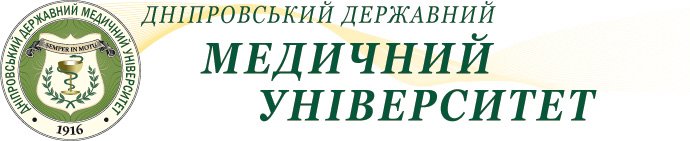 Кафедра мовної підготовкита гуманітарних наукНавчальний посібникз латинської мовидля студентів спеціальності227 «Терапія та реабілітація»Дніпро2023«Навчальний посібник з латинської мови для студентів спеціальності 227 «Терапія та реабілітація»         Рецензенти:1. Доцент кафедри романської філології Дніпровського національного університету ім. Олеся Гончара, к.філол.н. Писаренко Н.Д.2. Доцент кафедри філології та мовної комунікації  НТУ «Дніпровська політехніка», к. пед. н.  Луценко В. І. Відповідальний редактор: д.філол.н., професорка, завідувачка кафедри мовної підготовки та гуманітарних наук Т.В. Філат.  Обсяг 179 с.Обговорено на засіданні кафедри мовної підготовки (Протокол № 12 від 28.03.2023 р.).Затверджено на засіданні предметно-методичної комісії з гуманітарних і загальноосвітніх дисциплін (Протокол № 5 від 10.04.2023 р.).Рекомендовано до друку Вченою радою Дніпровського державного медичного університету (протокол № 10 від 25.05.2023).Запропонований навчальний посібник укладено за принципом системно-термінологічного навчання латинської мови за трьома терміносистемами: морфологічних дисциплін, фармації та комплексу клінічних дисциплін. Матеріал розташовано згідно з календарно-тематичним планом занять.Навчальний посібник складено відповідно до програми навчальної дисципліни з латинської мови, затвердженої Міністерством охорони здоров’я України і призначеної для студентів спеціальності 227 «Терапія та реабілітація». Наприкінці посібника подано україно-латинський та латино-український словники, стислий словник фармацевтичної термінології, а також таблиці відмінкових закінчень іменників і прикметників.Укладачі: старший викладач кафедри мовної підготовки та гуманітарних наук, к.філол.н. І.М. Апоненко; старший викладач кафедри мовної підготовки та гуманітарних наук, к.філол.н. І.С. Лощинова; викладач кафедри мовної підготовки та гуманітарних наук О.С. Запорожець; викладач кафедри мовної підготовки та гуманітарних наук М.Ю. Сидора.ЗМІСТПередмова………………………………………………………………………...6Заняття 1. Фонетика. Наголос..………………………………………………….8Заняття 2. Морфологія. Вступ до анатомічної номенклатури.Іменник. Неузгоджене означення………......………………………………….17Заняття 3. Огляд приметників І-ІІ відміни. Узгоджене означення.Огляд прикметників ІІІ відміни………………………………………………..24Заняття 4. Структура багаточленного анатомічного терміназ різними видами граматичного зв’язку……………………………………….31Заняття 5. Прикметники, вищий ступінь яких в анатомічнійноменклатурі вживається в якості звичайного ступеня………………………34Заняття 6. Огляд іменників ІІІ відміни. Типи відмінювання………………....39Заняття 7. ІІІ відміна. Чоловічий рід…………………………………………...42Заняття 8. ІІІ відміна. Жіночий рід. Середній рід……………………………..45Заняття 9. Загальні відомості про фармацевтичну термінологію.Деякі відомості про категорії дієслова. Прийменники……………………….50Заняття 10. Назви хімічних елементів, кислот, оксидів. Назви солей……….60Заняття 11. Ботанічна номенклатура. Поняття про частотний відрізок……...67Заняття 12. Загальні відомості про рецепт. Скорочення в рецептах…………74Заняття 13. Деякі особливості виписування рецептів…………………………87Заняття 14. Клінічна термінологія. Суфікси в клінічній термінології……….95Заняття 15. Назви патологічних процесів…………………………………….102Заняття 16. Органи, частини тіла, тканини, функції організму……………..104Заняття 17. Вчення, наука, методи дослідження, лікування, хірургічні втручання, страждання, захворювання………………109Заняття 18. Тканини, секрети, виділення, речовини, стать, вік.Функціональні та патологічні стани, процеси. Фізичні властивості,відношення й інші ознаки……………………………………………………...114Список використаних джерел………………………………………………….120Стислий словник фармацевтичної термінології……………………………...121Україно-латинський словник…………………………………………………..140Латино-український словник………………………………………………......155Додаток 1. Зведена таблиця закінчень іменників і прикметників…………..178Додаток 2. Таблиця закінчень прикметників…………………………………179ПЕРЕДМОВАФормування та розвиток усіх наук розпочалось у часи античності, у першу чергу, у Давньому Римі та Греції як прогресивних країнах з високим рівнем культури. Разом з цим відбувається процес створення системи термінів, які необхідні для вираження спеціальних наукових понять. Латинська та грецька мови лежать в основі сучасних термінологічних систем усіх наук, зокрема й медицини. Греко-латинська лексика й досі залишається не лише фундаментом, а й джерелом творення наукової термінології. Сучасні медичні науки користуються латинськими термінами або лексичними латинськими та грецькими елементами, які прийшли з часів Гіппократа, Галена, Авла Корнелія Цельса та інших, а також створеними в середні віки, коли латина була офіційною міжнародною мовою медицини. У сучасній науці залишається тендеція створення нових термінів на тій самій греко-латинській основі.Однією з обов’язкових умов оволодіння професією є знання професійної мови, що забезпечує свідоме користування термінологією, розуміння фахових текстів, вміння формулювати та висловлювати думки, ідеї. З цією метою на І курсі студенти вищих медичних навчальних закладів вивчають дисципліну «Латинська мова та основи професійної термінології», яка спрямована на формування термінологічної мовної компетентності майбутнього лікаря. Курс латинської мови складається з трьох розділів, що дозволяє глибоко та всебічно охопити різні підгрупи медичної термінології. Розділ «Анатомо-гістологічна термінологія» містить граматичні знання, передусім системи іменників та прикметників, які необхідні для розуміння принципів побудови та функціонування термінології морфологічних дисциплін, оскільки автоматичне та пасивне запам’ятовування лексики, термінологічних словосполучень не дозволяє вільно та усвідомлено оперувати набутим термінологічним запасом.Розділ «Фармацевтична термінологія» дає уявлення про хімічну номенклатуру, номенклатуру лікарських засобів, способи творення назв лікарської сировини, речовин, препаратів. Ще одним завданням цього розділу є формування навичок складання рецептів, що також потребує певних знань з граматики латинської мови, зокрема системи дієслів та прийменників.Розділ «Клінічна термінологія» має на меті вивчення термінів, які використовуються в комплексі клінічних дисциплін, способів їх творення, греко-латинських словотворчих елементів, лексико-семантичних особливостей їх вживання.Навчально-методичний посібник з латинської мови для здобувачів освіти за спеціальністю 227 «Терапія та реабілітація» має практичне спрямування з метою формування навичок вільного володіння професійною медичною термінологією. Його укладено відповідно до програми навчальної дисципліни «Латинська мова та медична термінологія». Посібник складається з трьох вищезазначених розділів, кожен з яких містить теоретичний матеріал з граматики, контрольні питання, завдання для самостійної роботи студентів, тренувальні вправи, обов’язкові лексичні мінімуми та крилаті вислови. Також посібник вміщує україно-латинський та латино-український словники, граматичні таблиці, таблиці терміноелементів, хімічних та фармацевтичних термінів.Використання цього посібника на заняттях з латинської мови допоможе студентам:- опанувати граматичні навички, необхідні при перекладі анатомо-гістологічних термінів;- розуміти особливості побудови та вільно користуватись анатомо-гістологічною термінологією;- сформувати навички виписування рецептів;- грамотно вживати терміни хімічної, ботанічної номенклатур, номенклатури лікарських засобів;- конструювати та перекладати клінічні терміни, назви діагнозів.Посібник розроблено згідно з вимогами та змістом Освітньо-професійної програми «Терапія та реабілітація».Заняття 1(Lectio Prima)ФОНЕТИКА(PHONETIKOS)ЛАТИНСЬКИЙ АЛФАВІТУ латинському алфавіті 25 літер.Друкована букваA aB bC cD dE eF fG gH hI і  J jK kL lM mN nO oP pQ qR rS sT tU uV vX xY yZ zНазваабецедееефґе га                 як українськийі йот каельеменопекуерестеувеіксіпсилонзетВимоваабц, кдефґ г або німецький hі, й йкльмнопкрс, зтувкс, кзіз (іноді ц).КЛАСИФІКАЦІЯ ЗВУКІВУ латинській мові звуки поділяються на голосні та приголосні.Голосним звукам відповідають букви: a, e, i, o, u, y.Приголосним звукам відповідають букви: b, c, d, f, g, h, j, k, l, m, n, p, q, r, s, t, v, x, z.Вимова голоснихВимова звуків схожа на вимову в українській мові.а – [а]	arteria (артеріа – артерія);о – [о]	aorta (аорта – аорта);u – [у]	musculus (мускулюс – м’яз);e – [е]	dens (денс – зуб), vertebra (вертебра – хребець);[і]       	vitaminum (вітамінум – вітамин);і <             		sinus (сінус – пазуха);[й] 	1) на початку слова перед голосними: iecur (йекур – печінка), iunctura (йунктура – з’єднання);2) у середині слова між голосними: maialis (майаліс – майський), maior (майор – великий).y – [і]   	вживається тільки в словах грецького походження: systema (сістема – система), tympanum (тімпанум – барабан), gyrus (ґірус – звивина).Вимова дифтонгівДифтонгом називається сполучення двох голосних літер в одному складі. Він може вимовлятися як один звук (монофтонг) або як два звуки (власне дифтонг).У латинській мові розрізняють чотири дифтонги: ае, ое, аu, eu.Вимова:ае – [е]	costae (косте – ребра), vertebrae (вертебре – хребці), diaeta (діета – дієта);ое – [е]	oedema (едема – набряк), oesophagus (езофаґус – стравохід), coelia (целіа – черевна порожнина).au – [ау]	auris (ауріс – вухо), trauma (траума – ушкодження), aurum (аурум – золото);eu – [еу]	pneumonia (пнеумоніа – запалення легень), pleura (плєура – плевра), pneuma (пнеума – дихання).Вимова приголосних[ц]		перед е, і, у; перед дифтонгами ае, ое: наприклад: processus (процессус – відросток), cito (ціто – швидко), cytus (цітус – клітина), caecum (цекум – сліпа кишка), coelia (целіа – черевна порожнина);С <[к]		перед a, u, o та приголосними: наприклад: costa (коста – ребро), cranium (краніум – череп), caput (капут – голова), arcus (аркус – дуга);Н – [глухий 	наприклад: homo (гомо – людина), hiatus (гіатус – щілина),    звук г; як		humerus (гумерус – плечова кістка);   укр. звук г] L – [ль – м’який]	наприклад: lac (ляк – молоко), animal (анімаль – тварина),  ala (аля – крило);[c]      	(основна вимова):наприклад: sulcus (сулькус – борозна), dorsum (дорсум – спина), fossa (фосса – яма, ямка);S <[з]            	1) між голосними:наприклад: dosis (дозіс – доза), basis (базіс – основа), vasa (ваза – судина);2) між голосним і приголосним m або n:наприклад: mensis (мензіс – місяць), organismus (орґанізмус – організм), extensor (екстензор – розгинач);Х –   [кс]	наприклад: apex (апекс – верхівка), radix (радікс – корень), extremitas (екстремітас – кінець, кінцівка);Z – 	[з]		у словах грецького походження: наприклад: zona (зона – пояс), zoon (зоон –тварина), zygoma (зігома – вилиця);Z –    [ц]		у словах негрецького походження: наприклад: Zincum (цінкум – цинк), influenza (інфлюенца – грип).Усі інші приголосні звуки вимовляються як в українській мові.Вимова латинських буквосполучень qu –  [кв]	         наприклад: aqua (аква – вода), liquor (ліквор – рідина), squama (сквама – луска);[нгв]	перед голосними: lingua (лінґва – мова, язик), sanguis (санґвіс – кров), unguis (унґвіс – ніготь); ngu < [нгу]	перед приголосними: lingula (лінґуля – язичок), angulus (анґулюс – кут);[ці]	перед голосними в кінці слова: substantia (субстанціа – речовина), injectio (інйекціо – ін’єкція), lectio (лєкціо – лекція);ti <[ті]	перед приголосними та після s, x: tinctura (тінктура – настоянка), tibia (тібіа – велика гомілкова кістка), combustio (комбустіо – опік), mixtio (мікстіо – змішування).Вимова грецьких буквосполучень (диграфів)Диграфом називають сполучення приголосних, яке вимовляється як один звук. У латинській мові вживаються такі диграфи грецького походження:ch – [х] 		charta (харта – папір), chondros (хондрос – хрящ);ph – [ф]	Phosphorus (фосфорус – фосфор), pharmacon (фармакон – лікарський засіб);th – [т]			thorax (торакс – грудна клітка), aether (етер – ефір);rh – [p]			rhaphe (рафе – шов), rhis (ріс – ніс).ВПРАВИ ДЛЯ ЧИТАННЯNervus – нерв, dens – зуб, febris – лихоманка, terra – земля, dragee – драже, septum – перегородка, nemo – ніхто, bene – добре, arena – пісок, genu – коліно, vena – вена, littera – буква, memoria – пам’ять, moveo – рухаю.Vitaminum – вітамін, finio – закінчую, bilis – жовч, finis – кінець, insanabilis – невиліковний, maialis – травневий, ianuarius – січень, iunctura – з’єднання, ieiunum – порожня кишка, ius – право, iecur – печінка, iuvenis – юнак.Dyspepsia – розлад травлення, pyelitis – запалення ниркових мисок, hydrargyrum – ртуть, hypotonia – знижений кров’яний тиск, amygdala – мигдаль, myopia – короткозорість, myoma – м’язова пухлина.Gangraena – омертвіння, anaemia – недокрів’я, aeger – хворий, guttae – краплі, laesio – пошкодження, saepe – часто, aetiologia – вчення про причини хвороби.Foetor – неприємний запах, roentgenum – рентген, moenia – стінки, foedus – договір, amoenus – чарівний.Auris – вухо, auditus – слух, gaudium – радість, audax – відважний, aura – вітерець, auctor – автор, haustus – ковток, fauces – глотка.Leukaemia – білокрів’я, aneurysma – розширення артерії, neuritis – запалення нерва, pneumonia – запалення легень, pseudomembrana – несправжня перетинка.Eupnoё – правильне дихання, aёr – повітря, diploё – губчата речовина, uropoёticus – що виробляє сечу.Cerebrum – мозок, caverna – печера, каверна; coepi – я почав, carcinoma – ракова пухлина, cervix – шия, bacterium – бактерія, cylindricus – циліндричний, cilium – вія, convallaria – конвалія, cito – швидко, centum – сто, verruca – бородавка, siccus – сухий, cyaneus – синюшний, colica – коліки, varicella – вітряна віспа, vesica – міхур, ulcus – виразка, coccygeus – куприковий, coronalis – вінцевий, caementum – камінь, coccus – кок, cocci – коки, criticus – вирішальний, clinica – клініка, convalescens – видужуючий, causa – причина, contractura – скорочення м’язів.Hydrops – водянка, habitus – зовнішній вигляд, vehemens – сильний, herba – трава, hiems – зима, hic – цей, haema – кров, hemicrania – мігрень, hiatus –отвір, щілина.Lux – світло, labor – праця, ampulla – ампула, sal – сіль, locus – місце, longus – довгий, lumbalis – поперековий, latus – широкий, columna – стовп, pulsus – пульс, medulla – мозок, pulmo – легеня.Status – положення, usus – використання, incisura – вирізка, cataplasma – припарка, cuspis – вістря, abscessus – нарив, fossa – ямка, cavernosus – печеристий, musculosus – м’язовий, systema – система, dosis – доза, organismus – організм, tuberositas – горбистість.Radix – корінь, vertex – верхівка, exemplar – зразок, extractum – витяжка, luxatio – вивих, maxillaris – верхньощелепний, anorexia – відсутність голоду, meninx – мозкова оболонка, proximalis – найближчий до тулуба, maximus – найбільший.Zygoma – вилиця, zoonosis – інфекційна хвороба тварин, benzoё – росний ладан, ozaena – хронічний нежить, herpes zoster – оперізуючий лишай, Zincum – цинк, influenza – грип.Qualis – який, quotidie – щоденно, quoque – також, liquor – рідина, Quercus – дуб, coquo – варю, squamosus – лускатий, triquetrus – тригранний, antiquus – древній.Sanguis – кров, anguis – змія, lingua – язик, sublingualis – під’язиковий, unguentum – мазь, subungualis – піднігтьовий. Substantia – речовина, solutio – розчин, vitium cordis – порок серця, palpatio – прощупування, commotio cerebri – струс мозку, аuscultatio – прослуховування, digestiо – травлення, actio – дія, combustio – опік.Typhus exanthematicus – висипний тиф, erythema – почервоніння, cholecystitis – запалення жовчного міхура, haemophilia – вроджена кровоточивість, nephrolithiasis – нирковокам’яна хвороба, cochlea – завитка, rhaphe – шов, concha – раковина, chirurgus – хірург, chondros – хрящ, physiologia – наука про життєві процеси в організмі, xanthochromia – жовтий відтінок шкіри, ischuria – затримка сечі, haemorrhagia – кровотеча, chloasma – пігментна пляма, thermotherapia – лікування теплом, prophylaxis – попередження (захворювань), paraesthesia – несправжні відчуття, rhinorrhagia – носова кровотеча, thyreoideus – щитоподібний, splanchnologia – наука про внутрішні органи.Латинські вирази:Alma mater. – Мати-годувальниця (про вищий навчальний заклад).Non est medicina sine lingua Latina. – Немає медицини без латинської мови.Via! – У дорогу!Vivat! – Хай живе!НАГОЛОСДовгота та короткість складівУ латинській мові, як і в українській, кількість складів залежить від кількості голосних звуків. Скільки голосних, стільки й складів: a-per-tu-ra (отвір) ˗ 4 склади, pro-ces-sus (відросток) ˗ 3 склади, du-o-de-num (дванадцятипала кишка) ˗ 4 склади.У латинській мові наголос пов’язано з довготою і короткістю складів. Склад може бути довгим або коротким залежно від довготи або короткості голосного звуку.Голосні звуки можуть бути довгими або короткими за природою і за положенням.Природна довгота голосного звуку позначається на письмі знаком " ˉ ", а короткість ˗ знаком " ˘ " над голосним, наприклад: ā, ē, ī ˗ довгі голосні; ă, ĕ, ĭ ˗ короткі голосні.Рахунок складів у латинській мові ведеться з кінця слова, наприклад:li-ga-men-tum (зв’язка), con-val-la-ri-a (конвалія).4   3      2      1                           5     4    3   2  1Довгота й короткість голосного за положенням визначається такими правилами:голосний буде довгим, якщо він стоїть:перед двома та більше приголосними: unguēntum (мазь), colūmna (стовп), procēssus (відросток).перед x або z: reflēxus (рефлекс), glycyrrhīza (солодка, солодковий корінь).голосний буде коротким, якщо він стоїть:перед голосним або h: facĭes (поверхня, обличчя), linĕa (лінія), contrăho (стягую, стискаю), extrăho (витягую).перед сполученням приголосних:bl, cl, dl, gl, pl, tl br, cr, dr, gr, pr, trНаприклад: vertĕbra (хребець), palpĕbra (повіка), cerĕbrum (великий мозок).перед сполученням приголосних: ch, ph, rh, th, qu. Наприклад: stomăchus (шлунок), relĭquus (інший), monolĭthus (монолітний).Правила наголосуУ двоскладових словах наголос завжди стоїть на другому складі: fébris – лихоманка, bílis – жовч, cáput – голова, córtex – кора.У трискладових і багатоскладових словах наголос падає на другий склад, якщо він довгий. Якщо ж другий склад короткий, то наголос переходить на третій склад незалежно від його довготи або короткості:de – cō – ctum		відварpá – rĭ – es		стінкаam – pūl – la		ампулаdi –aē – ta 		дієтаcá – rĭ – es		гниттяcé – rĕ – brum		великий мозокВПРАВИПоставити наголос, пояснити правила наголошення:curatio – лікування, pleurītis – плеврит, aether - ефір, limpĭdus – прозорий, decoctum – відвар, habeo – маю, fuscus – темний, periodus critĭca – критичний період, pylōrus – воротар, medicamentum – ліки, dilūtus – розведений, palpebra – повіка, sigmoideus – сигмоподібний, deltoideus – дельтоподібний, abscessus – нарив, amārus – гіркий, antidōtum – протиотрута, scabies – короста, abdōmen – живіт, paralўsis – параліч, tabuletta – таблетка, Ricĭnus – рицина, oleum Ricĭni – рицинова олія, Althaea – алтея, cerebrum – мозок, tibia – великогомілкова кістка, utĭlis – корисний, vulnus – рана, chirurgus – хірург, cerebellum – мозочок, arcus – дуга, gingīva – ясна.Позначити знаком довготи або короткості передостанній склад, поставити наголос:іnsectum – комаха, lacteus – молочний, diaeta – харчовий режим, rabies – сказ, maxilla – верхня щелепа, mesenterium – брижа тонкої кишки, Belladonna – беладона, красавка, ensiformis – мечоподібний, coccygeus – куприковий, peritonaeum – очеревина, extraho – витягую, reflexus – рефлекс, emplastrum – пластир, remedium – засіб, cochlea – завитка, malignus – злоякісний, Glycyrrhiza – солодка, солодковий корінь, idoneus – зручний.Латинські вирази:Cito! – Швидко!Statim! – Негайно! Salve! – Здраствуй!Salvete! – Будьте здорові!Vale! – Будь здоров! Прощавай!Valete! – Будьте здорові! Прощавайте!Заняття 2 (Lectio Secunda)МОРФОЛОГІЯ.ВСТУП ДО АНАТОМІЧНОЇ НОМЕНКЛАТУРИ Сучасна анатомічна номенклатура та інші медичні номенклатури Сучасна, латино-грецька за своїм складом, медична термінологія складається з трьох основних номенклатурних груп: 1) анатомо-гістологічної; 2) клінічної; 3) фармацевтичної.ІМЕННИКЗагальні відомостіУ латинській мові розрізняють три роди іменників:чоловічий рід – genus masculinum (скорочено: m);жіночий рід – genus femininum (скорочено: f);середній рід – genus neutrum (скорочено: n).Латинські іменники мають два числа:однину – numerus singularis (sing.),множину  – numerus pluralis (plur.).У латинській мові п’ять відмінків:Називний відмінок – casus nominativus (Nom.) – хто? що?Родовий відмінок – casus genetivus (Gen.) – кого? чого?Давальний відмінок – casus dativus (Dat.) – кому? чому?Знахідний відмінок – casus accusativus (Acc.) – кого? що?Орудний відмінок – casus ablativus (Abl.) – ким? чим? Місцевий відмінок				       на кому? на чому?Іменники записуються в словник і запам’ятовуються в словниковій формі, яка складається із форми називного відмінка однини, закінчення родового відмінка однини, вказівки на рід іменника.         Наприклад:incisūra, ae f			- вирізка;pulmo, ōnis m			- легеняПопередні відомості про п’ять латинських відмін Саме закінчення родового відмінка однини є основною ознакою, що визначає приналежність іменника до однієї з п’яти латинських відмін.Латинські іменники та прикметники відмінюються, як й українські, шляхом приєднання відмінкових закінчень до основи слова.Основу слова визначають за формою родового відмінка однини, відокремлюючи від форми цього відмінка його закінчення.Наприклад:ala, al-ae f 	- крило, основа: al-;nervus, nerv-і m 	- нерв, основа: nerv-;septum, sept-і   n	- перегородка, основа: sept-Особливого значення родовий відмінок однини набуває при знаходженні основи більшості іменників III відміни, де основа, як правило, не може бути визначена за формою називного відмінка.Наприклад:cortex, icis m  -  cortĭc-is	 - кора, основа: cortĭc-;cavitas, atis f  -  cavitāt-is	- порожнина, основа: cavitāt-;	corpus, oris n  - corpŏr-is	- тіло, основа: corpŏr-Основа необхідна для: а) відмінювання (до неї приєднуються відмінкові закінчення) та б) утворення складних медичних термінів.Рід іменників найчастіше визначається за закінченням називного відмінка однини (так званий граматичний рід) й іноді за значенням слова.Наприклад:vertebra, ae f	- хребець;collega, ae m	- товариш по професії, роботіРід слова в латинській мові може не збігатися з родом того ж слова в українській мові. Наприклад:costa, ae f				- реброУ деяких іменників ІІ відміни на -er та більшості іменників ІІІ відміни в словниковій формі перед закінченням родового відмінка записується кінцева частина основи (тобто основа нарощується).Наприклад: magister, tri m		- учитель, основа: magistr-;solutio, onis f 		- розчин, основа: solution-Односкладові іменники прийнято записувати повністю у формі називного та родового відмінків.Наприклад: os, ossis n			- кістка;lac, lactis n			- молокоЗакінчення називного та родового відмінків однини п’яти латинських відмінВПРАВИЗакінчіть самостійно словникову форму, тобто допишіть закінчення Gen. sing. і рід іменників:sternum – груднина, capitulum – голівка, spatium – простір, septum – перегородка, ostium – отвір; dorsum – спина, periosteum – окістя, acetabulum – вертлужна западина, linea – лінія, substantia – речовина, fossa – ямка, crista – гребінь, mandibula – нижня щелепа, maxilla – верхня щелепа, nucha – вия (задня частина шиї), glandula – залоза, ulna – ліктьова кістка.Допишіть рід іменників:nasus, і ніс; hamulus, і крючок; arcus, us дуга; lobus, і частка; digitus, і палець; plexus, us сплетення; fonticŭlus, і тім’ячко; aquaeductus, us водопровід.Визначте основу та відміну іменників:ala, ae f крило; facies, ēi f поверхня; pars, partis f частина; nervus, і m нерв; magister, tri m учитель; trochanter, ēris m вертлюг; plexus, us m сплетенння; ramus, і m гілка; ligamentum, і n зв’язка; foramen, inis n отвір; tempus, oris n скроня; genu, us n коліно; cartilāgo, inis f хрящ; tuber, eris n горб; articulatio, ōnis f суглоб.Допишіть словникову форму іменників:eminentia, brachium, humerus, coxa, squama, cavum, acromion, ganglion, processus, us; porus, і; spina, arcus, us; cornu, nucha, foveola.ЛЕКСИЧНИЙ МІНІМУМКОНТРОЛЬНІ ЗАПИТАННЯЗ яких компонентів складається словникова форма іменників?У яких випадках у словниковій формі іменника перед закінченням Gen. sing. буде писатися кінцева частина основи?Скільки відмінків у латинській мові?Як визначити відміну латинського іменника?Назвіть характерну ознаку І відміни іменників?Назвіть характерну ознаку ІІ відміни іменників?Назвіть характерну ознаку ІІІ відміни іменників?Назвіть характерну ознаку IV відміни іменників?Назвіть характерну ознаку V відміни іменників?Як визначити рід латинського іменника?До якого роду належать іменники на -а латинського походження?Яке закінчення в Gen. sing. мають усі іменники жіночого роду на -а? Наведіть приклади іменників на -а в словниковій формі.До якого роду належать іменники на -um та -on?Яке закінчення в Gen. sing. мають усі іменники на -um та -on? Наведіть приклади.До якого роду належить більшість іменників на -us?Які закінчення в Gen. sing. можуть мати іменники чоловічого роду на 
-us? Наведіть приклади.До якого роду належать іменники на -en?Назвіть деякі іменники на -us середнього роду. До якого роду належать іменники на -u?Яке закінчення в Gen. sing. мають іменники на -u?Латинські виразиHabitus aegroti. – Загальний вигляд хворого.Scientia – potentia est. – Знання – це сила.НЕУЗГОДЖЕНЕ ОЗНАЧЕННЯОзначенням називається другорядний член речення, який відповідає на питання який? котрий? чий?Неузгодженим називається означення, яке виражається родовим відмінком іменника. Українською мовою воно часто перекладається як неузгоджене означення (corpus vertebrae – тіло хребця; cavum nasi – порожнина носа), однак може перекладається і як узгоджене означення (fossa cranii – черепна ямка, досл.: ямка черепа; aqua Menthae – м’ятна вода, досл.: вода м’яти; columna vertebrārum – хребцевий стовп, досл.: стовп хребців).Алгоритм виконання перекладуПерекладіть українською мовою:os coxaeos, ossis n – кістка (os – Nom. sing.)coxa, ae f – стегно (coxae – Gen. sing.)os coxae – кістка стегна; стегнова кістка.Зразок:vagina tendinisvagina, ae  ftendo, inis m піхва сухожилкаПерекладіть латинською мовою:рукоятка грудниниmanubrium, і n – рукоятка (manubrium – Nom. sing.)sternum, і n – груднина (sterni – Gen. sing.)рукоятка груднини – manubrium sterni.Зразок: порожнина носаcavitas, atis fnasus, i mcavitas nasiВПРАВИ1. Перекладіть українською мовою:А. os coxae, tuberositas ulnae, caput humeri, fossa olecrani, spina scapulae, skeleton membri, phalanx digiti, fossa acetabuli, basis patellae, caput fibulae, fossa glandulae, tuberositas ulnae, corpus tibiae, spina scapulae, trochlea humeri, canalis nervi, sulcus sinus, os digiti, caput radii.В. chorda tympani, ramus colli, cervix dentis, meatus nasi, nervus meatus, collum radii, angulus mandibulae, tuber maxillae, linea nuchae, apex linguae, ala vomeris, vertex cranii, vestibulum oris, musculus oris, pars gingivae, hiatus canalis nervi, apex radicis dentis, diaphragma oris.2. Перекладіть латинською мовою:А. рукоятка груднини, кістка черепа, м’яз шиї, порожнина барабана, основа черепа, ямка ліктьового відростка, тіло хребця, головка ребра, шов черепа, спинка сідла, шийка лопатки, основа надколінної чашечки, порожнина носа, хід носа, головка плечової кістки, шийка променевої кістки, піхва відростка, апертура пазухи, горб п’яткової кістки;В. вирізка нижньої щелепи, горб верхньої щелепи, верхівка язика, кут рота, валок носа, крило носа, борозна язика, пластинка кістки, гребінь пластинки кістки, корінь зуба, коронка зуба, вістря зуба, верхівка вістря зуба, тіло язика, частина спинки язика, присінок гортані, отвір верхівки зуба.ЛЕКСИЧНИЙ МІНІМУМЛатинські виразиLapsus calămi. – Помилка пера (описка).Lapsus linguae. – Помилка мови (обмовка).Lapsus memoriae. – Помилка пам’яті (забудькуватість).Lusus naturae. – Гра природи.Заняття 3(Lectio Tertia)ОГЛЯД ПРИКМЕТНИКІВ I-II ВІДМІН(перша група латинських прикметників)Прикметники латинської мови поділяються на дві групи. До першої групи належать прикметники, що відмінюються за I-II відмінами, до другої групи – за III відміною. За IV і V відмінами прикметники не відмінюються.Прикметники I-II відмін мають такі закінчення й словникову форму:	m     -us, -er (ІІ відміна)	f       -a (І відміна)	n      -um (ІІ відміна)rectus, a, um - прямийm		f		nrect-us	rect-a		rect-um dexter, tra, trum – правий	dext-er	dextr-a	dextr-umliber, era, erum - вільнийliber		libera		liberumУ словниках повністю записується чоловічий рід прикметників, а в жіночого й середнього родів – тільки їхні родові закінчення. Наприклад: rectus, a, um; dexter, tra, trum.Жіночий рід цих прикметників відмінюється як іменники I відміни, а чоловічий і середній – як іменники відповідних родів II відміни.ЗРАЗОК ВІДМІНЮВАННЯОснова прикметників визначається за формою жіночого роду шляхом відсікання закінчення -а.Наприклад: asper, aspera, asperum – шорсткий.Прикметник жіночого роду – aspera. Відсікаємо закінчення -а. Основа слова -asper-. Ця основа єдина для всіх трьох родів прикметника. Утворюємо форму Gen. sing.:Узгодження прикметників з іменникамиПрикметники узгоджуються з іменниками в роді, числі й відмінку та ставляться, як правило, після іменників. У медичній термінології прикметники завжди стоять після іменників, які вони визначають. Наприклад:1) блукаючий нерв nervus, і m – нерв;vagus, a, um – блукаючий;nervus vagus;2) зовнішній виступ protuberantia, ae f – виступ; externus, a, um – зовнішній;protuberantia externa;3) анатомічна шийка collum, і n – шийка; anatomicus, a, um – анатомічна;collum anatomicum;4) біла глина bolus, і f – глина; велика пилюля; albus, a, um – білий;bolus albaЯкщо іменник й узгоджений з ним прикметник змінюються за однією відміною, то їхні закінчення збігаються. Якщо ж вони відносяться до різних відмін, то кожне зі слів приймає відмінкові закінчення своєї відміни.Наприклад: bolus, і f – глина; велика пігулка. Цей іменник відмінюється за II відміною, хоча й відноситься за винятком з правила про рід до жіночого роду, а узгоджений з ним прикметник (жіночого роду!) – за І відміною.УЗГОДЖЕНЕ ОЗНАЧЕННЯУзгоджене означення виражено прикметником або дієприкметником, що стоїть після означуваного іменника й узгоджується з ним у роді, числі та відмінку. Наприклад:musculus rectus – прямий м’яз,costa spuria – несправжнє ребро,sutūra lambdoidea – лямбдоподібний шов,ligamentum flavum – жовта зв’язкаЯкщо іменник має кілька узгоджених означень, то першим за ним йде те, що позначає приналежність до органа або частини тіла, а потім те, що уточнює розмір, форму або просторове розташування, наприклад:arteria gastrica sinistra – ліва шлункова артерія,arteria gastrica dextra – права шлункова артеріяЯкщо до означуваного слова відносяться два означення – неузгоджене й узгоджене, то, як правило, неузгоджене ставиться перед узгодженим. Наприклад:fissūra cerebri transversa – поперечна щілина мозку,fossa cranii media – середня черепна ямка (передня ямка черепа)У деяких анатомічних термінах неузгоджене означення стоїть після узгодженого, що викликано внутрішньою логікою терміна. Наприклад:musculus latissimus dorsi – найширший м’яз спини,vena coronaria ventriculi – вінцева вена шлунка.ВПРАВИ1. Перекладіть терміни латинською мовою, зверніть увагу на послідовність узгодження:А. соскоподібний відросток, соскоподібна частина, соскоподібна порожнина (antrum), виличний відросток, вилична кістка, остистий отвір, права лопатка, шкірна гілка, кам’янистий нерв, лімфатичний вузол; В. глибока вена, глибокий вузол, додаткове вістря, додатковий корінь, різцевий зуб, різцевий сосочок, тверде піднебіння, зуб мудрості (запізнілий зуб), поперечний піднебінний шов, жувальна фасція, внутрішнє вухо, вільні ясна.2. Перекладіть терміни латинською мовою:А. шорстка лінія кістки, остистий відросток хребця, середня ямка черепа, трапецієподібний м’яз ключиці, міжостисті м’язи шиї, грудні серцеві гілки, вертлюгові сумки середнього сідничного м’яза, поперечна зв’язка лопатки;В. крилоподібні відростки клиноподібної кістки, жувальна поверхня зуба, собача ямка верхньої щелепи, кісткова перегородка носа, слизова оболонка язика, слизова частина губи рота, серединна борозна язика, сліпий отвір язика.3. Перекладіть терміни українською мовою:corpus vertebrae thoracicae, lamĭna ossis hyoidei, vagina processus styloidei, vaginae fibrosae digitōrum manus, sulcus nervi petrosi, sulcus tubae auditivae, ramus ossis ischii, sins venarum cavarum atrii dextri, trigōnum nervi hypoglossi.4. Перекладіть терміни. Позначте, які терміни з іменником os є узгодженими, а які – неузгодженими:os palatinum, os pubis, os coxae, os hyoideum, os zygomaticum, os sacrum, os scaphoideum, os capitatum, caput ossis, collum ossis, tuberculum ossis trapezii, corpus ossis ilii, ramus ossis ischii, basis ossis sacri.ЛЕКСИЧНИЙ МІНІМУМЛатинські виразиTabŭla rasa – Чиста дошка (тобто дощечка, на якій нічого не написано; вживається по відношенню до незнаючої людини).Terra incognĭta – Невідома земля (у переносному значенні – невідома галузь знань).Casus ordinarius. – Звичайний випадок.Casus extraordinarius. – Незвичайний випадок.Exĭtus letālis. – Смертельний кінець.ОГЛЯД ПРИКМЕТНИКІВ ІІІ ВІДМІНИ(друга група латинських прикметників)Прикметники III відміни становлять другу групу латинських прикметників. За кількістю закінчень у називному відмінку однини вони поділяються на три групи. Є прикметники з трьома, з двома і з одним закінченнями.Прикметники з трьома закінченнями мають різні закінчення в кожному з трьох родів: у чоловічому -er, у жіночому -is, у середньому -е; прикметники з двома закінченнями мають загальне закінчення для чоловічого й жіночого родів -is й окреме для середнього роду -е; прикметники з одним закінченням мають у називному відмінку одне загальне закінчення для всіх трьох родів:-s, -x або -r.Словникова форма прикметників ІІ групи:salŭber, bris, bre 	- здоровий, цілющий;frontalis, e 		- лобовий;simplex, ĭcis 		- простий.Прикметники з одним закінченням записуються в словник у формі називного відмінка однини разом із закінченням родового відмінка та зміненою частиною основи.Основа прикметників з трьома та двома закінченнями визначається за формою жіночого роду. Наприклад:salubr-is 	(основа – salubr);frontal-is	(основа – frontal).Основа прикметників з одним закінченням визначається за формою родового відмінка шляхом відсікання закінчення –is, наприклад:biceps, bicipĭt-is	(основа – bicipit) – двоголовий;par, par-is		(основа – par) – рівний, парний.Усі прикметники ІІ групи відмінюються за ІІІ відміною, приголосним типом (закінчення в дужках), тобто мають у Gen. sing. закінчення -is (незалежно від роду).Наприклад:	m				f				nNom. sing.	lateralis			lateralis			lateraleGen. sing.	lateralis			lateralis			lateralisПрикметники ІІ групи (III відміна) узгоджуються з іменниками за родом, числом, відмінком (як і прикметники І групи).Зразок узгодження:Лобова ділянкаregio, ōnis f – ділянкаfrontalis, e 	– лобовийregio frontalis (жіночий рід, однина, називний відмінок).ВПРАВИ1. Перекладіть терміни латинською мовою, зверніть увагу на послідовність узгодження:А. хребцевий канал, хребцева вирізка, хребцевий отвір, яремний відросток, яремна вирізка, яремний отвір, овальний отвір, клиноподібна пазуха, синовіальна складка, бічна поверхня, крижовий ріг, круглий м’яз, простий суглоб, груднинна суглобова поверхня, серединний крижовий гребінь;В. решітчастий отвір, решітчастий гребінь, решітчастий лабіринт, підочноямковий виступ, підочноямковий горбок, підочноямковий отвір, альвеольрний відросток, альвеолярна дуга, м’яке піднебіння, ясенний край, верхньощелепна поверхня, зовнішній потиличний гребінь, середня носова раковина.2. Перекладіть терміни латинською мовою:А. яремна вирізка груднини, суглобова поверхня горбка ребра, суглобова поверхня плечового відростка (акроміона), підошовні поверхні пальців, медіальний відросток п’яткового горба, поперечна зв’язка атланта;В. зубна альвеола періодонта, щілина каналу кам’янистого нерва, латеральна пластинка зуба, альвеолярна частина нижньої щелепи, носова поверхня верхньої щелепи, перпендикулярна пластинка піднебінної кістки.3. Перекладіть терміни українською мовою:os parietale, os temporale, os frontale, os occipitale, os lacrimale, os nasale, os sphenoidale, os ethmoidale.4. Перекладіть терміни українською мовою:sulcus nervi ulnaris, aperturasinus frontalis, cartilagines nasales accessoriae, partes orbitales ossis frontalis, fossa glandulae lacrimalis, sulcus arteriae occipitalis, squama ossis occipitalis, ligamentum columnae vertebralis, pars alaris musculi nasalis, facies orbitalis ossis frontalis.ЛЕКСИЧНИЙ МІНІМУМПрикметникиІІ групаКОНТРОЛЬНІ ЗАПИТАННЯЗ яких компонентів складається словникова форма латинських прикметників? Назвіть родові закінчення прикметників 1 групи.З яких компонентів складається словникова форма прикметників двох закінчень 2 групи? Наведіть приклади.Назвіть родові закінчення прикметників з двома закінченнями.Яке закінчення в Gen. sing. мають прикметники чоловічого роду і середнього роду 1 групи (тобто прикметники на -us, -er, -um)?Яке закінчення в Gen. sing. мають прикметники жіночого роду 1 групи (тобто прикметники на -а)? Наведіть приклади.Яке закінчення в Gen. sing. мають всі три роди прикметників двох закінчень 2 групи (тобто прикметники на -is, -e)? Наведіть приклади.З якою формою збігається форма Gen. sing. усіх трьох родів прикметників на -is, -e?Латинські виразиVis medicatrix naturae. – Цілюща сила природи.Vita brevis, ars longa. – Життя коротке, мистецтво вічне. (Гіппократ)Заняття 4(Lectio Quarta)СТРУКТУРА БАГАТОЧЛЕННОГО АНАТОМІЧНОГО ТЕРМІНА З РІЗНИМИ ВИДАМИ ГРАМАТИЧНОГО ЗВ’ЯЗКУЗа структурою анатомічні терміни бувають одночленними, двочленними та багаточленними.Одночленні складаються з іменника в Nom. singularis або pluralis, наприклад: cranium – череп, ossa – кістки.Двочленні містять іменник та його означення, виражене іменником у Gen. singularis / pluralis (неузгоджене означення) або прикметником у Nom. singularis / pluralis. Наприклад: ossa cranii – кістки черепа, os temporale – скронева кістка.Багаточленні терміни складаються з трьох і більше слів, у таких випадках можуть містити узгоджене й неузгоджене означення одночасно. Наприклад: nodus lymphatĭcus cervicālis profundus – глибокий шийний лімфатичний вузол;vaginae tendinum digitōrum pedis – піхви сухожилків пальців стопи;cingŭlum membri inferioris – пояс нижньої кінцівки; processus lateralis tubĕris calcanei – бічний відросток п’яткового горба; sulcus tendĭnis musculi fibularis longi – борозна сухожилка довгого малогомілкового м’яза.Порядок слів у багаточленному терміні залежить від типу означення. Якщо до означуваного слова відносяться два означення – неузгоджене й узгоджене, то, як правило, неузгоджене ставиться перед узгодженим. Наприклад:fissūra cerebri transversa – поперечна щілина мозку;fossa cranii media – середня черепна ямка (середня ямка черепа).У деяких анатомічних термінах неузгоджене означення стоїть після узгодженого, що викликано внутрішньою логікою терміна. Наприклад:musculus latissĭmus dorsi – найширший м’яз спини;vena coronaria ventriculi – вінцева вена шлунка.Треба звернути увагу на те, що прикметники в Nom. singularis / pluralis, що називають місце (передній, задній, бічний, глибокий тощо), форму (овальний, прямий, широкий, довгий тощо) та розмір (великий, малий) ставлять на останньому місці в терміні. Наприклад: ductus lobi caudāti sinister – ліва протока хвостатої частки;musculus trigōni vesīcae profundus – глибокий м’яз трикутника сечового міхура. ВПРАВИ1. Додайте пропущені закінчення:facies articular… capĭt… cost… – суглобова поверхня головки ребра,fascia abdomĭnis  visceral… – нутрощева фасція живота,foramen caec… lingu… – сліпий отвір язика,cellul… ethmoidal… medi… – середні решітчасті комірки,gangli… pelvic… – тазові вузли,glandul… vestibular… – присінкові залози,gyr… temporal… transvers… – поперечні скроневі звивини,process… frontal… oss… zygomatic… – лобовий відросток виличної кістки,ligamentum sacrococcyge… profund… – глибока крижово-куприкова зв’язка,articulatiōnes membr… libĕr… – суглоби вільної кінцівки.2. Перекладіть терміни латинською мовою, зверніть увагу на послідовність узгодження:A. праве передсердя, артерія коліна, скронева артеріола сітківки, гілка перегородки носа, бічна та присередня кісточкові поверхні, печери губчастого тіла, сухожилковий центр, потиличні гілки, півмісяцеві складки ободової кишки;B. поперечна артерія обличчя, канал під’язикового нерва, жирове тіло щоки, верхньощелепна зубна дуга, м’язи м’якого піднебіння, бічний глотковий простір, рухома частина перегородки носа, спинномозкове ядро трійчастого нерва.3. Перекладіть терміни українською мовою:commissura labiōrum, rami dorsales linguae, arteriae labiales, ramus lateralis nasi, angulus oculi medialis, apex capĭtis fibulae, arcus palmaris profundus, articulalio tarsi transversa, ductus lactifĕri, apertura tympanica canaliculi chordae tympăni, facies articularis partis calcaneonavicularis ligamenti bifurcati, articulationes cinguli pectoralis, fissura ligamenti terĕtis.ЛЕКСИЧНИЙ МІНІМУМЛатинські виразиVerba magistri. – Слова вчителя.Alea jacta est. – Жереб кинуто.ЗАНЯТТЯ 5(LECTIO Quinta)ПРИКМЕТНИКИ, ВИЩИЙ СТУПІНЬ ЯКИХ В АНАТОМІЧНІЙ НОМЕНКЛАТУРІ ВЖИВАЄТЬСЯ В ЯКОСТІ ЗВИЧАЙНОГО СТУПЕНЯЦі прикметники закінчуються в чоловічому й жіночому родах на -ior, а в середньому – на -ius.Їхня словникова форма:		superior, ius;          inferior, ius;anterior, ius;           posterior, ius;major, ius;              minor, usВ анатомічній номенклатурі прикметники major, ius і minor, us вживаються в значенні: великий і малий для утворення парних значень. Наприклад: trochanter major et minor	вертлюг великий і малий;tuberculum majus et minus	горбок великий і малий;Для позначення непарних утворень вживається звичайний ступінь цих прикметників: magnus, a, um – великий і parvus, a, um – малий. Наприклад:foramen magnum 		великий отвір;arteria parva 		мала артерія.ВІДМІНЮВАННЯ ПРИКМЕТНИКІВ У ВИЩОМУ СТУПЕНІПрикметники у вищому ступені відмінюються за закінченнями ІІІ відміни, отже в Gen. sing. мають закінчення -is.Форма Gen. sing. вищого ступеня для всіх родів однакова.Щоб утворити Gen. sing. усіх трьох родів, потрібно до форми Nom. sing. чоловічого роду додати закінчення -is. Наприклад:УЗГОДЖЕННЯ З ІМЕННИКАМИПрикметники у вищому ступені узгоджуються з іменниками, як і прикметники в звичайному ступені, у роді, числі та відмінку. ЗРАЗОК УЗГОДЖЕННЯПередня дуга – arcus anteriorПередня ямка – fossa anteriorПередній горбок – tuberculum arteriusarcus, us m		дугаfossa, ae f		ямка tuberculum, i n		горбокanterior, ius		переднійВПРАВИПерекладіть українською мовою терміни:А. 	spina nasalis anterior, foramen ischiadicum minus, facies articularis anterior, tuberculum posterius atlantis, processus articularis superior ossis, linea nuchae superior, tuberculum mediale processus posterioris tali, tendo musculi tibialis posterioris, ligamentum capitis fibulae posterius, tuberculum humeri minus, ligamentum transversum scapulae superius, facies posterior partis petrosae, ala major ossis sphenoidalis, incisura ischiadica major, processus articularis superior, fovea articularis processus articularis superioris,Б. 	sulcus palatinus minor, fissura orbitalis superior, linea temporalis superior, fossa cranii anterior, musculus scalenus anterior, sinus sagittalis superior, tuberculum musculi scaleni anterioris, caput superius musculi pterygoidei lateralis, arcus posterior atlantis.Перекладіть латинською мовою терміни:борозна нижньої пазухи, гребінь великого горбка, скелет верхньої кінцівки, поверхня великого вертлюга, борозна великого кам’янистого нерва, скронева поверхня великого крила, нижні вени головного мозку, малі під’язикові протоки, передні верхні альвеолярні артерії, малі піднебінні канали, нижні ікла, верхні моляри, великі та малі роги, задні верхні альвеолярні отвори, борозни великого й малого кам’янистого нерва.Перекладіть терміни й поставте їх у Gen. sing.:А. верхня поперечна зв’язка, короткі задні війчасті артерії, верхня поперечна артерія, передня медіальна поверхня, нижній суглобовий відросток, передня поздовжня зв’язка, мала сіднична вирізка, задня сіднична лінія, нижня задня клубова ость.B. велика піднебінна борозна, верхній сагітальний синус, великий піднебінний отвір, верхня скронева лінія, мала під’язикова протока, верхня зубна дуга, передня ямка черепа. ЛЕКСИЧНИЙ МІНІМУМІменникиПрикметникиКОНТРОЛЬНІ ЗАПИТАННЯ1. Назвіть ознаки вищого ступеня прикметників у чоловічому, жіночому й середньому роді.2. Яке закінчення має Gen. sing. усіх трьох родів прикметників у вищому ступені?3. Як утворити Gen. sing. усіх родів прикметників у вищому ступені? Наведіть приклади.4. Як узгоджуються прикметники у вищому ступені з іменниками?Латинські виразиMedĭcus philosŏphus est. – Лікар є філософ. (Гіппократ)Dura lex, sed lex. – Суворий закон, але (це) закон.НАЙВИЩИЙ СТУПІНЬ ПОРІВНЯННЯ ПРИКМЕТНИКІВ Найвищий ступінь більшості прикметників утворюється від основи звичайного ступеня шляхом приєднання до неї суфікса -issĭm- і закінчень прикметників першої групи.-issĭm-us		для чоловічого роду-issĭm-a		для жіночого роду-issĭm-um		для середнього роду1. Найвищий ступінь прикметників на -er утворюється шляхом додавання до форми називного відмінка однини чоловічого роду суфікса -rĭm- і закінчень прикметників першої групи.-rĭm-us	для чоловічого роду-rĭm-a		для жіночого роду-rĭm-um	для середнього родуНайвищий ступінь прикметників відмінюється як прикметники I-II відміни.Ступені порівняння, що утворюються від різних основЄ кілька прикметників, ступені порівняння яких утворюються від різних основ. Їх необхідно запам’ятати.Прикметники в найвищому ступені узгоджуються з іменниками за загальним правилом узгодження. Наприклад: найдовший м’яз musculus, і m – м’яз longissĭmus, a, um – найдовший найдовший м’яз – musculus longissĭmus.ВПРАВИ1. Перекласти медичні терміни:А. найширший м’яз спини, верхня суглобова поверхня, передній крижовий отвір, задній крижовий отвір, доза максимальна, мінімальна; прогноз найкращий, найгірший; верхній косий м’яз, передня поздовжня зв’язка, верхній суглобовий відросток.B. великий прямий м’яз голови, передній носовий гребінь, великий ріг під’язикової кістки, мала піднебінна артерія.2. Перекласти медичні терміни:Сумка найширшого м’яза спини, найвища лінія виї, найбільший сідничний м’яз, найдовший м’яз грудної клітки, найвища носова раковина, найменший сідничний м’яз, найдовший м’яз шиї (cervix, icis f), найменший палець (мізинець), короткий м’яз мізинця, щілина каналів великого й малого кам’янистих нервів, найменший драбинчастий м’яз.ЛЕКСИЧНИЙ МІНІМУМ:III відміна іменниківthoraх, асis m – грудна кліткаdosis, is f – дозаprognosis, is f – прогнозПрикметники 1 групиmaxĭmus, a, um – найбільший (найвищий)minĭmus, a, um – найменшийobliquus, a, um – косийoptĭmus, a, um – найкращий, а, еpessĭmus, a, um – найгірший, а, еsubmucosus, a, um – підслизовийsuprēmus, a, um – найвищийПрикметники 2 групиlongitudinalis, е – поздовжній		Латинські вирази:Primus inter pares. – Перший серед рівних.Quod licet Jovi, non licet bovi. – Що дозволено Юпітеру, те не дозволено бикуOptimum medicamentum quies est. – Кращі ліки – це спокій.Заняття 6(Lectio Sexta)ОГЛЯД ІМЕННИКІВ ІІІ ВІДМІНИ. ТИПИ ВІДМІНЮВАННЯДо III відміни належать іменники всіх трьох родів, які в Gen. sing. мають закінчення -is. У Nom. sing. їхні закінчення можуть бути різніми.Основу більшості іменників III відміни можна визначити лише за формою родового відмінка однини шляхом відсікання закінчення. Наприклад:Caput, itis n – capit-is – основа capit-Margo, inis m – margin-is – основа margin-Systema, atis n - systemat-is – основа systemat-Hirudo, inis f – hirudin-is – основа hurudin-Phalanx, ngis f – pharyng-is – основа pharyng-Окрім різноманіття відмінкових закінчень, характерною ознакою слів III відміни є також неоднакова їх зміна за відмінками. У зв’язку з цим всі слова, які відмінюються за III відміною, розподілено на три типи відмінювання:а) приголосний (основний тип відмінювання);б) голосний;в) мішаний.Перш, ніж приступити до аналізу типів, слід усвідомити відмінність між рівноскладовими й нерівноскладовими іменниками. Нерівноскладовими називаються іменники, що мають у родовому відмінку однини на один склад більше, ніж у називному, а рівноскладовими ті, що мають у цих відмінках однакову кількість складів. Наприклад: corpus, ŏris n – тіло – нерівноскладовий; dosis, is f – доза - рівноскладовий; tabes, is f – виснаження - рівноскладовий.За приголосним типом відмінюються:а) нерівноскладові іменники трьох родів, основа яких закінчується на 1 приголосний звук: pes, pedis m – стопа;caput, ĭtis n – голова;cervix, ĭcis f – шия;б) прикметники у вищому ступені порівняння: anterior, ius;  posterior, ius;  major, jus і т.п.Відмінювання за приголосним (основним) типом передбачає використання у всіх відмінках основних закінчень, тобто тих, які стоять поза дужками.За голосним типом відмінюються:а) іменники середнього роду, що мають у Nom. sing. закінчення: -e, -al, -ar.  Наприклад: rete, is n  – сітка;exemplar, āris n – екземпляр;anĭmal, ālis n – тварина;б) прикметники ІІІ відміни звичайного ступеня.Наприклад: nasalis, e – носовий;clavicularis, e – ключичний.При відмінюванні за голосним типом слід використовувати закінчення з дужок у всіх відмінках, де вони є, тобто в Abl. sing., Nom. plur. (neutrum), Gen. plur., Acc. plur. (neutrum).За мішаним типом відмінюються:а) іменники 3-х родів, основа яких закінчується на 2 або більше приголосних.Наприклад: dens, ntis m – зуб;pars, rtis f – частина;os, ossis n – кістка;б) рівноскладові іменники чоловічого та жіночого родів із закінченнями -is, -es в Nom. sing.Наприклад: auris, is f – вухо;canalis, is m – канал;tabes, is f – виснаження.При відмінюванні цих іменників слід у Gen. plur. використовувати закінчення голосного типу (-ium).ВПРАВИВизначте основу. Вкажіть рівноскладові та нерівноскладові слова. Визначте типи відмінювання:os, ossis n; os, oris n; foramen, ĭnis n; canalis, is m; regio, ōnis f; dens, dentis m; cutis, is f; radix, īcis f; aponeurosis, is f; terminatio, ōnis f; tuber, ĕris n; tuberositas, ātis f; cor, cordis n; axis, is m; vas, vasis n; pars, partis f; mors, mortis f; auris, is f; viscus, ĕris n; incus, ūdis f; crus, cruris n.Перекласти латинською мовою, визначити тип відмінювання іменників ІІІ відміни:А. плазма крові, головка підшлункової залози, лікування виразки шлунка, хвороба серця, носова частина, ямка головки стегна, перегородка клиноподібних пазух, синовіальні піхви сухожилків пальців кисті, отвори легеневих вен лівого передсердя, додаткові носові хрящі.B. корінь язика, отвір верхівки зуба, канал нижньої щелепи, присінок рота, основа нижньої щелепи, очноямкові частини лобової кістки, медіальна поверхня різців та іклів, верхній утримувач сухожилків малогомілкових м’язів, ядра черепних нервів, вістря коронки зуба.Перекласти українською мовою: facies palmares et dorsales digitorum; medulla ossium rubra; medulla ossium flava; septum sinuum frontalium; facies plantares digitorum; impressiones gyrorum; septum sinuum sphenoidalium; hiatus canalium nervorum petrosorum majoris et minoris; sulci nervorum petrosorum majoris et minoris; sulci sinuum petrosorum superioris et inferioris.ЛЕКСИЧНИЙ МІНІМУМІІ відмінаmorbus, i m – хвороба ІІІ відмінаaponeurosis, is f – апоневрозaxis, is m – вісь, другий хребецьcrus, cruris n – гомілка, ніжкасuratio, onis f – лікуванняcutis, is f – шкіраfemur, ŏris n – стегноincus, ūdis f – ковадлоmors, mortis f – смертьpancreas, ătis n – підшлункова залозаplasma, atis n – плазма кровіpes, pedis m – стопаrete, is n – сітка  terminatio, ōnis f – кінецьulcus, eris n – виразкаvas, vasis n – судинаviscus, ĕris n – нутрощі, внутрішній органЛатинські вирази:Homo sapiens. – Людина розумна.Amĭcus Plato, sed magis veritas. – Платон мені друг, але істина дорожче.Заняття 7(Lectio Septima)III ВІДМІНА. ЧОЛОВІЧИЙ РІДІменники чоловічого роду III відміни мають такі закінчення в називному й родовому відмінках однини:Ознакою чоловічого роду іменників III відміни є характерні закінчення в Nom. sing.: -os, -or, -o, -er, -ex, -es (останнє закінчення вживається лише для нерівноскладових іменників).Певному закінченню в Nom. sing., як правило, відповідає певний характер основи, який виявляється в Gen. sing.Серед найважливіших винятків з чоловічого роду слід запам’ятати такі анатомічні терміни:os, oris n – рот;os, ossis n – кістка;cor, cordis n– серце;tuber, ĕris n – горб;gaster, tris f – шлунок;mater, tris f – мати, мозкова оболона;pia mater - м’яка мозкова оболона;dura mater – тверда мозкова оболона.Потрібно пам’ятати, що до чоловічого роду III відміни належать терміни, що позначають м’язи. Найменування м’язів за їхніми функціями складаються з 2-х слів: слова muscŭlus (яке зазвичай позначається скорочено m.) та іменника III відміни чоловічого роду із суфіксом -or або -er.Наприклад: m. levator – м’яз-підіймачm. masseter – м’яз жувальний (жувач)ВПРАВИУтворіть Gen. sing. іменників та визначте їхню основу:pulmo, flos, tumor, humor, calor, dolor, doctor, tuber, masseter, sphincter, herpes, paries, apex, liquor, levātor, buccinator, pollex, venter, gaster.Прочитайте, перекладіть усно, назвіть рід іменників ІІІ відміни:apex cordis, apex nasi, apex linguae, angulus oris, tunica mucosa oris, liquor cerebrospinalis, paries labyrinthicus, paries mastoideus, paries lateralis, liquor pericardii, flos ruber, flos albus, homo sapiens, homo sanus, cor sanum, gaster sana, cortex cerebelli, ala vomĕris, cortex cerebri, vertex corneae, vertex cranii, os zygomatĭcum, os lacrimale, os pedis.Перекладіть, попередньо випишіть словникові форми:pulmo dexter, pulmo sinister, apex pulmonis dextri, cortex glandulae suprarenalis, facies pulmonis superior, fissura horizontalis pulmonis dextri, tuber frontale, tuber parietale, atrium cordis, os frontale, os parietale, os hyoideum, os nasale, apex pulmonis sinistri, paries jugularis, paries tympanicus, dura mater spinalis, tunica mucosa gastris, ventriculus sinister cordis, trochanter major.Перекладіть письмово:А. кора мозочка, бічні та серединні гілки, кора великого мозку, кора лімфатичного вузла, великий і малий вертлюг, верхівка серця, права та ліва легеня, м’яка оболонка спинного мозку, передсердя, борозна леміша, медіальна поверхня легені, серцева вирізка лівої легені, клиноподібна кістка, перетинчаста стінка трахеї, передня стінка шлунка, вирізка верхівки серця.B. під’язикова кістка, поперечні скроневі звивини, лобовий горб, яремна стінка барабанної порожнини, малий ріг під’язикової кістки, скроневий відросток виличної кістки, решітчаста борозна носової кістки.Перекладіть письмово:м’яз-напружувач барабанної перетинки; нижній констриктор глотки; м’яз-обертач шиї; м’яз-підіймач щитоподібної залози; м’яз-привідник мізинця; довгий променевий м’яз-розгинач зап’ястка; м’яз-опускач кута рота; м’яз-розширювач зіниці; довгий м’яз-підіймач ребра; піхва сухожилка довгого м’яза-відвідника великого пальця стопи, довгі м’язи-підіймачі ребер; піхва сухожилків довгого відвідного м’яза.ЛЕКСИЧНИЙ МІНІМУМІменники ІІІ відміниapex, ĭcis m – верхівка, кінчик (носа, язика)cortex, ĭcis m – кораdolor, оris m – біль, стражданняdoctor, оris m – доктор, вченийflos, floris m – квіткаherpes, etis m – пухирчатий лишайhomo, ĭnis m – людинаliquor, ōris m – рідина (спинно-мозкова)paries, ĕtis m – стінкаpulmo, ōnis m – легеняventer, ntris m – черевце (м’язи), живітvertex, ĭcis m – тім’я, вершинаvomer, ĕris m – лемішindex, ĭcis m – вказівний палецьhumor, ōris m – волога, рідинаpes, pedis m – стопа (нога)pollex, ĭcis m – великий палець рукиstapes, ĕdis m – cтремінцеurēter, ēris m – сечовідПрикметники І групиmembranaceus, a um – перетинчастийПрикметники ІІ групиhorizontalis, е – горизонтальнийsuprarenalis, e – наднирковийНайважливіші назви м’язівЛатинські вирази:Arbor vitae. – Дерево життя.Per os. – Через рот.Per rectum. – Через пряму кишку.Заняття 8(Lectio Octava)III ВІДМІНА.ЖІНОЧИЙ РІД Іменники жіночого роду III відміни мають такі закінчення в називному й родовому відмінках однини:Характерною ознакою жіночого роду є закінчення в Nom. sing.: -s з різними попередніми буквами, крім закінчень -os, -es (останнє – для нерівноскладових іменників) і -us (в Gen. sing.: -ris), -x (крім закінчення -ex),-do, -go, -io.У нерівноскладових іменників на -is основа закінчується на -ĭd: iris, ĭdis f – райдужка; carotis, ĭdis f – сонна артерія. Рівноскладові іменники мають у Nom. і Gen. sing. однакову основу (див. таблицю).ВПРАВИ1. Утворіть усно Gen. sing., виділіть основу:А. tuberosĭtas, sanĭtas, extremĭtas, pars, dens, thorax, appendix, cervix, radix, meninx, tendo, libĭdo, valetūdo, cartilāgo, margo, articulatio, regio, carōtis, iris, parōtis;B. cutis, auris, bilis, pelvis, basis, pubes.2. Узгодьте прикметники у дужках з іменниками, перекладіть:А. порожнина (плевральна, барабанна, суглобова); вухо (середнє, внутрішнє, зовнішнє); частина (кам’яниста, верхня, передня); хрящ (реберний, крильний, великий, щитоподібний, суглобовий); суглоб (складний, поперечний, простий); судина (лімфатична, кровоносна).B. горбистість (крилоподібна, клубова, жувальна); канал (великий, піднебінний, зоровий, слізний, хребетний, лицьовий); зуб (різцевий, ікло, моляр).3.Перекладіть, випишіть словникові форми:terminatio nervi cutis, caput pancreătis, os coccygis, vas capillare, arteria carotis, regio thoracis posterior, regio cervĭcis anterior, pars thoracĭca aortae, pelvis major et minor, cavitas thoracis, margo dexter cordis, sanguis venosus et arteriosus, canalis palatinus major, margo superior partis petrosae.4.Перекладіть:А. тверда оболонка головного мозку, додаткові носові хрящі, древо життя мозочка, склепіння шлунка, склепіння глотки, канал великого кам’янистого нерва, частина фіброзної піхви, плечовий суглоб, капсула підшлункової залози.Б. кут рота, барабанна порожнина середнього вуха, малі крильні хрящі, великий піднебінний канал, хрящ перегородки носа, нижній стискач глотки, порожнина зуба, канал верхньої щелепи.ЛЕКСИЧНИЙ МІНІМУМІменники ІІІ відміниappendix, ĭcis f – апендиксa. carōtis, tĭdis f – сонна артеріяauris, is f – вухоbasis, is f – основаcutis, is f – шкіраfrons, frontis f – лобgl. parōtis, tĭdis f – привушна залозаpelvis, is f – таз pyrămis, ĭdis f – пірамідаregio, ōnis f – ділянка, областьsynchondrōsis, is f – синхондрозsymphўsis, is f – симфізtuberosĭtas, ātis f – горбистістьextremĭtas, ātis f – кінець, кінцівкаПрикметники І групиfibrosus, a, um – фіброзний tympanicus, a, um – барабаннийВиняткиaxis, is m вісь – другий шийний хребецьcanalis, is m – каналdens, dentis m – зубmargo, ĭnis m – крайsanguis, ĭnis m – кровtendo, ĭnis m – сухожилляthorax, ācis m – грудна кліткаcoccyx, ȳgis m – куприкpancreas, ătis n – підшлункова залозаvas, vasis n – судинаЛатинські вирази:Anamnesis vitae. – Історія життя.Anamnesis morbi. – Історія хвороби.Hygiena amica valetudĭnis. – Гігієна – подруга здоров’я.Salus populi – suprema lex  – Здоров’я нації – найвищий закон.III ВІДМІНА.СЕРЕДНІЙ РІДІменники середнього роду ІІІ відміни мають такі закінчення в називному й родовому відмінках (з частиною основи) однини:Ознакою іменників середнього роду ІІІ відміни є характерні закінчення в Nom. sing.: -en, -us, -ur, -ma, -e, -l, -c -ar, -ut.Певному закінченню в Nom. sing., як правило, відповідає певний характер основи, що виявляється в Gen. sing. Ці закономірності відображені в наведеній вище таблиці. Зверніть увагу, що серед іменників, що закінчуються в Nom. sing. на -us, до середнього роду належать лише ті, основа яких закінчується на -r.Наприклад: corpus, ŏris n – тіло ulcus, ĕris n – виразкаІменники середнього роду на -ma не слід плутати з іменниками І відміни на -ma.Наприклад: stroma, ătis n – остов zygoma, ătis n – вилицяале squama, ae f – лускаЗверніть особливу увагу на рід слів, які подано як виняток з правил про рід іменників ІІІ відміни.ВПРАВИУтворіть родовий відмінок однини і виділіть основу:abdomen, semen, nomen, foramen, genus, pectus, semen, tempus, crus, femur, stroma, systema, carcinōma, rete, fel (fellis), mel, pulvinar, calcar, caput, occiput.Перекладіть:отвір (яремний, круглий, овальний, різцевий, великий, потиличний, остистий, соскоподібний); ніжка (права, ліва, латеральна, довга, перетинчаста, проста, передня, загальна); головка (довга, коротка, глибока, коса, поперечна, латеральна); тіло (мозолисте, війчасте, печеристе, склоподібне, жирове); нирка (права, ліва, рухлива, часточкова, кістозна); селезінка (додаткова, рухлива); клубок (куприковий, аортальний); система (центральна, нервова, лімфатична); сітка (чудова, артеріальна, долонна, суглобова); печінка (рухлива, часточкова, ущільнена).Перекладіть:А. поверхнева лімфатична судина, заднє ядро трапецієподібного тіла, внутрішня сонна артерія, основа серця, верхівка серця, корінь легені, порожнина матки, кровоносні судини, ниркова миска, щитоподібний хрящ, ліва частка печінки, шлуночок гортані, капсула підшлункової залози, зовнішній косий м’яз живота, тіло молочної залози, перетинчаста стінка трахеї, крило леміша, задній край кам’янистої частини, альвеолярна кістка.В. верхній констриктор глотки, поверхневі лімфатичні судини, слизова оболонка рота, найдовший м’яз голови, передня ділянка обличчя, різцевий отвір піднебінного відростка, корінь язика, тіло під’язикової кістки, альвеолярний отвір нижньої щелепи.Перекладіть:glomus caroticum, systema lymphaticum, cavitas (= cavum) abdominis, glomus pulmonale, caput superius musculi pterygoidei, foramen palatinum majus, cavitas oris propria, foramen venae cavae, hepar mobile.ЛЕКСИЧНИЙ МІНІМУМabdōmen, ĭnis n – живіт, черевоcaput, ĭtis n – головаcarcinōma, ătis n – ракова пухлинаchiasma, ătis n – перехрестcorpus, ŏris n – тілоdiaphragma, ătis n – діафрагмаfel, fellis n – жовчforamen, ĭnis n – отвірhepar, ătis n – печінкаmel, mellis n – медoccĭput, ĭtis n – потилицяpectus, ŏris n – грудиpulvinar, aris n – подушкаsemen, inis n – насінняstroma, ătis n – стромаsystema, ătis n – системаtempus, ŏris n – скроняzygoma, ătis n – вилицяВиняткиlien, liēnis m – селезінка  ren, renis m – нирка  Прикметники І групиadiposus, a,um – жировийspinosus, a, um – остистийvitreus, a, um – склоподібнийПрикметники ІІ групиaortalis, e – аортальнийbrevis, e – короткийcentralis, e – центральнийсiliaris,e – війчастийсommunis, e – загальнийmirabĭlis, e – чудовий      mobĭlis, e – рухомийЛатинські вирази:Nomen est omen. – Ім’я говорить само за себе.Senectus insanabilis morbus est. – Старість – невиліковна хвороба. (Сенека)Ubi pus, ibi incisio. – Де гній, там розріз.Заняття 9(Lectio Nona)ЗАГАЛЬНІ ВІДОМОСТІ ПРО ФАРМАЦЕВТИЧНУ ТЕРМІНОЛОГІЮФармацевтична термінологія – це комплекс, який складається з термінологій кількох спеціальних дисциплін, що об’єднані під загальною назвою «Фармація» (грецьк. pharmakeia – виготовлення і застосування лікарських засобів). Ці дисципліни вивчають пошук, виготовлення, застосування лікарських засобів рослинного, мінерального, тваринного й синтетичного походження. У номенклатурі лікарських засобів розрізняють такі поняття: лікарський засіб, лікарська форма, лікарська речовина.Лікарський засіб – речовина або суміш речовин, які дозволені до застосування з метою лікування, попередження або діагностики захворювання.Лікарська форма – стан, який надається лікарському засобу з метою зручного застосування для досягнення необхідного лікувального ефекту.Лікарська речовина – лікарський засіб, що є індивідуальною хімічною сполукою або біологічною речовиною. Латинська назва лікарської речовини завжди записується з великої літери та відрізняється від української закінченням -um у Nom. sing. та -i в Gen. sing.: атропін – Atropinum, i n; фтивазид – Phthivazidum, i n.Фармацевтичний термін – це назва лікарського засобу, до складу якого входять назва лікарської форми та речовини.Структура фармацевтичного терміна:1.Наприклад: порошок стрептоцидуpulvis, ĕris mStreptocidum, i npulvis Streptocidi 2.Наприклад: порошок розчинного стрептоцидуpulvis, ĕris mStreptocidum, i nsolubĭlis, epulvis Streptocidi solubĭlis 3.Наприклад: найдрібніший порошок розчинного стрептоцидуpulvis, ĕris mStreptocidum, i nsolubĭlis, esubtilissĭmus, a, umpulvis Streptocidi solubĭlis subtilissĭmusВПРАВИ1. Перекладіть латинською мовою назви лікарських речовин, запишіть у словниковій формі:анальгін, стрептоцид, атропін, папаверин, валідол, бенкаїн, віперальгін, інсулін, декамевіт, новокаїн, фурацилін, кардіовален, ундевіт, димедрол.2. Перекладіть українською мовою:suspensio Griseofulvini, solutio Lugoli, linimentum Chloroformii compositum, suppositoria Synthomycini vaginalia, unguentum Tetracyclini ophthalmicum, unguentum simplex, species cardiăcae, tabulettae “Apressinum”, aёrosolum “Oxycortum”, solutio Citrali spirituosa.3. Перекладіть латинською мовою:Сиропи, екстракти, розчини, олії, настої, відвари, свічки, складні порошки, краплі, спиртовий розчин, очна мазь, рідкий екстракт, найдрібніший порошок. Таблетки рутину, карамелі декаміну, гранули "Флакарбін", лінімент лютенурину, вазелинова олія (=олія вазелину), гепаринова мазь (=мазь гепарину), желатинова губка, драже «Ундевіт», розчин камфорної олії (=олії камфори), зелене мило, таблетки «Пірамеїн», мазь дібіоміцинова (=мазь дібіоміцину) очна, пілюльна маса (=маса пілюль).ЛЕКСИЧНИЙ МІНІМУМІменникиAnalgīnum, i n – анальгінApressinum, i n – апресинAtropinum, i n – атропін Bencainum, i n – бенкаїнCamphŏra, ae f – камфора caramel, is m – карамельCardiovalēnum, i n – кардіоваленChloroformium, i n – хлороформCitralum, i n – цитральDecamevitum, i n – декамевітDecaminum, i n – декамінDibiomycinum, i n – дибіоміцинDimedrōlum, i n – димедролFuracilinum, i n – фурацилінGriseofulvinum, i n – гризеофульвінHeparinum, i n – гепаринInsulinum, i n – інсулінLugolum, i n – люгольLutenurinum, i n – лютенуринmassa, ae f – масаNovocainum, i n – новокаїнoleum, i n – масло, олія Oxycortum, i n – оксикортPapaverinum, i n – папаверин Phlacarbinum, i n – флакарбінPyrameinum, i n – пірамеїнRutinum, i n – рутинStreptocidum, i n – стрептоцидSynthomycinum, i n – синтоміцинUndevītum, i n – ундевітValidolum, i n – валідолVaselinum, i n – вазелин Viperalginum, i n – віперальгінПрикметникиcardiăcus, a, um – серцевийcompositus, a, um – складнийfluĭdus, a, um – рідкий gelatinōsus, a, um – желатиновий ophthalmĭcus, a, um – очний spirituosus, a, um – спиртовийsubtilissĭmus, a, um – найдрібнішийvaginalis, e – піхвовийvirĭdis, e – зелений ДЕЯКІ ВІДОМОСТІ ПРО КАТЕГОРІЇ ДІЄСЛОВАТак само, як і в українській мові, латинські дієслова змінюються за особами, часами та способами.Дієслова мають три особи (persona prima, secunda, tertia), два числа (singularis et pluralis), шість часів (з яких вивчається лише теперішній – praesens), три способи (дійсний – indicativus, наказовий – imperativus, умовний – conjunctivus), неозначену форму – infinitivus.Латинські дієслова мають чотири дієвідміни й два стани (активний – activum і пасивний – passivum). Активний стан позначає дію, яку виконує підмет, а пасивний – дію, яку виконує об’єкт.У навчальних словниках дієслова записують так:do, dedi, datum, dare, I – давати:I-а форма – do – I-а особа, однина, теперішній час, дійсний спосіб.II-а форма – dedi – I-а особа, однина, минулий час, дійсний спосіб.III-я форма – datum – супін.IV-а форма – dāre – неозначена (infinitivus).У словниках медичного профілю дієслова записують у I-й та IV-й формах, тобто: do, dāre, I, де цифра вказує на дієвідміну.Дієвідміна визначається за голосною буквою, яка стоїть перед закінченням -re: ā – I – signāre – позначати;ē – II – miscēre – змішувати;ĕ – III – dividĕre – розділяти;ī – IV – finīre – закінчувати.Основа дієслова визнчається шляхом відсікання від форми infinitivus закінчення  -re в усіх дієвідмінах, крім III (у III дієвідміні треба відкинути -ĕre).dare		-	основа	-	da-miscēre	-	основа	-	misce-dividĕre	-	основа 	-	divid-finire		-	основа 	-	fini-У рецепті вживається форма наказового й умовного способів.Наказовий спосіб (modus imperativus) утворюється шляхом відкидання від форми infinitivus закінчення -re в усіх дієвідмінах:Запам’ятайте дієслівні формулювання у формі imperativus (наказовий спосіб):Візьми: 		Recĭpe:Змішай.	-	Misce.Видай.	-	Da.Видай такі дози числом… – Da tales doses numĕro …Познач:	-	Signa:Простерилізуй! -	Sterilĭsa!Додай. 	- 	Adde. Умовний спосіб (modus conjunctivus) утворюється шляхом приєднання до основи інфінітива суфікса -а- й закінчення -tur (однина) або -ntur (множина).Запам’ятайте рецептурні формулювання у формі conjunctivus (умовний спосіб):Misceātur.		- Змішати. Нехай буде змішано.Detur.			- Видати. Нехай буде видано.Dentur tales doses numĕro … - Видати такі дози числом …					 Нехай будуть видані такі дози числом …Signētur:		- Позначити: Нехай буде позначено:Sterilisētur!		- Простерилізувати! Нехай буде простерилізовано!Addatur. 		- Додати. Нехай буде додано.У рецепті вживається неправильне дієслово fio, fiĕri (робитись, ставати, утворюватись), яке має закінчення дійсного способу (III особа, однина -t, множина -nt), але має лише пасивне значення. Умовний спосіб цього дієслова утворюється шляхом додавання до основи -fi- суфікса -a- + закінчення III особи однини або множини:fiat 	- нехай утвориться (однина)fiant	- нехай утворяться (множина)Змішай, нехай утвориться порошокMisce, fiat pulvisЗмішай, нехай утвориться мазьMisce, fiat unguentumЗмішай, нехай утворяться пілюліMisce, fiant pilulaeЗмішай, нехай утвориться збірMisce, fiant speciesВПРАВИПерекладіть українською мовою:Misce. Da. Singa. Sterilĭsa!Da tales doses numĕro 12.Misce, fiant pilulae.Misceatur. Detur. Signetur.Detur 20 ml solutiōnis Ephedrini.Vale. Valēte.Finīte laborāre.Discĭte linguam Latinam.Audīte attente.Sterilisētur ampullae solutionis Novocaini.2. Перекладіть латинською мовою:Нехай буде простерилізований розчин глюкози.Видати такі дози числом 6.Змішай, щоб утворилась свічка.Візьми 200 мл нашатирного спирту.Змішати. Видати. Позначити.Нехай будуть простерилізовані баночки. Змішай, щоб утворилися пілюлі числом 30. Додай асептично.Простерилізуй 5 мл рицинової олії.Нехай буде виданий розчинний стрептоцид.ЛЕКСИЧНИЙ МІНІМУМІменникиEphedrinum, i n – ефедринGlucosum, i n – глюкозаolla, ae f – баночкаRicĭnus, i f – рицинаsolutio Ammonii caustĭci – нашатирний спиртДієсловаaddĕre – додатиaudīre – слухатиdiscĕre – вивчати finīre – закінчуватиlaborāre – працювати valēre – бути здоровимПрислівникиaseptĭce – асептичноattente – уважноПРИЙМЕННИКИУ латинській мові прийменники керують тільки двома відмінками: Accusativus (знахідний) та Ablativus (орудний та місцевий).Іменник, яким керує прийменник, ставиться в той відмінок, якого вимагає після себе цей прийменник.Прийменники в медичній термінології можуть виступати й у ролі префіксів.Прийменники, які вживаються з Accusativus:ad  до, при, для, в 	ad 20,0 			до 20,0			ad usum internum		для внутрішнього вживання			ad decubĭtum		при пролежні			ad vitrum nigrum		у чорній склянціcontra  проти			contra tussim		проти кашлюper  через, 			per os				через рот        шляхом			per inhalatiōnem		шляхом інгаляціїpost  після			post mortem			після смерті, посмертноПрийменнки, які вживаються з Ablativus:cum  з (чим?)			cum extracto		з екстрактомe (ex) з (чого?)   		ex aqua			з водиpro  для			pro injectionĭbus		для ін’єкційПрийменники, які вживаються зі знахідним відмінком й аблятивом:Прийменники in – в (у), на і sub – під керують двома відмінками залежно від питання. Питання куди? потребує Accusativus, питання де? в (у) чому? – Ablativus.Приклади вживання прийменниківіз подвійним керуванням:у склянку	куди?	in vitrum (Acc.)у склянці	де?		in vitro (Abl.)під язик	куди?	sub linguam (Acc.)під язиком	де?		sub lingua (Abl.)Найбільш уживані рецептурні формулювання і професійні вирази з прийменникамиex tempŏre			за потребоюin ampullis			в ампулахin capsŭlis			у капсулахin oblatis			в облаткахin spritz-tubŭlis		у шприц-тюбикахin tabulettis			у таблеткахin tabulettis obductis	у таблетках, вкритих оболонкоюin vitro			у пробірці, у лабораторних умовахin vitro nigro			у чорній склянціin vitro fusco			у темній склянціin vivo			на живому організміper inhalatiōnem		шляхом інгаляціїper os			через рот, пероральноper rectum			через пряму кишку, ректальноper se			у чистому видіpro auctore (pro me)	для автора (для мене) (термін уживається замість прізвища лікаря, якщо він прописує рецепт для себе)pro die			на день, добова дозаpro dosi			на один прийом, разова дозаpro infantĭbus			для дітейpro inhalatiōne		для інгаляціїpro injectionĭbus		для ін’єкційpro narcōsi			для наркозуpro r(o)entgeno		для рентгенуВПРАВИДодайте необхідні закінчення:Methylenum coeruleum in capsul…, solutio Oestradioli oleosa in ampull…, Collargolum in vitr… nigr…, rhizoma cum radic…, suppositoria cum extract… Belladonnae, suppositoria cum Euphyllin…, tabulettae contra tuss…, tabulettae Dimedroli pro infant…, aqua pro injection…, oleum pro inhalation…, praepara ex tempor…, solutio Iodi ad us… intern…, Chloroformium pro narcos…, remedium pro dos…, pulvis pro suspension…, solutio Dimedroli in spritz-tubul… . Перекладіть латинською мовою:з водою, з жиру, у пляшечках, у баночках, протягом години, мікстура від гіпертонії, у тубах, через піхву, під язик, під язиком, проти ангіни, в аптеках, в таблетках бромкамфори, в облатках, у вену, під шкіру, розчин камфори в олії.Перекладіть українською мовою:1. Recĭpe solutiōnem pro narcōsi. 2. Misceatur solutiōnem Glucōsi cum aqua. 3. Da pulvĕrem Streptоcīdi in capsŭlis. 4. Misce, fiat pulvis pro injectionĭbus. 5. Dentur tales doses numĕro 10 in tabulettis. 6. Sterilĭsētur et detur solutio Oestradioli oleōsa in ampullis. 7. Recĭpe suppositoria cum Euphyllino. 8. Detur Tetracyclinum in tabulettis obductis. 9. Recĭpe solutiōnem per se. 10. Misceatur pulverem cum aqua pro injectionĭbus. 11. Da solutiōnem Iodoformii pro roentgeno. 12. Dentur unguentum Dibiomycini in vitro fusco. 13. Recĭpe lamellas ophthalmĭcas cum Atropīno. 14. Adde aseptĭce Insulini pro injectionĭbus. 15. Praepāra remedia pro die.ЛЕКСИЧНИЙ МІНІМУМІменникиangina, ae f – ангіна axungia, ae f – жирBelladonna, ae f – беладона, красавкаBromcamphŏra, ae f – бромкамфора Collargolum, i n – коларгол Dibiomycinum, i n – дібіоміцин dies, ēi m, f – день dosis, is f – доза hora, ae f – година hypertonia, ae f – гіпертонія infans, ntis m, f – дитина inhalatio, ōnis f – інгаляція injectio, ōnis f – ін’єкціяIodoformium, i n – йодоформ Iodum, i n – йод lagēna, ae f – пляшечкаlamella, ae f – плівка Methylenum, i n – метиленовий mixtura, ae f – мікстура narcosis, is f – наркоз oblāta, ae f – облатка Oestradiolum, i n – естрадіол officina, ae f – аптека oleum, i n – олія olla, ae f – баночкаradix, īcis f – коріньremedium, i n – речовинаrhizoma, ătis n – кореневище roentgenum, i n – рентген spritz-tubula, ae f – шприц-тюбик tempus, ŏris n – часtuba, ae f – тубаtussis, is f – кашель usus, us m – вживання vitrum, i n – склянка Прикметникиcoeruleus, a, um – синій fuscus, a, um – темний niger, gra, grum – чорний obductus, a, um – вкритий оболонкою oleosus, a, um – олійнийЛатинські вирази:Repetitio est mater studiorum. – Повторення – мати навчання.O tempora, o mores! – О часи, о звичаї!Audiatur et altera pars. – Нехай буде вислухана й інша сторона.Заняття 10(Lectio Decima)НАЗВИ ХІМІЧНИХ ЕЛЕМЕНТІВ,КИСЛОТ, ОКСИДІВУсі латинські назви хімічних елементів – іменники середнього роду II відміни із закінченням -um. Винятки: Sulfur, ŭris n (III відм.) – сірка і Phosphŏrus, і  m (ч.р. II відм.) – фосфор.Запам’ятатйте назви основних хімічних елементів латинською мовою:Латинські назви кислот складаються з іменника Acĭdum, і n (кислота) й узгодженого з ним прикметника 1-ї групи. До основи найменування кислотоутворювального елемента додаєтся суфікс -ĭc-um або -ōs-um.Суфікс -ĭc- вказує на максимальний ступінь окиснення, наприклад:		Acĭdum folĭcum – фоліатна (фолієва) кислота		Acĭdum sulfurĭcum – сульфатна (сірчана) кислота	Acĭdum salicylĭcum – саліцилатна (саліцилова) кислотаСуффикс -ōs вказує на нижчий ступінь окиснення, наприклад:	Acĭdum sulfurōsum  – сульфітна (сірчиста) кислотаПрикметники в назвах безоксигеновмісних кислот включають префікс hydro-, основу назви кислотоутворювального елемента й суфікс -ĭcum:Наприклад: Acĭdum hydrochloricum – хлоридна (соляна) кислота	Acĭdum hydrosulfuricum – сульфідна (сірководнева) кислота.У сучасній українській хімічній номенклатурі лікарських засобів вживаються дві назви кислоти. Перша утворена від назви аніона солі цієї кислоти, а друга – тривіальна (умовна). Найважливіші назви кислотIAcidum aceticum				ацетатна (оцтова) кислотаacetylsalicylicum			ацетилсаліцилова кислота (Aspirinum)			  (аспірин)aminocapronicum 	амінокапронатна кислотаascorbinicum			аскорбінова кислотаbenzoicum				бензойна кислотаborĭcum				боратна (борна) кислотаcarbolicum				карболова кислотаcarbonicum				карбонатна (вугільна) кислотаcitricum				цитратна (лимонна) кислотаfolicum				фолієва кислотаglutaminicum			глютамінова кислотаlacticum				лактатна (молочна) кислотаlipoicum				ліпоєва кислотаnicotinicum				нікотинова кислотаnitricum				нітратна (азотна) кислотаphosphoricum			фосфатна (фосфорна) кислотаsalicylicum				саліцилова кислотаsulfuricum				сульфатна (сірчана) кислотаIIAcidum arsenicosum			арсенітна (миш’яковиста) кислотаnitrosum				нітритна (азотиста) кислотаsulfurosum				сульфітна (сірчиста) кислотаIIIAcidum hydrochloricum 			хлоридна (соляна, хлористоводнева) кислотаhydrocyanicum			ціанідна (синильна, ціановоднева) кислотаhydrosulfuricum			сульфідна (сірководнева) кислотаНазви оксидів складаються з двох слів. Перше – найменування хімічного елемента в родовому відмінку (неузгоджене означення), друге – групове найменування оксиду в називному відмінку.Відрізок -oxў- вказує на наявність кисню, а префікси уточнюють структуру сполуки: oxўdum, і n – оксид,peroxўdum, і n – пероксид,hydroxўdum, і n – гідроксид.Приклади назв оксидів:ZnO 	Zinci oxўdum			- оксид цинку,H2O2 	Hydrogenii peroxўdum		- пероксид водню,Al(OH)2 	Aluminii hydroxўdum		- гідроксид алюмінію.ВПРАВИ1. Напишіть латинські назви кислот, утворені від запропонованих слів:Зразок:	borum, і n –  бор –  acĭdum boricum –  борна кислота	lac, lactis 	n		- молоко -	acetum, і n 		- оцет -	carbo, ōnis m 		- карбон -	citrus, і m 			- лимон -	nicotinum, і n 		- нікотин - 	formĭcum, i n		- мураха -	arsenĭcum, i n		- арсен -	chlorum, i n		- хлор -2. Утворіть назви оксидов із запропонованими елементами:Зразок: 	ртуть – Hydrargўrum, і n	оксид ртуті – Hydrargўri oxўdum	натрій, магній, купрум, цинк, кальцій, сульфур, фосфор, плюмбум.3. Перекладіть українською мовою:Misce, fiat pasta.Hydrargўri oxўdum flavum.Unguentum cum Zinci oxўdo.Solutio Methylēni coerulei pro injectionĭbus.Acĭdum ascorbĭcum pro infantĭbus.Tabulettae Acĭdi salicylĭci.Aqua Plumbi ad usum externum.Acĭdum acetĭcum crystallisatum.Suppositoria cum Ichthyolo.Solutio Natrii hydroxўdi.Pulvis Ferri praecipitati.Acĭdum hydrochloricum concentrātum in ampullis.4. Перекладіть латиною:Складний пластир свинцю.Мазь жовтого оксиду ртуті для очей.Концентровані й розведені кислоти.Мазь боратної кислоти.Простерилізуй ампули.Таблетки ліпоєвої кислоти, вкриті оболонкою.Таблетки активованого вугілля.Видай порошок стрептоциду для присипки.Біла осаджена ртуть.Розчин солі.Нехай буде виданий лінімент у баночці.Медична оцтова кислота.ЛЕКСИЧНИЙ МІНІМУМІменникиaether, ĕris m – ефір Coffeinum, i n – кофеїн Dicainum, i n – дикаїн Eucalyptus, i f – евкаліпт folium, i n – листок Ichthyolum, i n – іхтіол Liquor Ammonii anisatus – нашатирно-ганусові краплі  Mentha, ae f – м’ятаMethylenum (i, n) coeruleum (i, n) – метиленовий синійMethyluracylum, i n метилурацилMorphocyclinum, i n – морфоциклін  sal, salis n – сіль Salvia, ae f – шавлія Sophŏra, ae f – софора Talcum, i n – тальк Tanninum, i n – танін Thymolum, i n – тимол Прикметникиalbus, a, um - білийanhydricus, a, um – безводний aquōsus, a, um - воднийcrystallisatus, a, um - кристалізованийconcentratus, a, um - концентрованийgastricus, a, um – шлунковий japonicus, a, um – японський medicinālis, e – медичний naturalis, e – натуральний piperītus, a, um – перцевий praecipitatus, a, um - осадженийsiccus, a, um - сухийНАЗВИ СОЛЕЙНазви солей складються з двох іменників: назви катіона, яка стоїть на першому місці в родовому відмінку, і назви аніона, яка стоїть на другому місці в називному відмінку. Аналогічно утворені назви деяких ефірів.Наприклад:	Calcii glycerophosphas				- гліцерофосфат кальцію	Adrenalini hydrochloridum			- гідрохлорид адреналину	Methylii salicylas				- метилсаліцилат (ефір) Назви аніонов утворюються від основи латинської назви відповідної кислоти за допомогою стандартних суфіксів: -as, -is, -ĭd. Аніони солей безоксигеновмісних кислот – це іменники середнього роду ІІ відміни, а аніони солей оксигеновмісних кислот – іменники III відміни чоловічого роду (винятки з правила щодо роду).Наприклад:		сульфат 	- sulfas, atis m		сульфіт	- sulfis, itis m		сульфід	- sulfĭdum, і nПриклади солей:	магнію сульфат			- Magnesii sulfas		купруму цитрат			- Cupri citras		кодеїну фосфат			- Codeini phosphas		натрію гідрокарбонат		- Natrii hydrocarbonas		платифіліну гідротартрат	- Platyphyllini hydrotartras		натрію нітрат			- Natrii nitras		ртуті	ціанід			- Hydrargyri cyanĭdum		кокаїну гідрохлорид		- Cocaini hydrochlorĭdum		натрію бромід			- Natrii bromĭdumВПРАВИПерекладіть українською мовою:pulvis Calcii glycerophosphātisBenzylpenicillinum-natrium, i n Misce Natrii tetraborātem et  Natrii hydrocarbonātem cum oleo Menthae piperītaesolutio Acidi aminocapronici et Calcii chlorĭdisolutio Natrii chloridi isotonicasuspensio Hydrocortisoni acetātis Recĭpe solutionis Aethacridini lactātissuspensio Hydrocortisoni acetatis et Ephedrini hydrochlorĭdisolutio Sulfacyli-natrii spirituosaunguentum Argenti nitrātislinimentum Methylii salicylātis composĭtumlinimentum SynthomycīniMisce, fiat pulvis Erythromycīni phosphātis subtilissĭmusliquor Kalii arsenītis solutio Coffeini-natrii benzoătis Oxytetracyclini hydrochlorĭdum cum aqua destillataПерекладіть латинською мовою:Змішай, щоб утворилась мазь аргентуму нітратупорошок бензилпеніциліну-натрію та ефедрину гідрохлоридумазь неоміцину сульфатурозчин сульфапіридазину-натріюлінімент натрію гідрокарбонатунатрію нуклеїнат в облаткахмазь сульфацилу-натріюлінімент натрію тетраборату та гліцеринукупруму сульфат і цинку оксид у капсулахсуспензія аскорбінатної кислоти з димедроломсуспензія гідрокортизону ацетату розчин димедролу в ампулахметацикліну гідрохлорид в ампулахрозчин ефедрину гідрохлориду з дистильованою водоюцинку сульфат для мазі розчин арґентуму нітрату в чорній склянціЛЕКСИЧНИЙ МІНІМУМІменникиacetas, ātis m – ацетат Aethacridinum, i n – етакридин Benzylpenicillinum-natriium, i n – бензилпеніцилін-натрій chloridum, i n – хлорид Coffeini-natrii benzoas, ātis m – кофеїн-бензоат натріюErythromycinum, i n – еритроміцинFuracilinum, i n – фурацилінGelatina, ae f – желатин  Gentamycinum, i n – гентаміцинGlycerinum, i n – гліцерин glycerophosphas, ātis m – гліцерофосфат Helianthus, i m – соняшник hydrocarbonas, ătis m – гідрокарбонат hydrochloridum, i n – гідрохлоридHydrocortisonum, i n – гідрокортизон iodĭdum, i n – йодидlactas, ātis m – лактатLanolinum, i n – ланолін liquor Kalii arsenitis – рідина калію арсенітуMethacyclinum, i n – метациклін Methylii salicylas, ātis m – метилсаліцилат nitras, ātis m – нітрат Norsulfazolum, i n – норсульфазол nucleinas, ătis m – нуклеїнат Oxytetracyclinum, i n – окситетрациклін phosphas, ātris m – фосфатSaccharum, i n – цукор Streptomycinum, i n – стрептоміцинSulfacylum-natrium, i n – сульфацил-натрійSulfadimezinum, i n – сульфадимезин Sulfapyridazinum-natrium, i n – сульфапіридазин-натрій sulfas, ātis m – сульфатSynthomycinum, i n – синтоміцинtetraboras, ātis m – тетраборатVinylinum, i n – вінілін Прикметникиcompositus, a, um – складний depuratus, a, um – очищенийisotonicus, a, um – ізотонічний purus, a, um – чистийspirituosus, a, um - спиртовийЛатинські вирази:Amor et tussis non celatur. – Кохання і кашель не заховаєш.Si vis pacem – para bellum. – Хочеш миру – готуйся до війни.Veni, vidi, vici. – Прийшов, побачив, переміг.Заняття 11(Lectio Undecima)БОТАНІЧНА НОМЕНКЛАТУРАРослини, які мають лікувальний ефект, називають лікарськими, а їхні частини, які використовуються для приготування, – лікарською рослинною сировиною. Наукові назви рослин – це латинські або латинізовані терміни. Правила утворення та вживання назв рослин регулюються Міжнародним кодексом ботанічної номенклатури. Згідно з ним, назва кожної рослини складається з родової та видової – бінарна назва. У сучасній фармацевтичній термінології не вживається бінарна ботанічна назва. Якщо з усього роду рослин з лікувальною метою використовується лише один представник, то вживається родова назва. Наприклад: соняшник однорічний – Helianthus annuus, насіння соняшника – semĭna Helianthi. Також вживається лише родова назва, якщо кілька видів рослин одного роду мають однакові лікувальні властивості. Наприклад, арніка гірська – Arnica montāna й арніка густолиста – Arnica foliōsa мають кровозупинну дію, а тому квітки арніки – flores Arnicae.Тільки видова назва вживається у випадках, коли різні види мають різні властивості. Так, наприклад, з роду полинів лікувальний ефект мають полин гіркий (Artemisia absinthium) та полин цитварний (Artemisia cina). Для збудження апетиту використовують полин гіркий – herba Absinthii, як глистогінний засіб – flores Cinae. Повну ботанічну назву використовують, якщо треба виділити різновид рослини – sirŭpus Rubi idaei (малиновий сироп).Структура фармацевтичного терміна, до складу якого входить назва рослини:Наприклад: корінь валеріаниradix, īcis fValeriana, ae fradix ValerianaeНаприклад: листя подорожника великогоfolium, i nPlantago, ĭnis f major, jusfolia Plantagĭnis majorisНаприклад: рідкий екстракт подорожника великогоextractum, i nPlantago, ĭnis f major, jusfluĭdus, a, umextractum Plantagĭnis majōris fluĭdumНаприклад: свіжий сік листя подорожника великого succus, i mfolium, i nPlantago, ĭnis fmajor, jusrecens, ntissuccus foliōrum Plantagĭnis majoris recensВПРАВИ1. Прочитайте ботанічні назви рослин:Adōnis vernalis, Althaea ofﬁcinalis, Anīsum vulgare, Arnica montana, Atropa belladonna, Brassica nigra, Calendula officinalis, Chamomilla recutīta, Leonūrus cardiăca, Rosa acicularis, Quercus robur, Urtīca dioica, Valeriāna ofﬁcinalis.2. Надайте ботанічну та фармацевтичну назви рослин (використовуйте матеріал вправи 1):ромашка, кропива, арніка гірська, беладона, шипшина, алтея, валеріана, собача кропива, дуб, ганус.3. Перекладіть терміни латиною:насіння, квітки, корені, біле кореневище, біла кора, квітки ромашки, ганусова олія (=олія ганусу), плоди ганусу, квітки арніки, кореневище з коренями валеріани, з трави конвалії, настій квіток арніки, настоянка валеріани, відвар плодів шипшини, простий сироп алтеї, екстракт беладони густий, настоянка собачої кропиви, відвар з кори дуба, листя кропиви; таблетки екстракту валеріани, вкриті оболонкою.4. Перекладіть українською мовою:tinctura Valerianae cum Camphŏra extractum Thymi fluĭdum sirupus Sacchari succus Kalanchoës tinctura Convallariae infusum radīcum Valerianae tinctura Leonuri extractum Crataegi fluĭdum infusum herbae Leonuri extractum Passiflorae siccum oleum Helianthi liquor Ammonii caustici decoctum Amўli Tritĭci pulvis radīcis Glycyrrhizae cum oleo Anisi tincturа Opii simplex 5. Перекладіть латиною:екстракт красавкиочищене свиняче салонастій квіток ромашки екстракт опіюсупозиторій з маслом какаосироп алтеї терта камфорапорошок листя дигіталиса трави та листя деревію персикова олія для лініменту екстракт алое рідкийрозчин метиленового синього з етиловим спиртометазол та олія рицинивінілін та мигдальна олія в чорній склянціхінозол для розчинуЛЕКСИЧНИЙ МІНІМУМНазви органів (частин) рослинcortex, ĭcis m – кораflos, flōris m – квіткаfolium, і  n – листокfructus, us m – плідgemma, ae f – брунькаherba, ae f – траваradix, icis f – коріньrhizōma, ătis n – кореневищеsemen, ĭnis n – насінина, сім’яstrobĭlus, i m – шишкаІменникиAdōnis, ĭdis m – горицвіт Althaea, ae f – алтея Anīsum, i n – ганус  Arnica, ae f – арніка  Amўlum, i n – крохмаль Chamomilla, ae f – ромашка Codeinum, i n – кодеїн  Convallaria, ae f – конвалія Crataegus, i f – глід Furazolidonum, i n – фуразолідон Glycyrrhiza, ae f – солодка Helianthus, i m – соняшник Kalanchoë, ës f – каланхое Leonūrus, i m – собача кропиваOpium, i n – опій Oxylidinum, i n – оксилідін Passiflora, ae f – пасифлора  Quercus, us f – дуб Rosa, ae f – шипшина Sacchărum, i n – цукор Tritĭcum, i n – пшениця Thymus, i m – чебрець  Urtīca, ae f – кропива Valeriāna, ae f – валеріана Прикметникиanhydrĭcus, a, um – безводний axungia, ae f – сало fluĭdus, a, um – рідкий   montanus, a, um – гірський ofﬁcinalis, e – аптечний porcīnus, a, um – свинячий  spissus, a, um – густий tritus, a, um – тертий vernalis, e – весняний vulgaris, e – звичайний ПОНЯТТЯ ПРО ЧАСТОТНИЙ ВІДРІЗОК.НАЙУЖИВАНІШІ ЧАСТОТНІ ВІДРІЗКИФармацевтична назва лікарської речовини – це тривіальний термін. Він утворюється за допомогою спеціальних словотворчих елементів – частотних відрізків. Частотний відрізок – значуща частина слова, що вказує на склад речовини (хімічні сполуки або рослинна сировина), фармакологічну групу лікарських засобів, терапевтичний ефект дії лікарської речовини. Частотні відрізки, що вказують на фармакологічну групу лікарських засобівЧастотні відрізки, що вказують на склад лікарських засобівВПРАВИ1. Перекладіть назви лікарських речовин, підкресліть відомі частотні відрізки:Analgīnum, Tetracyclīnum, Hydrocortisonum, Monomycīnum, Dibazōlum, Oxacillīnum, Undevītum, Nitroglycerinum, Antipyrīnum, Thioacetazōlum, Bicillīnum, Phenacetīnum, Iodophyllīnum, Xeroformium, Morphocyclīnum, Methylsulfazīnum.2. Перекладіть назви лікарських речовин, запишіть їх у словниковій формі:метиландростендіол, амідопірин, дипрофен, феноксиметилпеніцилін, еритроміцин, оксилідин, коразол, фторотан, неоміцин, граміцидин, фенібут, дикаїн, стрептоцид, еуфілін, гідрокортизон, гліцерин.3. Перекладіть латинською мовю назви лікарських засобів:таблетки анальгіну, мазь тетрацикліну, дрібний порошок мономіцину, розчин оксациліну, драже «Ундевіт», свічки еуфілину, таблетки антипірину, вкриті оболонкою; лінімент стрептоциду, очна мазь гідрокортизону, очна плівка дикаїну, розчинний коразол, капсули морфоцикліну, емульсія фенацетину, гель «Дипрофен», паста граміцидину.ЛЕКСИЧНИЙ МІНІМУМІменникиAmidopyrinum, i n – амідопіринAntipyrīnum, i n – антипіринBicillīnum, i n – біцилінCorazolum, i n – коразолDibazōlum, i n – дибазолDicainum, i n – дикаїнDiprophenum, i n – дипрофенErythromycinum, i n – еритроміцинEuphyllinum, i n – еуфілінGlycerinum, i n – гліцеринGramicidinum, i n – граміцидинHydrocortisonum, i n – гідрокортизонIodophyllīnum, i n – йодофілінMethylandrostendiolum, i n – метиландростендіолMethylsulfazīnum, i n – метилсульфазинMonomycīnum, i n – мономіцинMorphocyclīnum, i n – морфоциклінNeomycinum, i n – неоміцинNitroglycerinum, i n – нітрогліцеринOxacillīnum, i n – оксацилінOxylidinum, i n – оксилідинPhenacetīnum, i n – фенацетинPhenibutum, i n – фенібутPhenoxymethylpenicillinum, i n – феноскиметилпеніцилінPhthorothanum, i n – фторотанTetracyclīnum, i n – тетрациклінThioacetazōlum, i n – тіоацетазолXeroformium, i n – ксероформПрикметникиsolubĭlis, e – розчинний subtĭlis, e – дрібний Латинські вирази:Medica mente, non medicamentis. – Лікуй розумом, а не ліками.Re, non verbis. – Вчинками, а не словами. Заняття 12(Lectio Duodecima) ЗАГАЛЬНІ ВІДОМОСТІ ПРО РЕЦЕПТРецептура – розділ фармакології, що включає сукупність правил про виписування і приготування ліків.Слово «рецепт» походить від латинського дієслова recipĕre – брати; receptum – буквально: те, що взяли. Рецепт – це юридичний документ, за яким виготовляються і видаються хворому ліки. Оформлюється рецепт у вигляді письмового, укладеного за відповідною формою звернення лікаря до аптеки про виготовлення ліків із вказівками хворому, як ці ліки вживати.Структура й форма рецепта визначені спеціальним наказом Міністерства охорони здоров’я. Цим же наказом передбачені єдині правила заповнення рецепта:Рецепт заповнюється чорнилами на бланку єдиного зразка чітко, розбірливо, без виправлень і помарок, з обов’язковим заповненням усіх граф, передбачених у бланці.На одному рецептурному бланку виписується не більше двох лікарських засобів і не більше одного, якщо ліки містять сильнодіючу (remedium heroĭcum) або отруйну речовину (venēnum).Склад ліків, позначення лікарської форми й звернення лікаря до фармацевта про виготовлення і видачу ліків заповнюються латинською мовою. Використання латинських скорочень дозволяється лише відповідно до вживаних у медичній практиці.Рецепти розподіляються на прості й складні. Простий рецепт складається з одного інгредієнта (однієї лікарської речовини), складним називається рецепт, до складу якого входять дві або більше речовини.І простий, і складний рецепти складаться з таких частин: Datum					- дата виписування рецепта.Nomen aegrōti		- П.І.Б. хворого.	Aetas  aegrōti		- вік хворого.Nomen medĭci		- П.І.Б. лікаря.Invocatio				- звернення до фармацевта словом:	Recĭpe:			- Візьми:Designatio materiarum    - позначення лікарських речовин та їх кількість. Subscriptio	- підпис. Вказівка фармацевту про те, як приготувати ліки, у якій формі, яку кількість доз видати і як його застосовувати.Signatura	- позначення. Частина, яка складається з обов’язкового латинського слова Signa/Signetur (познач/позначити) і пояснення хворому українською або рідною мовою про спосіб і частоту прийому ліків.Кожен рецепт лікар особисто підписує та ставить печатку.Додаткові написи на рецепті:Якщо стан хворого вимагає негайного отримання ліків з аптеки, у верхній частині рецептурного бланка пишеться: cito (швидко) або statim (негайно).Під час тривалого лікування для повторення ліків пишеться: Repĕte – повтори. Bis repetātur – повторити двічи.Якщо лікар виписує рецепт самому собі, то у рядку прізвища хворого він пише: Pro auctore (для автора) або Pro me (для мене).Оформлення латинської частини рецептаОсновний зміст рецепта представлений у designatio materiarum (перелік лікарських речовин). Зі звернення Recĭpe: починається латинська частина рецепта, яка побудована за правилами латинської граматики.Послідовність така:Recĭpe: (візьми) – питання – чого? скільки? Відповідь: назва лікарської речовини ставиться в Genetivus: цинкової мазі, кількість лікарської речовини, доза ставиться в Accusativus.Recĭpe: Unguenti Zinci 30,0Кожна лікарська речовина записується на окремому рецептурному рядку. Лікарські речовини виписують у грамах, мілілітрах, краплях та одиницях дії.Кількість твердих або сипучих лікарських речовин виписується у грамах, слово "грам" не пишеться, а цифра позначається десятковим дробом.Наприклад: Recĭpe: Anaesthesini 0,3Рідкі лікарські речовини прописуються у мілілітрах і позначаються скорочено ml.Наприклад: 	Recĭpe: Olei Vaselini 30 mlКраплі позначаються римськими цифрами з написанням слова "gutta" у знахідному відмінку (Accusativus).Наприклад: 	Recĭpe: Olei Eucalypti guttam I	Recĭpe: Olei Menthae guttas XПри прописуванні антибіотиків дозування часто вказується в одиницях дії й позначається двома великими буквами ОD.Наприклад:	Recĭpe: Benzylpenicillini-natrii 250 000 ОDУ рецепті кількість речовини повинна стояти тільки наприкінці рядка праворуч.Якщо два або кілька лікарських засобів прописуються поспіль в однаковій кількості, то доза вказується лише після останнього з них, а перед цифрою ставиться слово ana (āā) - по, порівну.Наприклад:	Recĭpe: AmidopyriniAnalgini ana 0,25Da tales doses numĕro 12 in tabulettisSigna. По 1 табл. при головному боліЯкщо рецептурний рядок не вмістився, то його продовжують на наступному, відступивши від початку так, щоб кількість речовини була праворуч. Під Recĭpe залишають вільне поле поле для таксування.Запам’ятайте правилa!У рецепті з великої букви пишеться:Кожний новий рядок.Найменування лікарських рослин.Назви хімічних елементів, катіонів солей, іменник Acĭdum.Назви лікарських препаратів.Власні назви.Дієслова.З малої букви в рецепту пишуться:Прикметники.Аніони солей.Оксиди, пероксиди.Частини рослин (квітки, листя, корені й т.ін.).ВПРАВИ1. Перекласти рецепти українською мовою:А.1. Recĭpe: Unguenti «Apilacum» 0,6% 50,0Da.Signa:2. Recĭpe: Mentholi 0,1Anaesthesini 1,0Vaselini Lanolini ana 5,0Misce, fiat unguentumDa.Signa:3. Recĭpe: Euphyllini 0,5Aquae purificatae 10 mlMisceatur. Detur.Signetur:4. Recĭpe: Iodoformii Boli albae ana 5,0Misce, fiat pulvisDa.Signa:5. Recĭpe: Barbitali 0,3Da tales doses numĕro 6 in tabulettisSigna:6. Recĭpe: Corvaloli 20,0Da. Signa:7. Recĭpe: Phenacetini 0,3Coffeini 0,03Misce. Da tales doses numĕro 10 in tabulettisSigna: 8. Recĭpe: ParacetamoliAmidopyrini аnа 0,25Coffeini 0,05Misce, fiat pulvisDa tales doses numĕro 10Signa:В.1. Recĭpe: Methyluracili 2,0LaevomycetiniTetracyclini ana 0,2Boli albae 7,6Misce, fiat pulvisDa.Signa:2. Recĭpe: Morphocyclini 0,15Da tales doses numĕro 6Signa:3. Recĭpe: Solutionis Glucosi 40% 50 mlMethyleni coerulei 1,0Misce. Da.Signa:4. Recĭpe: Solutionis Viridis nitentis spirituosae 1% 10 mlDa.Signa:5. Recĭpe: Microcidi 100 mlDa tales doses numĕro 2Signa:6. Recĭpe: Unguenti Solkoseryli 20,0Da. Signa:7. Recĭpe: Unguenti Erythromycini 1% 15,0Da.Signa:8. Recĭpe: Aethazoli subtilissimi 5,0Da.Signa:2. Перекласти латинською мовою:А.1. Візьми: Мазі дьогтю 5% 50,0Видай.Познач:2. Візьми: Медичного желатину 10,0Видай такі дози числом 5 в оригінальній склянціПознач:3. Негайно!Візьми: Кордіаміну 1 млВидати такі дози числом 10 в ампулахПозначити:4. Візьми: Розчину рибоксину 2 % 10 млВидати такі дози числом 6 в ампулахПозначити:5. Візьми: Кальцитрину 10 ОДВидай такі дози числом 6Познач:6. Візьми: Склистого тіла 2 млВидай такі дози числом 20 в ампулахПознач:7. Візьми: Розчину анальгіну 50% 2 млНехай будуть видані такі дози числом 10 в ампулахНехай буде позначено:8. Візьми: Розчину димедролу 1%Розчину новокаїну 1%Розчину еуфіліну 1% по 1 млНехай буде змішано, видано, позначено9. Візьми: Феноксиметилпеніциліну 100 000 ОДВидати такі дози числом 10 в таблеткахПозначити: В.1. Візьми: Розчину метиленового синього 1% 50 млВидай.Познач:2. Візьми: Брильянтової зелені 0,3Етилового спирту 70% 10 млДистильованої води 20 млЗмішати. Видати.Позначити:3. Візьми: Мазі геліоміцину 4% 10,0Видати.Позначити:4. Візьми: Мазі мікосептину 30,0Нехай буде видано, позначено:5. Візьми: Осарсолу 0,3Гліцерину до 10 млНехай буде змішано, видано, позначено:6. Візьми: Розчину хлорофіліпту олійного 1% 100 млВидай такі дози чилом 10 в ампулахПознач:7. Візьми: Кордіаміну 1 млВидай такі дози числом 10 в ампулахПознач:8. Візьми: Розчину нітрогліцерину олійного 1% 0,0005Видай такі дози числом 20 у капсулахПознач:3. Виписати рецепти згідно з заданою умовою:Зразок: Виписати 6 ампул, кожна з яких містить 1 мл 1% розчину димедролу.Візьми: Розчину димедролу 1% 1 млВидай такі дози числом 6 в ампулахПознач:Recĭpe:  Solutiōnis Dimedroli 1% 1 mlDa tales doses numĕro 6 in ampullisSigna:1. Виписати 10 ампул, кожна з яких містить 1 мл розчину корглікону 0,06%.2. Виписати 10 ампул, кожна з яких містить 2 мл розчину сульфакамфокаїну 10%.3. Виписати 10 ампул, кожна з яких містить 2 мл розчину аміназину 2,5%.4. Виписати 10 ампул, кожна з яких містить 2 мл розчину дибазолу 0,5%.5. Виписати 3 ампули, кожна з яких містить 10 мл розчину еуфіліну 2,4%.6. Виписати 6 ампул, кожна з яких містить 2 мл розчину ацетилдигітоксину 0,01%.7. Виписати 6 ампул, кожна з яких містить 5 мл реопірину.4. Записати номенклатурні назви у формі рецептурного рядка, перекласти українською мовою:Зразок: solutio Dimedroli (1% 1 ml) – Recĭpe: Solutionis Dimedroli 1% 1 mlLaevomycetinum et Tetracyclinum (ana 0,2); bolus alba (7,6); dragee Diazolini (0,05 numĕro 20); gelatina medicinalis (25,0); suspensio Hydrocortisoni (2,5% guttae V); spirĭtus camphorātus (10 ml); aqua destillata (ad 100 ml); Methylenum coeruleum (1,0); solutio Virĭdis nitentis spirituosa (1% 10 ml); unguentum Solkoseryli (20,0); linimentum Synthomycini (10% 10,0).ЛЕКСИЧНИЙ МІНІМУМІменникиAcetyldigitoxinum, i n – ацетилдигітоксин  Aethazolum, i n – етазол Amidopyrinum, i n – амідопірин Aminazinum, i n – аміназин  аnа – порівну, по Anaesthesinum, i n – анестезин Analginum, i n – анальгін aqua, ae f – вода Barbitalum, i n – барбітал bolus, i f – глина Calcitrinum, i n – кальцитрин  Chlorophylliptum, i n – хлорофіліпт Coffeinum, i n – кофеїн Cordiaminum, i n – кордіамін  Corglyconum, i n – корглікон Corvalolum, i n – корвалол Diazolinum, i n – діазолін Gelatina, ae f – желатин Heliomycinum, i n – геліоміцин  Hydrocortisonum, i n – гідрокортизон Laevomycetinum, i n – левоміцетин Lanolinum, i n – ланолін Mentholum, i n – ментол Methyluracilum, i n – метилурацил Microcidum, i n – мікроцид Morphocyclinum, i n – морфоциклін Mycoseptinum, i n – мікосептин Novocainum, i n – новокаїн Osarsolum, i n – осарсол Paracetamolum, i n – парацетамол Phenacetinum, i n – фенацетин pix (pix, ĭcis f) liquĭda (liquĭdus, a, um) – дьоготь  Rheopyrinum, i n – реопірин Riboxinum, i n – рибоксин  Solkoserylum, i n – солкосерил spirĭtus, us m – спирт Statim! Негайно!Sulfacamphocainum, i n – сульфакамфокаїн  Synthomycinum, i n – синтоміцин  Vaselinum, i n – вазелін Virĭde, is n – зелень Прикметникиaethylĭcus, a, um – етиловий  albus, a, um – білий camphorātus, a, um – камфорний destillatus, a, um – дистильований  medicinalis, e – медичний  nitens, ntis – брильянтовий oleosus, a, um – олійний  originalis, e – оригінальний  purificatus, a, um – очищений spirituosus, a, um – спиртовий vitreus, a, um – склистий  СКОРОЧЕННЯ В РЕЦЕПТАХПри виписуванні рецептів лікарі користуються скороченнями. Такі скорочення включають одну або 2-3 букви слова, наприклад, h., hb. – herba, M. – Misce, inf. – infusum. Скорочуються:назви лікарських форм;назви частин рослин;стандартні дієслівні формулювання;прикметники.Не можна скорочувати:назви лікарських речовин;назви лікарських рослин;терміни хімічної номенклатури.Найважливіші рецептурні скороченняВПРАВИ1. Перекладіть латинською мовою та запишіть за допомогою скорочень:Зразок: Візьми: Настоянки арніки 10 мл. – Recĭpe: Ticturae Arnĭcae 10 mlRp.: Tinct. Arnĭcae 10 ml1. Видай у темній склянці. 2. Змішай, щоб утворився збір. 3. Візьми: Рідкого екстракту беладони 10 мл. 4. Видати такі дози числом 10 у таблетках, вкритих оболонкою. 5. Візьми: Розчину для рентгену 1 мл. 6. Змішай, щоб утворилась ректальна свічка. 7. Візьми: Пілюльної маси скільки треба, щоб утворились пілюлі числом 15. 8. Візьми: Розчину димедролу для дітей 5 мл. 9. Візьми: Простого сиропу 10 мл. 10. Нехай буде змішано, видано, позначено.2. Запишіть рецепти без скорочень, перекладіть українською мовою:А.1. Rp.: Methyluracili 2,0LaevomycetiniTetracyclini āā 0,2Bol. albae 7,6M., f. pulv.D.S.:2. Rp.: Morphocyclini 0,15D. t. d. № 6S.:3. Rp.: Dragee Diazolini 0,05 N 20D. S.:4. Rp.: Succ. Aloёs 100 mlD. S.:5. Rp.: Tinct. ArnicaeTinct. CalendulaeTinct. Eucalȳpti āā 10 mlOl. Persicōrum 100 mlM. D.S.:6. Rp: Dec. cort. Viburni ex 10,0 200 mlD. S.:7. Rp.: Inf. fol. Eucalypti ex 10,0 200 mlD.S.:8. Rp.: Sol. Glucosi 40% 50 mlMethyleni coerulei 1,0M. D.S.:В.1. Rp.: Sol. Viridis nitentis spirit. 1% 10 mlD.S.:2. Rp.: Microcidi 100 mlD. t. d. N 2S.:3. Rp.: Linim. Aloёs 50,0D. S.:4. Rp.: Vinylini 20,0Ol. Persicorum 80,0M. D.S.:5. Rр.: Methyleni coerulei 0,5Spir. aethylici 70% ad 50 mlM. D.S.:6. Rp.: Ung. Heliomycini 4% 10,0D.S.:7. Rp.: Aethazoli 0,5Ol. Ricini ad 10,0M. D.S.:8. Rp.: Herb. et flor. Millefolii 100,0D.S.:3. Перекладіть рецепти латинською мовою, запишіть за допомогою скорочень:А.1. Візьми: Хінозолу 0,2Персикової олії до 20 млЗмішай. Видай. Познач:2. Візьми: Мазі мікогептину 30,0Видати.Позначити:3. Візьми: Осарсолу 0,3Гліцерину до 10 млНехай буде змішано, видано, позначено.4. Візьми: Етазолу найдрібнішого 5,0Видай.Познач:5. Візьми: Масляного розчину хлорофіліпту 1% 100 млВидай такі дози числом 10 в ампулах Познач:6. Візьми: Розчину корглікону 0,06% 1 млВидай такі дози числом 10 в ампулах Познач:7. Візьми: Розчину сульфакамфокаїну 10% 2 млВидай такі дози числом 10 в ампулах Познач:8. Візьми: Розчину дибазолу 0,5% 2 млВидай такі дози числом 10 в ампулах Познач:В. 1. Візьми: Кордіаміну 1 млВидай такі дози числом 10 в ампулах Познач:2. Візьми: Розчину еуфіліну 2,4% 10 млВидай такі дози числом 3 в ампулах Познач:3. Візьми: Порошку листя дигіталісу 0,1Олії какао 2,5Змішай, щоб утворилась ректальна свічкаВидай такі дози числом 12 Познач:4. Візьми: Брильянтового зеленого 0,3Етилового спирту 70% 10 млДистильованої води 20 млНехай буде змішано, видано, позначено: 5. Візьми: Розчину аміназину 2,5% 2 млВидай такі дози числом 10 в ампулах Познач:6. Візьми: Реопірину 5 млВидай такі дози числом 6 в ампулахПознач:7. Візьми: Розчину ацетилдигітоксину 0,01% 2 млВидай такі дози числом 6 в ампулахПознач:8. Візьми: Бензилпеніциліну-новокаїну 600000 OДВидай такі дози числом 10 Познач:ЛЕКСИЧНИЙ МІНІМУМІменникиAcetyldigitoxinum, i n – ацетилдигітоксинAloё, ёs f – алое Benzylpenicillinum-novocainum, i n – бензилпеніцилін-новокаїн Cacao n – какао  Calendula, ae f – календула Chinosolum, i n – хінозол Digitalis, is f – дигіталіс  Eucalȳptus, i f – евкаліпт Millefolium, i n – деревій Mycoheptinum, i n – мікогептин Persicum, i n – персик Ricinus, i m – рицина succus, i m – сік Viburnum, i n – калина Vinylinum, i n – вінілін Прикметникиrectalis, e – ректальний Латинські вирази:Mens sana in corpore sano. – Здоровий розум у здоровому тілі.Homo homĭni amĭcus est. – Людина людині – друг.Lege artis. – За законом мистецтва.Заняття 13(Lectio Tertia Decima)ДЕЯКІ ОСОБЛИВОСТІ ВИПИСУВАННЯ РЕЦЕПТІВКороткі відомості про лікарські форми:СПОСОБИ ВИПИСУВАННЯ ТАБЛЕТОК, СВІЧОК І ЗБОРІВТаблетки і свічки можуть бути виписаними двома способами:1. Якщо рецепт на таблетку або свічку починається з готової форми, то слово «таблетка» або «свічка» ставиться в Accusativus, оскільки граматично залежить від Recĭpe, а не від дози.Наприклад: 	Візьми:  Таблетки мономіцину 0,25 числом 50Видати. Позначити:		Recĭpe:   Tabulettas Monomycini 0,25 numĕro 50Detur. Signetur:     		Візьми:  Свічки з іхтіолом 0,1 числом 10Видати. Позначити:		Recĭpe:   Suppositoria cum Ichthyolo 0,8 numĕro 10Detur. Signetur:Поширений також пропис таблеток, у якому вказують назву лікарської речовини та її разову дозу, а закінчують пропис позначенням числа таблеток у стандартному формулюванні:		Da (Dentur) tales doses numĕro … in tabulettis		Recĭpe:   Digitoxini 0,0001Da tales doses numĕro 12 in tabulettisSigna: 2. Рідше свічки виписують так званим розгорнутим способом, коли вказуються всі інгредієнти, а закінчується рецепт стандартним формулюванням – змішай, щоб утворилася свічка.Наприклад: 	Візьми:	Іхтіолу 0,3			Масла какао 4,0			Змішай, щоб утворився вагінальний супозиторій			Видай такі дози числом 6 у навощеному папері			Познач:	Recĭpe:	Ichthyoli 0,3			Butyri Cacao 4,0			Misce, fiat suppositorium vaginale			Da tales doses numĕro 6 in charta cerata 			Signa:Також скороченим або розгорнутим способом виписуються офіцінальні (аптечні) збори. У скороченому прописі називається збір (грудний, шлунковий, гіркий тощо).Наприклад: Візьми: Гіркого збору 50,0Видай у паперовому мішечкуПознач:Recĭpe: Speciērum amarārum 50,0Da in saccŭlo chartaceoSigna:У розгорнутому вживається стандартне формулювання – змішай, щоб утворився збір. Наприклад: Візьми: Трави горицвіту весняного 8,0Листя м’яти перцевої 1,0Змішай, щоб утворився збірВидай такі дози числом 10 у паперових мішечкахПознач:Recĭpe: Herbae Adonĭdis vernalis 8,0Foliōrum Menthae piperītae 1,0Misce, fiant speciesDa tales doses numĕro 10 in saccŭlis chartaceisSigna:Треба звернути увагу, що українське слово «збір» латинською мовою перекладається в множині – species, ērum f.Назви офіцінальних зборівЗбір вітрогінний				Species carminativaeЗбір в’яжучий				Species adstringentesЗбір гіркий					Species amaraeЗбір грудний				Species pectoralesЗбір для полоскання горла		Species ad gargarismătaЗбір для припарок			Species ad cataplasmătaЗбір шлунковий				Species gastricaeЗбір жовчогінний				Species cholagogaeЗбір сечогінний				Species diureticaeЗбір полівітаминний			Species polyvitaminicaeЗбір потогінний				Species diaphoreticaeЗбір протиастматичний			Species antiasthmaticaeЗбір протигемороїдальний		Species antihaemorrhoidalesЗбір проносний				Species laxantesЗбір заспокійливий			Species sedativaeВПРАВИ1. Перекласти рецепти українською мовою:А.1. Recĭpe: Calcii glycerophosphatisCalcii lactatis ana 0,25Da tales doses numĕro 20 in tabulettisSigna:2. Recĭpe: Tabulettas «Monomycinum» 0,25 numĕro 10Detur.Signetur:3. Recĭpe: Tabulettas «Furacilinum» 0,02 ad usum externum numĕro 10Da.Signa:4. Recĭpe: Tabulettas Mycoheptini obductas 50 000 OD numĕro 25Da.Signa:5. Recĭpe: Erythromycini 0,25 Da tales doses numĕro 30 in tabulettisSigna:6. Recĭpe: Tabulettas Ibuprofeni 0,2 obductas numĕro 10Detur.Signetur:7. Recĭpe: Pulveris foliorum Digitalis 0,1Olei Cacao 2,5Misce, fiat suppositorium rectaleDa tales doses numĕro 12Signa:8. Recĭpe: Morphocyclini 0,15Da tales doses numĕro 6 in tabulettisSigna:9. Recĭpe: Florum Crataegi 40,0Strobilorum Lupŭli Foliorum Menthae piperītae ana 10,0Herbae MillefoliiRhizomătum cum radicĭbus Valerianae ana 20,0Misce, fiant speciesDa.Signa:10. Recĭpe: Specierum pectoralium 100,0Da.Signa:В.1. Recĭpe: Tabulettas Aethazoli 0,5 numĕro 20Da.Signa:2. Recĭpe: Tabulettas Sulfadimethoxini 0,5 numĕro 10Detur.Signetur:3. Recĭpe: Tetracyclini hydrochloridi 0,1 Da tales doses numĕro 20 in tabulettis obductisSignetur:4. Recĭpe: Tabulettas Neomycini sulfatis 0,25 numĕro 10Detur.Signetur:5. Recĭpe: Tabulettas «Analginum» 0,5 numĕro 10Detur.Signetur:6. Recĭpe: Tabulettas Laevomycetini 0,25 numĕro 10Da.Signa:7. Recĭpe: Dragee «Diazolinum» 0,05 numĕro 20Da. Signa:8. Recĭpe: Suppositoria cum Digitoxino 0,00015 numĕro 10Da. Signa: 9. Recĭpe: Cortĭcis Frangŭlae 0,5Foliorum Urtĭcae 0,333Herbae Millefolii 0,167 Misce, fiant speciesDa tales doses numĕro 10 in saccŭlis chartaceisSigna:10. Recĭpe: Specierum antiasthmaticarum 50,0Da.Signa:2. Перекласти рецепти латинською мовою:1. Візьми: Таблетки амідопірину фосфату, вкриті оболонкою, 0,125 числом 25Видати. Позначити: 2. Візьми: Таблетки сульфадимезину 0,5 числом 12Видай. Познач:3. Візьми: Свічки «Анузол» числом 6Видати. Позначити: 4. Візьми: АмідопіринуФенацетину по 0,25Нехай будуть видані такі дози числом 12 у таблеткахНехай буде позначено:5. Візьми: Екстракту красавки 0,02Ксероформу 0,1Цинку сульфату 0,05Гліцерину 0,12Змішай, щоб утворилась свічкаВидати такі дози числом 10Позначити: 6. Візьми: Таблетки феніліну 0,03 числом 20Видай. Познач:7. Візьми: Таблетки ацетилсаліцилової кислоти 0,5 числом 10Видати. Позначити:8. Візьми: Таблетки кальцію глюконату 0,5 числом 10Видай.Познач:9. Візьми: Квіток липи Квіток бузини Листя м’яти перцевої Квіток ромашки Плодів шипшини по 0,3Змішай, щоб утворився збірВидай такі дози числом 10 у паперових мішечкахПознач:10. Візьми: В’яжучого збору 100,0Видай.Познач:3. Виписати рецепти за заданою умовою:Зразок: Виписати 6 ампул, кожна з яких містить 1 мл 1% розчину димедролу.Візьми: Розчину димедролу 1% 1 млВидай такі дози числом 6 в ампулахПознач:Recĭpe:  Solutiōnis Dimedroli 1% 1 mlDa tales doses numĕro 6 in ampullisSigna:1. Виписати 20 таблеток сульфадимезину 0,5 г.2. Виписати 50 таблеток рибоксину 0,2 г.3. Виписати 10 таблеток димедролу 0,05 г.4. Виписати 10 ректальних супозиторіїв, що містять 0,5 г анестезину і масла какао 3 г.5. Виписати 10 свічок з папаверину гідрохлоридом 0,02 г.6. Виписати 10 ректальних свічок під назвою «Анузол».7. Виписати збір такого складу: 200 г квіток ромашки, 5 г листя м’яти перцевої, 30 г насіння льону.8. Виписати збір такого складу: по 80 г листя подорожника великого і листя шавлії, 60 г квіток ромашки, 50 г листя м’яти перцевої, 30 г насіння льону.9. Виписати 100 г заспокійливого збору.10. Виписати 150 г збору для полоскання горла.4. Записати номенклатурні назви у формі рецептурного рядка, перекласти українською мовою: Зразок: solutio Dimedroli (1% 1 ml) – Recĭpe: Solutionis Dimedroli 1% 1 mltabulettae Sulfadimezini (0,5, N 20), tabulettae Riboxini (0,2, N 50), tabulettae Calcii glycerophosphatis (0,5, N 10), oleum Menthae (guttae III), extractum Aloёs fluidum (1 ml), Gelatinae medicinalis (25,0), decoctum corticis Viburni (ex 10,0 200 ml), solutio Natrii chloridi isotonica (2 ml), suspensio Hydrocortisoni acetatis (2,5%, guttae V), species ad cataplasmăta (100,0), species laxantes (80,0).ЛЕКСИЧНИЙ МІНІМУМІменникиAethazolum, i n – етазолAnusolum, i n – анузолCacao (невідм.) – какаоFrangŭla, ae f – крушинаgluconas, ātis m – глюконат glycerophosphas, ātis m – гліцерофосфатIbuprofenum, i n – ібупрофенlactas, ātis m – лактатLinum, i n – льонLupŭlus, i m – хмільOleandomycinum, i n – олеандоміцинPapaverinum, i n – папаверинPhenylinum, i n – фенілінPlantago, ĭnis f – подорожникRiboxinum, i n – рибоксинsaccŭlus, i m – мішечокSambūcus, i f – бузинаSulfadimethoxinum, i n – сульфадиметоксинTilia, ae f – липаПрикметникиchartaceus, a, um – паперовийЛатинські вирази:Divīde et impĕra. – Розділяй та володарюй.Per aspera ad astra. – Через терни до зірок.Заняття 14(Lectio Quarta Decima)КЛІНІЧНА ТЕРМІНОЛОГІЯ	Клінічна термінологія – це комплекс ряду термінологій того розділу медико-біологічних знань, який стосується хворого організму. Цей розділ називається патологією. У ньому перш за все вивчається клініка захворювання, тобто її симптоми та прояви, порушення фізіологічних функцій, структурні зміни органів і тканин, а також лікування і профілактика.	В основі клінічної термінології лежить термінологія патологічної анатомії – науки, яка вивчає матеріальні, структурні основи хвороби, її морфологічну суть.	Переважна частина клінічних термінів створена на основі грецької мови шляхом конструювання слів зі словотворчих елементів (корені, суфікси, префікси, блоки морфем), які називаються терміноелементами (ТЕ). Терміноелемент – це будь-яка частина слова, яка має чітко визначене, приписане їй у термінології значення і регулярно застосовується при використанні вже існуючих або утворенні нових термінів.	Переважна частина термінів утворюється шляхом афіксації, приєднання до кореня різних префіксів і суфіксів, як грецького, так і латинського походження.	Наприклад: від грецького слова logos утворено терміноелементи:	Терміноелементи переважно однозначні, але деякі мають два й більше значення. Наприклад, -lўsis: 1) – розпад, руйнування (haemolўsis – розпад еритроцитів крові); 2) хірургічна операція зі звільнення від рубців, зрощень (cardiolўsis – усунення патологічних зрощень серця з навколишніми тканинами).Місце, яке посідає терміноелемент у слові, не впливає на його значення. Деякі ТЕ можуть бути першими й кінцевими, інші посідають одне постійне місце: виступають або першим, або кінцевим терміноелементом.Кінцеві терміноелементи, які характеризують чуття, функціональні, патологічні станиПрефікси в клінічній термінологіїВПРАВИ1. Вставте потрібні префікси:Відсутність пульсу – …shpygmia;Ослаблення (відсутність) тонусу – …tonia;Втрата (відсутність) пам’яті – …mnesia;Відсутність шлункового соку – …chylia;Протиотрута – ...toxinum;Засоби, які пригнічують життєдіяльність мікроорганізмів (проти життя) – …bioticus;Спрямований проти сказу – …rabicus;Розпізнавання хвороби – …gnosis;Розлад нюху – …osmia;Порушення слуху – …acusia;Задишка (розлад дихання) – …pnoë;Вроджене зміщення органа – ...topia;Запалення внутрішнього шару стінки артерії – …arteriitis;Серозна оболонка внутрішньої поверхні серця – …cardium;Надчеревна ділянка – …gastrium;Параліч половини тіла – …plegia;Підвищений тиск (тонус) – …tonia; Підвищений рівень цукру в крові – ...glycaemia;Підвищена функція щитоподібної залози – …thyreosis;Підчеревна ділянка – …gastrium;Знижена секреція – …secretio;Знижена температура тіла – …thermia;Перенос патологічного матеріалу в інші органи – …stasis;Обмін речовин – …bolismus;Запалення навколониркової жирової клітковини – …nephritis;Запалення окістя – …ostitis;Навколосерцева сумка – …cardium;Запалення тканин, що оточують бронхи – …bronchitis;Передбачення, пророкування – …gnosis;Запобігання захворювання – …phylaxis;Зрощення пальців – …dactylia;З’єднання кісток хрящовою тканиною - … chondrosis.Префікси на позначення менше/більше2. Доберіть правильну пару або один префікс:Недоумство – …phrenia;Знижений / підвищений тиск – …tonia;Збільшення язика – …glossia;Надмірна кількість крові – …aemia;Знижена / підвищена рухливість – …kinesia;Надмірна кількість пальців – …dactylia;Менший / більший розмір голови – …cephalia.3. Допишіть терміни:Наявність кетонових тіл у крові – aceton…;Наявність кетонових тіл у сечі – аceton…;Виділення білка із сечею – albumin…;Накопичення в крові азотовмісних продуктів – azot…;Виділення гемоглобіну із сечею – haemoglobin… .4. Розберіть терміни за складом, поясніть їх значення:Зразок: Urologia – наука, що вивчає захворювання сечових шляхів.Haematologia. Dysuria. Hydraemia. Glucosuria. Anaemia. Anuria. Hypoglycaemia. Haematoma (oma – пухлина). Haemolysis. Urolithiasis.5. Утворіть терміни з поданими значеннями (у цій вправі використовуйте префікси з минулого уроку й терміни з таблиці):Зразок: Розлад травлення – dyspepsia.Розлад травлення;Порушення смакових відчуттів;Спільна діяльність організму;Відсутність виділення шлункового соку;Відсутність апетиту;Розлад живлення;Розлад, порушення зору;Бачення предметів у зменшеному розмірі (micro – зменшений);Відсутність нюху;Підвищена рухливість;Розлад слуху;Знеболення (відсутність болю);Відсутність пульсу;Недостатня (знижена) рухливість;Відсутність слуху.СУФІКСИ В КЛІНІЧНІЙ ТЕРМІНОЛОГІЇ	Суфікс -itis, itidis f позначає захворювання запального характеру:Gastritis (gaster, tris f ) – запалення слизової оболонки шлунка;Hepatitis (hepar, atis n) – запалення печінки.	Суфікс -oma, atis n має значення – пухлина:Odontoma – доброякісна пухлина із зубних тканин;Osteoma – пухлина кісткової тканини.Суфікс -osis, is f вживається для утворення термінів з такими значеннями:1) патологічний процес або результат цього процесу (sclerosis – процес затвердіння);2) тканина, орган, частина тіла, система організму, уражені захворюванням (dermatosis – захворювання шкіри);3) незапальне захворювання за його причиною, збудником (ornithosis – інфекційне захворювання, яке передається через птахів);4) якщо суфікс -osis сполучається з назвою пухлини, термін має значення – поширення, розповсюдження пухлин (fibromatosis – поширення, збільшення кількості фібром, тобто пухлин волокнистих з’єднувальних тканин);5) у сполученні з назвами клітин крові суфікс -osis вказує на перевищення норми кількості клітин крові (leucocytоsis – підвищена кількість білих кров’яних тілець). Для позначення зниженої кількості клітин крові використовується кінцевий терміноелемент -penia (порівняйте: leuco(cyto)penia – знижена кількість білих кров’яних тілець).Суфікс -iasis, is f має значення – незапальне захворювання за його ознакою (-lithiasis – незапальне захворювання, ознакою якого є наявність каменів; helminthiasis – незапальне захворювання, ознакою якого є наявність глистів).Суфікс -ismus, i m має значення: 1) патологічний, хворобливий стан за його ознакою, властивістю (infantilismus – патологічний стан, який характеризується затримкою фізичного і/або психічного розвитку на рівні дитячого чи підліткового організму); 2) отруєння (iodismus – отруєння йодом); 3) відхилення від норми (gigantismus – гігантський зріст).ВПРАВИ1. Утворити назви запальних захворювань з поданими терміноелементами, перекласти українською мовою:Зразок: gastr- – шлунок, gastritis – запалення слизової шлунка.1) stomat – рот; 2) nephr – нирка; 3) mast – молочна залоза; 4) dermat – шкіра; 5) phleb – вена; 6) chondr – хрящ; 7) ot – вухо; 8) rhin – ніс; 9) odont – зуб; 10) ophtalm – око; 11) mening – мозкова оболона; 12) cyst – сечовий міхур; 13) cholecyst – жовчний міхур; 14) aden – залоза; 15) gloss – язик; 16) spondyl – хребець; 17) myos – м’яз; 18) neur – нерв; 19) enter – кишки; 20) splen – селезінка; 21) pyel – ниркова миска; 22) encephal – головний мозок.2. Утворити назви пухлин від поданих терміноелементів, перекласти терміни українською мовою:Зразок: odont- – зуб, odontoma – доброякісна пухлина зубної тканини.1) nephr – нирка; 2) chondr – хрящ; 3) haemat – кров; 4) lip – жир; 5) fibr – волокниста з’єднувальна тканина; 6) my – м’яз; 7) hepat – печінка; 8) osteo – кістка; 9) angi – судина; 10) neur – нерв.3. Дібрати необхідні суфікси, дописати терміни:Грибкове захворювання слизової рота – stomato…;Хронічне незапальне захворювання хряща – chond…;Хронічне незапальне захворювання шкіри – dermat…;Хронічне незапальне захворювання нирок – nephr…;Глисне захворювання – helminth…;Запалення хребців – spondyl…;Збільшення кількості червоних кров’яних тілець – erythrocyt…;Зменшення кількості червоних кров’яних тілець – erythrocyt…;Збільшення кількості тромбоцитів – trombocyt…;Зменшення кількості тромбоцитів – trombocyt…;Утворення каменів у слинних каналах – syalolith…;Утворення каменів у сльозовому міхурі – dacryocystolith… .Латинські вирази:E fructu arbor cognoscĭtur. – За плодом розпізнаємо дерево.Herba mala cito crescit. – Погана трава швидко росте.Заняття 15(Lectio Quinta Decima)НАЗВИ ПАТОЛОГІЧНИХ ПРОЦЕСІВВПРАВИ1. Допишіть терміни:Звуження просвіту вен – phlebo…;Звуження прямої кишки – procto…;Звуження аорти – aorto…;Розширення шлунка – gastr…;Розширення молочних протоків – mast…;Розширення вен – phleb…;Затвердіння і зморщування нирок – nephro…;Затвердіння стінок судин – angio…;Затвердіння серцевої тканини – cardio…;Розм’якшення хрящів – chondro…;Розм’якшення головного мозку – encephalo…;Розм’якшення кісток – osteo…;Змертвіння кісткової тканини – osteo…;Змертвіння тканин печінки – hepato…;Опущення прямої кишки – procto…;Опущення товстих кишок – pachy…;Опущення кишок – entero…;Звільнення від рубців верхівки легені – apico…;Спазм прямої кишки – procto…;Спазм дрібних судин – angio…;Блювання кров’ю – haemat…;Розрив селезінки – spleno…;Розрив шлунка – gastro…;Розрив серця – cardio…;Розщеплення губи – cheilo…;Розщеплення хребта – spondylo…;Грибкове ураження шкіри – dermato…;Утворення каменів у нирках – nephro…;Утворення каменів у жовчних протоках – chole…;Застій молока – galact… .2. Утворити терміни:Зразок: застій, зупинка крові – haemostasis(haem- – кров)   (-stasis – застій)застій виділення сечі – розпад червоних клітин крові – розпад тромбоцитів  – утворення сечі – розвиток крові – розширення бронха – надмірне блювання – розрив шлункарозм’якшення головного мозку – розщеплення хребця - опущення матки - Латинські вирази:Ira – furor brevis est. – Гнів – це короткочасне безумство.Amat victoria curam. – Перемога любить старання.Заняття 16(Lectio Sexta Decima)ОРГАНИ, ЧАСТИНИ ТІЛА, ТКАНИНИ, ФУНКЦІЇ ОРГАНІЗМУВПРАВИ1. Допишіть терміни:Наука, що вивчає залози внутрішньої секреції – …logia;Видалення вени – …ectomia;Графічне зображення венозного пульсу – …gramma;Тиск у судинах – …tonia;Вимірювання головного мозку – …metria;Рентгенологічне дослідження головного мозку –…roentgenographia;Розтин мозкової оболони – …tomia;Пластична операція на хребцях – …plastica;Спеціаліст із захворювань очей – …logus;Інструментальне дослідження ока – …scopia;Зшивання повік – …rrhaphia;Розтин рогівки – …tomia;Інструментальне дослідження носової порожнини – …scopia;Операція з відновлення форми носа – … plastica;Наука, що вивчає вухо, ніс, горло – …laryngologia;Кровотеча з вуха – …rrhagia;Видалення частини язика – …ectomia;Операція по відновленню верхньої щелепи – …plastica;Розщеплення губи – …schisis;Вимірювання порожнини рота – …metria.2. Розберіть терміни за складом, поясніть їх значення:Зразок: Urologia – наука, що вивчає захворювання сечових шляхів.Adenitis. Phlebectasia. Pleborrhexis. Angiospasmus. Angialgia. Encephalomalacia. Meningomalacia. Myelomalacia. Spondyloschisis. Ophtalmologia. Blepharoptosis. Keratitis. Otorhinolaryngologia. Glossitis. Cheiloschisis. Gnathodynia. Gingivitis. Stomatitis. Parodontitis. 3. Утворіть терміни з поданими значеннями:Зразок:    Пухлина залози –   adenomaзалоза	пухлина (суфікс)      Затвердіння стінок вен – phlebosclerosis 					вена		затвердіння (процес)Пухлина залозиЗапалення залозиЗатвердіння стінок венЗапалення венРозрив судинРозширення судинЗапалення головного мозкуЗапалення мозкової оболониРозм’якшення кісткового мозкуЗапалення хребцяБіль у ділянці обличчяЗапалення окаЗапалення повікПроцес ороговінняЗапалення слизової носаЗапалення середнього вухаЗбільшення язикаРозщеплення верхньої щелепиЗапалення губиГрибкове захворювання ротової порожниниЗубний більВроджена відсутність зубівОРГАНИ, ЧАСТИНИ ТІЛА, ТКАНИНИ, ФУНКЦІЇ ОРГАНІЗМУВПРАВИ1. Допишіть терміни:Наука, що вивчає серцево-судинну систему – …logia;Запалення грудних м’язів – …myositis;Скупчення повітря в грудній клітці – …thorax;Видалення бронха – …ectomia;Розтин гортані –  …tomia;Розтин глотки – …tomia;Наука, що вивчає внутрішні органи – …logia; Розтин живота – …tomia;Шлункова кровотеча – …rrhagia;Інструментальне обстеження ободової кишки – …scopia; Накладання штучного отвору на ободову кишку – …stomia;Інструментальне обстеження тонкої кишки – …scopia;Видалення сліпої кишки – …ectomia;Розтин дванадцятипалої кишки – …tomia;Кровотеча прямої кишки – …rrhagia;Розтин печінки – …tomia;Видалення селезінки – …ectomia;Розтин нирки – …tomia;Гнійне запалення нирки – pyo…itis;Видалення ниркової миски – …ectomia;Розтин матки – …tomia;Інструментальне дослідження матки – …scopia;Прикріплення матки – …pexia;Запалення навколоматкових тканин – para…itis;Видалення маткової труби – …ectomia;Інструментальне дослідження піхви – …scopia;Видалення молочної залози – …ectomia.2. Розберіть терміни за складом, поясніть їх значення:Cardiosclerosis. Cardialgia. Bronchitis. Bronchorrhexis. Laryngotracheitis. Gastrectasia. Coloptosis. Colitis. Duodenitis. Proctologia. Hepatitis. Hepatorrhexis. Splenomegalia. Splenitis. Nephritis. Pyelitis. Pyelonephritis. Metralgia. Colpodynia. Mastoma. 3. Утворіть терміни з поданими значеннями:Зразок: Звільнення серця від рубців – cardiolysis              Запалення внутрішньої оболонки серця – endocarditis Звільнення серця від рубцівЗапалення внутрішньої оболонки серцяЗатвердіння тканин бронхівРозширення бронхівСпазм бронхівЗапалення гортаніЗапалення глоткиБіль у шлункуЗапалення слизової оболонки шлункаОпущення кишківникаОпущення шлункаЗапалення ободової кишкиБіль у ділянці ободової кишкиЗапалення товстої кишкиСпазм прямої кишкиЗапалення прямої кишкиПухлина печінкиРозрив печінкиОпущення селезінкиЗапалення нирки й ниркової мискиРозрив ниркиОпущення маткиЗапалення маткиЗапалення маткової трубиЗапалення піхвиЗапалення яєчниківЗапалення молочної залозиЛатинські вирази:Vivere est cogitare.(Cicero).– Жити – значить мислити. (Цицерон).Omnia mea mecum porto. – Усе своє ношу з собою.Заняття 17(Lectio Septima Decima)ОРГАНИ, ЧАСТИНИ ТІЛА, ТКАНИНИ, ФУНКЦІЇ ОРГАНІЗМУВПРАВИ1. Допишіть терміни:Інструментальне дослідження сечового міхура – …scopia;Видалення сечового міхура – … ectomia;Інструментальне дослідження жовчного міхура – …scopia;Видалення жовчного міхура – …ectomia;Грижа пупка – …cele;Видалення пупка – …ectomia;Зшивання нервів – …rrhaphia;Спеціаліст із захворювань шкіри – …logus;Сухість шкіри – xero…ia;Почервоніння шкіри – erythro…osis;Спеціаліст з лікування захворювань стопи – …iatr;Зшивання сухожилків – …rrhaphia;Розтин сухожилка – …tomia;Численне запалення суглобів – poly…; Короткопалість – brachy…; Багатопалість – poly…ia;Довгопалість – arachno…ia;Видалення нігтя – …ectomia.2. Розберіть терміни за складом, поясніть їх значення:Cystoma. Cholecystitis. Cholaemia. Acholia. Dacryolithiasis. Neuroma. Neurologia. Dermatoma. Dermatomycosis. Ostitis. Synostosis. Synchodrosis. Synarthrosis. Myoma. Myologia. Myocarditis. Chirurgia. Gonalgia. Micropodia. Apodia. Podagra. Arthrologia. Arthralgia. Polydactylia. Hypertrichosis. 3. Утворіть терміни з поданими значеннями:Запалення сечового міхураУтворення каменів у сечовому міхуріЗахворювання жовчного міхураЗапалення жовчних судинЗастій жовчіЗапалення сльозового міхураЗапалення пупкаНервовий більЗапалення нерваНезапальне захворювання шкіриЗапалення шкіриПухлина кісткової тканиниРозм’якшення кістокРозлад живлення кістокЗапалення м’язаЗапалення грудного м’язаЗапалення суглоба колінаПухлина хрящаЗапалення хрящаЗапалення суглобівЗапалення навколонігтьової пластиниРозм’якшення волоссяВЧЕННЯ, НАУКА, МЕТОДИ ДОСЛІДЖЕННЯ, ЛІКУВАННЯ, ХІРУРГІЧНІ ВТРУЧАННЯ, СТРАЖДАННЯ, ЗАХВОРЮВАННЯВПРАВИ1. Допишіть терміни:Наука, що вивчає кровоносну систему – haemato…;Наука, що вивчає життя – bio…;Розпізнавання хвороби – dia…;Сприйняття, пізнання часу – chrono…;Комплекс реабілітаційних заходів, спрямованих на відновлення повсякденної діяльності людини – physio…;Лікування дитячих хвороб – paed…;Лікування сухот – phthis…;Лікування хвороб старечого віку – ger…;Лікування лікарськими засобами – pharmaco…;Лікування рослинами – phyto…;Лікування киснем – oxygeno…;Лікування за допомогою стану навіяного сну – hypno…;Виправлення дефектів мови – logo…;Виправлення постави – ortho…;Графічне обстеження імпульсів головного мозку – encephalo…;Графічне обстеження венозного пульсу – phlebo…;Графічне обстеження за допомогою рентгенівського проміння – roentgeno…;Карта реєстрації електричної активності серця – cardio…;Карта реєстрації пульсової хвилі – sphygmo…;Інструментальне внутрішнє дослідження піхви – colpo…;Інструментальне внутрішнє обстеження шлунка – gastro…;Інструментальне внутрішнє обстеження носа – rhino…; Візуальне обстеження зразків живої тканини – bio…;Вимірювання розмірів голови – cephalo…;Вимірювання параметрів людського тіла – anthropo…;Прикріплення нирки – nephro…;Фіксація селезінки – spleno…;Прикріплення матки – hystero…;Накладання штучного отвору на трахею – tracheo…;Накладання штучного отвору на ободову кишку – colo…;Розтин бронха – broncho…;Розріз мозкової оболони – meningo…;Видалення частини або всього шлунка – gastro…;Видалення молочної залози – mast…;Пластична операція з відновлення форми носа – rhino…;Пластична операція зі зміни форми вух – oto…;Зшивання повік – blepharo…;Зшивання губи – cheilo…;Взаємодія систем організму – syn…;Захворювання нирок – nephro…;Схильність до кровотеч – haemo…;Страх висоти – acro…;Страх закритого простору – claustro…;Тепловий удар – thermo…;Параліч трьох кінцівок – tri…;Грижа пупка – omphalo…;Грижа головного мозку – encephalo…; Сонячний удар – helio…; Водолікування – hydr… .2. Розберіть терміни за складом, поясніть їх значення:Nephrologia. Craniologia. Prognosis. Diagnosis. Psychiatria. Psychotherapia. Electrocardiographia. Myogramma. Proctoscopia. Stomatometria. Phlebotomia. Glossectomia. Spondyloplastica. Phleborhaphia. Chirurgia. Gastropathia. Arachnophobia. Cardioplegia. Meningocele.3. Утворіть терміни з поданими значеннями:Наука про м’язиНаука, що вивчає внутрішні органиНаука, що вивчає причини захворюваньНаука, яка систематизує і класифікує хворобиРозлад розпізнавання предметів (органами зору, нюху, слуху)Лікування переливанням кровіЛікування хвороб дитячого вікуГрафічне дослідження, реєстрація електричної активності м’язівЗапис результатів кількісного та якісного дослідження кровіВнутрішнє інструментальне дослідження тонкої кишкиВнутрішнє інструментальне дослідження шлунка, стравоходу та дванадцятипалої кишкиМікроскопічне візуальне обстеженняВимірювання параметрів людського тілаФіксація селезінкиНакладання штучного отвору (свища) на тонку кишкуРозтин мозкової оболониВидалення бронхаЗшивання сухожилкаТехніка накладання (робота, діяльність з накладання) пов’язок (desm- – пов’язка)Латинські вирази:Si vis amari, ama. – Якщо хочеш бути улюбленим, люби.Tempori parce. (Seneca) – Бережи час! (Сенека)Заняття 18(Lectio Duodevicesima)ТКАНИНИ, СЕКРЕТИ, ВИДІЛЕННЯ, РЕЧОВИНИ, СТАТЬ, ВІКВПРАВИ1. Допишіть терміни:Процес утворення тканини – …genesis;Зародкова клітина кісткової тканини – osteo…;Наука, що вивчає залози внутрішньої секреції – endo……;Захворювання, яке характеризується утворенням каменів у сечовидільній системі – …lithiasis;Накопичення в крові жовчних кислот – …aemia;Запалення жовчних судин (проток) – …angiitis;Гнійне захворювання шкіри – …dermia;Недостатнє потовиділення – an…osis;Надмірне накопичення спинномозкової рідини в головному мозку – …cephalia;Процес утворення молока – …poёsis;Утворення каменів у слинних залозах – …lithiasis;Мимовільна сльозотеча – …rrhoea;Жирова пухлина – …oma;Хронічне захворювання, яке характеризується відкладанням холестерину – …sclerosis;Лікування киснем – …therapia;Отруєння крові – … aemia;Наука, що вивчає отрути – …logia;Лікування дитячих хвороб – …iatria;Наука, що вивчає процеси старіння – …logia;Лікування старечих захворювань – …iatria.2. Розберіть терміни за складом, поясніть їх значення:Histologia. Endocrinia. Exocrinia. Anuria. Acholia. Dyschylia. Pyosplenitis. Hyperhidrosis. Anhidrosis. Hydronephrosis (синонім – uronephrosis). Hypogalactia. Agalactia. Sialoadenitis. Dacryolithiasis. Lipaemia. Coprolithus. Antitoxinum. Pharmacotherapia. Phytotherapia. Physiotherapia. Gynaecologia. 3. Утворіть терміни з поданими значеннями:Змертвіння тканинЗародкова хрящова клітинаНедостатнє виділення сечіРозлад, порушення нормального складу жовчіВідсутність у шлунковому соці ферментів та соляної кислотиГнійне запалення ниркиСтрах спітнітиКіста, яка заповнюється молоком через його застій (молочна кіста)Запалення сльозового міхураВиділення жиру з сечею Доброякісне новоутворення (пухлина), що виникає внаслідок закупорювання вивідної протоки сальної залози шкіриКиснева недостатністьСтрах руху повітряНаука, що вивчає отрутиОтрути, що продукуються рослинамиНаука, що вивчає функціональну діяльність, природу людиниСпеціаліст, що вивчає процеси старінняСпеціаліст з лікування захворювань старечого вікуФУНКЦІОНАЛЬНІ ТА ПАТОЛОГІЧНІ СТАНИ, ПРОЦЕСИВПРАВИ1. Допишіть терміни:Прискорене дихання – tachy…;Сповільнене дихання – brady…;Неможливість ковтання – a…;Розщеплення розуму – schiso…;Пов’язаний з психікою і тілом – …somaticus;Витікання секрета з вуха – oto…;Виділення з носа – rhino…; Неправильний, ненормальний утворення та розвиток органів – dys…;Різне напруження стінок судин – aniso……;Ослаблення м’язової діяльності – hypomyo… .2. Розберіть терміни за складом, поясніть їх значення:Dyspnoё. Phagocytus. Psychosis. Gastrorrhagia. Metrorrhagia. Normotonia. Hypotonia. Hypertonia. Hyperdynamia. 3. Утворіть терміни з поданими значеннями:Зупинка диханняРозлад функції ковтанняСлабоумствоСпеціаліст з лікування психічних розладівКровотеча з вухаКровотеча з носаВроджена відсутність або недорозвиненість органаСтрах смертіПатологічне, безпричинне виділення молокаНадмірне слиновиділення (слинотеча)Постійно підвищений тискМ’язова слабкістьВтрата пам’ятіБезсилляФІЗИЧНІ ВЛАСТИВОСТІ, ВІДНОШЕННЯ Й ІНШІ ОЗНАКИВПРАВИ1. Допишіть терміни:Самоотруєння – …intoxicatio;Самозараження організму власною бактеріальною флорою – …infectio;Пересадка чужорідних тіл в організм людини – …plastica;Різне забарвлення парних анатомічних структур (очей) – …chromia;Атипова локалізація (у незвичайному місці) тканин або органів – …topia;Однакова форма – …morphus; Різна величина еритроцитів – …erythrocytosis;Неоднаковість рефлексів лівої і правої половини тіла –…reflexia;Штучно утворений новий суглоб – …arthrosis;Новонароджений – …natus;Утворення нової тканини або пухлини – …plasma;Несправжня жовтяниця – …icterus;Лікування деформацій людського тіла – …paedia;Сухість шкіри – …dermia;Хвороба, яка охоплює більшу частину населення – …demia;Сповільнене мовлення – …lalia;Відсутність шкірного пігменту, пігменту райдужки – a…osis;Вимірювання товщини рогівки – …metria;Бачення предметів у червоному кольорі – …opsia;Бачення предметів у жовтому кольорі – …opsia;Синювато-червоний колір периферійних частин тіла (вух, носа, губи, пальців) – acro…osis;Запалення сірої речовини спинного мозку – …myelitis.2. Розберіть терміни за складом, поясніть їх значення:Autoplastica. Xerosis. Homoeopathia. Neoplasma. Pseudomembrana. Cryotherapia. Thermotherapia. Panotitis. Panophthalmitis. Brachydactylia. Bradysphygmia. Bradycardia. Tachypnoё. Hypoglycaemia. Hyperglycaemia. Pachydermia. Leucodermia. Erythrodermia. Xanthodermia. Erythrocytolysis. Chlorosis. Chloroma. 3. Утворіть терміни з поданими значеннями:Лікування переливанням власної кровіПересадка людині тканин тваринТепловий ударСтрах чужого, іноземногоПостійний тонус (м’язів, нервів)Несправжній паралічПрофілактика й лікування зубощелепних аномалій (вирівнювання зубів)Сухість окаСухість слизової ротаПідвищена чутливість до холодуПідвищена температура тілаПереохолодження (знижена температура тіла)Запалення всіх тканин суглобаЗапалення всіх шарів серцяКороткоголовістьЗагальна уповільненість рухуСповільнене диханняПришвидшене серцебиттяВідсутність кольорового баченняЦукор у сечіРозщеплення глюкозиВідчуття солодкого смаку без відповідного подразникаПласка головаПідвищена кількість білих кров’яних клітинНедостатня кількість червоних кров’яних клітинЧорна пухлина (родимка)Запалення сірої речовини головного мозкуЛатинські вирази:Gaudeamus igitur, juvenes dum sumus. – Будемо радіти, поки молоді. Nihil semper floret. – Ніщо не квітує вічно.СПИСОК ВИКОРИСТАНИХ ДЖЕРЕЛ1.Арнаудов Г. Д. Медицинская терминология на пяти языках: Latinum, Русский, English, Françаis, Deutsch / Георги Д. Арнаудов. – [4-е русс. изд. испр.] – Cофия : Государственное издательство «Медицина и физкультура», 1979. 943 с. 2.Данилевський М. Ф., Мохорт М. А., Мохорт В. В. Фармакотерапія захворювань слизової оболонки порожнини рота і тканин пародонту. Київ : Здоров’я, 1991. 264 с.3. Ілюстрований медичний словник Дорланда: у 2 т. / гол.ред. П. Джуль, Б. Зіменковський [укр. пер. 29-го амер. вид.]. – Львів : Вид. дім «НАУТІЛІУС», 2003. Т.1. 2003. С. 1–1354; Т.2. 2003. С. 1355–2688.4.Латинська мова та основи медичної термінології: підручник / Л. Ю. Смольська, П. А. Содомора, Д. Г. Шега та ін.; за ред. Л. Ю. Смольської. – 4-те вид. Київ : ВСВ «Медицина», 2019. 472 с.5.Латинська мова та основи фармацевтичної термінології: підручник / Л. Ю. Смольська, В. Г. Синиця, Дз. Ю. Ковалів-Гнатів та ін.; за ред. Л. Ю. Смольської. – 2-ге вид., переробл. і допов. Київ : ВСВ «Медицина», 2019. 368 с.6.Навчальний посібник з латинської мови для студентів-іноземців / І. М. Апоненко та ін.; за заг. ред. Т. В. Філат. Дніпро : ДДМУ, 2021. 186 с.7.Рецептурный справочник врача / под ред. И. С. Чекмана. Изд. 2-ое. Киев : Здоровье, 1982. 400 с.8.Світлична Є. І., Толок І О. Латинська мова: Підручник. – 3-тє видання. – Київ: ВД «Професіонал», 2007. 400 с.9.Чернявский М. Н. Латинский язык и основы фармацевтической терминологии. Кишинев : Логос, 1994. 640 с.СТИСЛИЙ СЛОВНИК ФАРМАЦЕВТИЧНОЇ ТЕРМІНОЛОГІЇУКРАЇНО-ЛАТИНСЬКИЙ СЛОВНИКАаборт abortus, us m абсцес abscessus, us m автономный autonomicus, a, um адонізид Adonizīdum, i n адреналін Adrenalīnum, i n аерозоль aërosōlum, i nакрихін Acrichīnum, i n акроміальний acromialis, e акроміон acromion, i n акустичний acusticus, a, um акушерський obstetrĭcus, a, um аліментарний alimentarius, a, umалергічний allergĭcus, a, umалкогольний alcoholicus, a, um алое Aloë, ës f алтея Althaea, ae fальвеола alveŏlus, i m альвеолярний alveolaris, e альтернуючий alternans, ntis амідопірин Amidopyrīnum, i n аміл Amylium, i n аміназин Aminazīnum, i nамніон amnion, i n аморфний amorphus, a, um ампіцилін Ampicillinum, i n ампула ampulla, ae f ампулярний ampullaris, e ампутація amputatio, ōnis f анальгін Analgīnum, i n анальний analis, e анастомоз anastomōsis, is fанатомічний anatomĭcus, a, um ангіотензинамід Angiotensinamidum, i nаневризма aneurysma, ătis n анемія anaemia, ae f анестезин Anaesthesīnum, i n аніс Anisum, i nантибіотик antibiotĭcum, i n антисептичний  antiseptĭcus, a, umаорта aorta, ae f аортальний aortĭcus, a, umапоморфін Apomorphīnum, i nапоневроз aponeurōsis, is fапендикс appendix, ĭcis fапертура apertūra, ae fаритмія arrhythmia, ae fарніка Arnĭca, ae fарсеніт arsēnis, ītis mартеріальний arteriōsus, a, umартеріовенозний arteriovenōsus, a, umартерія arteria, ae fасептично, в асептичних умовах aseptĭceасистолія asystolia, ae fаскорбіновий ascorbinĭcus, a, umастенічний asthenĭcus, a, umастма asthma, ătis nастматичний asthmatĭcus, a, umатеросклеротичний atherosclerotĭcus, a, umатлант atlas, ntis mатонія atonia, ae fатропін Atropīnum, i nатрофія atrophia, ae fаускультація, вислуховування auscultatio, ōnis fафти aphthae, ārum fафтозний aphthōsus, a, umАхілл, Ахіллес Achilles, is mацетат acētas, ātis mацетилсаліциловий acetylsalicylĭcus, a, umБбазилярний basilaris, e базис, основа basis, is fбальзам balsāmum, i n барабан tympănum, i n  барабанний  tympanĭcus, a, um барбаміл Barbamylum, i n барбітал Barbitālum, i n беладона, красавка Belladonna, ae fбензилпеніцилін Benzylpenicillīnum, i nбензойний benzoĭcus, a, um бензонафтол Benzonaphthōlum, i nбичачий bovinus, a, umбік, сторона latus, ĕris n білий albus, a, umбіліарний biliaris, e білок albūmen, ĭnis nбіль dolor, ōris mбіфуркація, роздвоєння bifurcatio, ōnis fбіцилін Bicillīnum, i n бічний, колатеральний collateralis, eбічний, латеральний lateralis, e блок trochlea, ae fблоковий, блокоподібний trochlearis, eблукаючий migrans, antis; vagus, a, um (нерв)блювотний горіх Strychnos, i mборний borĭcus, a, um борозна sulcus, i m брильянтовий зелений Viride (is) nitens (ntis) nброва supercilium, i nбромід bromĭdum, i n бромізовал Bbromisovālum, i  n бронх bronchus, i m бронхіальний bronchialis, e брунеоміцин Bruneomycinum, i n бутадіон Butadionum, i n Вв in (з Асc. й Аbl.) вагінальний vaginalis, eвагітна gravĭda, ae f вагітність gravidĭtas, ātis f важливіший, головний cardinalis, e вазелін Vaselīnum, i nвазографін Vasographinum, i nвазомоторний vasomotorius, a, umвалеріана Valeriāna, ae fвалідол Validōlum, i n варикозний varicōsus, a, um вбитий impactus, a, um вдавлення impressio, ōnis f вегетативний vegetatīvus, a,  um везикулярний (що містить багато пухирців) vesiculōsus, a, umвелика гомілкова (великогомілкова)  кістка tibia, ae f великий magnus, a, um (звичайний ступінь); major, jus (вищий ступінь)великий кутній зуб, моляр dens molaris великий мозок cerĕbrum, i n великий палець кисті роllех, ĭсis m великий (перший) палець стопи hallux, ūcis m великогомілковий tibialis, e величина magnitudo, ĭnis fвена vena, ae fвенозний venōsus, a, um веретеноподібний fusiformis, e версія, поворот плода в матці versio, ōnis fвертлюг trochanter, ēris m вертлюгова западина acetabŭlum, i nвертлюговий trochanterĭcus, a, um верхівка, кінчик apex, ĭcis  m верхній superior, iusверхньощелепний maxillaris, e верхня частина голови sincĭput, ĭtis nверхня щелепа maxilla, ae fвершина, верх vertex, ĭcis m; culmen, ĭnis nвесняний vernalis, e вестибулярний, присінковий vestibularis, e взяти recipio, ĕre 3 вивих luxatio, ōnis f вигин flexūra, ae fвидавати do, āre 1видаватися, виступати emineo, ēre 2 використання див. застосування вилиця zygōma, ătis nвиличний zygomatĭcus, a, um вино vinum, i nвиносити effĕro, еfferre виносний effĕrens, ntisвипадіння, пролапс (внутрішнього органа) prolapsus, us mвипадний deciduus, a, umвипинання див. дивертикул виправляючий, коригуючий corrigens, ntisвипрямляючий (м’яз) erector, ōris mвиразка ulcus, ĕris nвиразковий ulcerōsus, a, umвирізка incisūra, ae f виростковий condylaris, eвиросток condўlus, i mвислуховування див. аускультаціявислуховувати ausculto, āre Iвисокий altus, a, umвистукування див. перкусія виступ protuberantia, ae f виступаючий eminens, ntisвиступаючий, що видається promĭnens, ntis висхідний ascendens, ntisвищий superior, iusвия nucha, ae fвідвар decoctum, i n відвідний (м’яз) abductor, ōris m відвідний (нерв) abdūcens, entisвідводити abdūco, ĕre 3відмирання див. некрозвідросток processus, us mвідросток (ліктьовий) див. олекранонвідросток сліпої кишки див. апендиксвійчастий ciliaris, eвік aetas, ātis fвільний liber, ĕra, ĕrum вінілін Vinylīnum, i nвістря, стулка cuspis, ĭdis fвісь axis, is m вітамін vitamīnum, i nвказівний палець index, ĭcis mвключення inclusio, ōnis fвкритий оболонкою obductus, a, umвласний proprius, a, um внутрішні органи viscus, ĕris n (у множині), splanchnon, i nвнутрішній internus, a, umвнутрішньосуглобовий intraarticularis, eвнутрішньочасточковий intralobulаris, e вода aqua, ae fводний aquōsus, a, um; hydrĭcus, a, umводопровід aq(a)eductus, us m волокнистий див. фіброзний волокно fibra, ae f волосина capillus, i m ворота porta, ae fворотар pylōrus, i mворотарний pylorĭcus, a, um вторинний secundarius, a, um вуздечка frenŭlum, i n вузликовий nodularis, e; nodōsus, a, umвузол nodus, i mвузький angustus, a, umвуса mystax, acis fвухо auris, is fвушна раковина auricula, аe fвушний auricularis, eвчитель magister, tri mвчити doceo, ēre 2вчитись, навчатись studeo, ēre 2Ггайморит haighmorītis, tĭdis fгалун alūmen, ĭnis n (тільки в однині)ганглій, нервовий вузол ganglion, i nгарячка біла delirium tremensгарячка, пропасниця febris, is fгарячковий, пропасний febrīlis, eгастродуоденальний gastroduodenalis, eгачкоподібний uncinātus, a, umгачок hamŭlus, i mгематоген Haematogēnum, i n гемолітичний haemolytĭcus, a, um геморагічий haemorrhagĭcus, a, umгенітальний, статевий genitālis, eгепарин Heparīnum, i nгерпес (пухирцевий лишай) herpes, ētis mгідробромід hydrobromĭdum, i n гідройодид hydroiodĭdum, i nгідрокарбонат hydrocarbōnas, ātis m гідроксид hydroxўdum, i nгідролізин Hydrolysīnum, i nгідротартрат hydrotartras, ātis mгідрохлорид hydrochlorĭdum, i n гілка ramus, i m гіперглікемічний hyperglykaemĭcus, a, umгіпофіз, нижній мозковой придаток hypophўsis, is fгіркий amārus, a, umглаукома glaucōma, ătis n глибокий profundus, a, umглід Crataegus, i  f гліцерин Glycerīnum, i nгліцерофосфат glycerophosphas, ātis mглотка pharynx, ngis mглотковий pharyngēus, a, umглюкоза Glucōsum, i nглюконат glucōnas, ātis mглютаміновий glutaminĭcus, a, umгнилісний putrĭdus, a, umгній pus, puris nгнійний purulentus, a, um; suppuratīvus, a, umголова, головка caput, ĭtis nголовка capitŭlum, i nголовка (клітора, статевого члена) glans, ndis fголовний мозок encephălon, i nголовчастий capitātus, a, umголос vox, vocis fголосовий апарат glottis, itĭdis fгомілка crus, cruris nгомілковостопний talocruralis, eгорб tuber, ĕris n горбистість tuberosĭtas, ātis f горбок tubercŭlum, i n горизонтальний horizontalis, eгорицвіт, адонис Adōnis, ĭdis m, fгортанний laryngēus, a, umгортань larynx, ngis mгострий acūtus, a, um готувати, приготувати parо, are 1; praepăro, āre 1грам gramma, ătis nграміцидин Gramicidīnum, i nгранула granŭlum, i nгребінь, гребінець crista, аe f; pecten, ĭnis nгрибоподібний fungiformis, eгрижа hernia, ae fгрижовий hernialis, eгрудна клітка thorax, ācis mгрудний pectoralis, e; thoracicus, a, umгруднина sternum, i nгруди pectus, ŏris nгрудочеревна перепона див. діафрагмагуба labium, i nгубний labialis, eгубчатий spongiōsus, a, umДдавати, видавати do, āre 1дактиноміцин Dactinomycīnum, i п дванадцятипала кишка duodēnum, i nдвоголовий biceps, cipĭtis дворогий bicornis, e двошлуночковий biventer, tra, trurn дезоксикортикостерон Desoxycorticosteronum, i n дельтоподібний deltoideus, a, umдентин dentīnum, i n день dies, ēi f, mдепресивний depressīvus, a, um деревій Millefolium, i nдерево, древо arbor, ōris f дерматол Dermatolum, i n деформуючий deformans, ntisдибазол Dibazōlum, i nдибіоміцин Dibiomycīnum, nдивертикул diverticŭlum, i nдивовижний mirabĭlis, e диетиловий diaethylĭcus, a, um диетилстильбестрол   Diaethylstilboestrōlum, i nдиклоксацилін Dicloxacillinum, i nдимедрол Dimedrōlum, i nдиплое diploë, ës fдипрофілін Diprophyllīnum, i nдисемінований disseminātus, a, umдиск discus, i mдистальний distalis, e дистильований destillātus, a, umдитина infans, ntis m, fдифузний diffūsus, a, um дихальне горло см. трахеядихальний, респіраторний respiratorius, a, umдихлотіазид Dichlothiazīdum, i nдіабет diabētes, ae mдіабетичний diabetĭcus, a, umдіагноз diagnōsis, is f діазолін Diazolīnum, i n діаметр diamēter, tri f діастема diastēma, ătis nдіафрагма diaphragma, ătis n діафрагмальний phrenicus, a, um (нерв); diaphragmaticus, a, umділянка regio, ōnis fдіти infantes, ium m, f plur.для pro (з Abl.); ad (з Асc.) дно fundus, i mдо ad (з Асc.)добре beneдоброякісний benignus, a,umдовгастий oblongātus, a, umдовгастий мозок medulla oblongātaдовгий longus, a, umдодавати addo, ĕre 3 додатковий accessorius, a, umдоза dosis, is fдоза добова pro die доза разова pro dosi долонний palmaris, eдопоміжний adjŭvans, antisдорсальний dorsalis, eдрабинчастий scalēnus, a, umдраже dragee n (не відм.) дрижання, тремор tremor, ōris m дрібний subtĭlis, e другий шийний хребець axis, is mдуга arcus, us m дугоподібний arcuātus, a, umЕевкаліпт Eucalyptus, i fекзема eczēma, ătis n екстирпація (викорінення) exstirpatio, ōnis fекстракт extractum, i nемболія embolia, ae fембріон, зародок embryo, ōnis m емульсія emulsum, i n емфізема emphysēma, ătis nендемічний endemĭcus, a, umепілептичний epileptĭcus, a, um епітелій epithelium, i n епіфіз epiphўsis, is fепіфізарний epiphysialis, eеритроміцин erythromycīnum, i nестрадіол Oestradiōlum,  i n етазол Aethazōlum, i nетакридин Aethacridīnum, i nетил Aethylium, i  nетилморфін Aethylmorphīnum, i n етиловий aethylīcus, a, um етинілестрадіол Aethinyloestradiōlum, i nеуфілін Euphyllinum, i nефедрин Ephedrīnum, i n ефір, етер aether, ĕris mефірний, етерний aethereus, a, umЖжар calor, ōris mжелатиновий gelatinōsus, a, um живіт abdomen, ĭnis n жировий adipōsus, a, um жити vivo, ĕre 3життя vita, ae fжінка femĭna, ae fжіночий feminīnus, a, umжовтий flavus, a, um жовтяниця ictĕrus, i m жовч fel, fellis n; bilis, is f; chole, es fжовчний felleus, a, um (міхур); choledochus, a, um (протока) жувальний masseterĭcus, a, um жувальний м’яз massēter, ēris mЗз cum (з Аbl.) завитка cochlea, ae fзавитковий cochlearis, eзавиток vortex, ĭcis mзавиток (задній край вушної раковини) helix, ĭcis fзавіска velum, i nзагальний commūnis, eзаглиблення, кишеня recessus, us  mзаглотковий retropharyngealis, eзагрожуючий immĭnens, ntis загруднинна залоза, тимус thymus, i mзадній прохід anus, i mзакис oxydulātus, a, umзакінчення, кінець terminatio, ōnis fзакінчувати finio, īre 4 залоза glandŭla, ae f замикальний, затульний obturatorius, a, umзапалення inflammatio, ōnis fзапальний inflammatorius, a, umзаплесно tarsus, i m зап’ястковий carpēus, a, umзап’ясток carpus, i mзасіб remedium, i nзаслінка valvŭla, ae fзаспокійливий sedatīvus, a, um застійний congestīvus, a, umзастосовувати, використовувати adhibeo, ēre 2застосування, використання usus, us mзаціпеніння див. ступорзащемлення incarceratio, ōnis fзбір species, ērum f (pl.)звапнення calcificatio, ōnis fзвивина gyrus, i mзвичай mos, moris mзвіробій Hyperīcum, i nзв’язка ligamentum, i nзгинання flexio, ōnis f згинач flexor, ōris mзгортання див. коагуляція здоровий sanus, a, umздоров’я salus, utis f; sanĭtas, ātis fзелень virĭde, is n зерно granum, i n з’єднання junctūra, ae f з’єднувальний communicans, ntis зір visio, ōnis f; visus, us mзлоякісний malignus, a, umзмішаний mixtus, a, um змішувати misceo, ēre 2 зморщений contractus, a, um зморщувач (м’яз) согrugātor, ōris m зоб struma, ae fзовнішній externus, a, umзоровий optĭcus, a, um зоровий горбок thalămus, i m зуб dens, dentis m зуб мудрості dens serotĭnus зубний dentalis, eІідіопaтичний (особливий, незвичайний) idiopathĭcus, a, umін’єкція injectio, ōnis fізотонічний isotonĭcus, a, um ікло dens canīnus імпетиго impetīgo, ĭnis fімплантація implantatio, ōnis f ім’я nomen, ĭnis nінгаляція inhalatio, ōnis fінсулін Insulīnum, i nінтермітуючий см. переміжнийінтерстиціальний, проміжковий interstitialis, eінтранатальний intranatalis, eінфаркт infarctus, us mінфекційний infectiōsus, a, umінфекція infectio, ōnis fістеричний hysterĭcus, a, umіхтіол Ichthyōlum, i nЙйод Iodum, i n йодид iodĭdum, i nКкакао Cacao n  (не відм.)календула, нагідки Calendŭla, ае fкалькульозний calculōsus, a, um кальцифікація, звапніння calcificatio, ōnis fкамінь calcŭlus, i mкамфора Camphŏra, ae f кам’янистий petrōsus, a, um канал canālis, is mканалець canalicŭlus, i mканаміцин Kanamycīnum, i n капілярний capillaris, e капсула capsŭla, ae f карамель caramel, is m  карбонат carbōnas, ātis m кардіовален Cardiovalēnum, i nкарієс caries, ēi f катаральний catarrhalis, eкашель tussis, is f квадратний quadrātus, a, um квітка flos, floris m кесарів розтин sectio caesareaкислота Acĭdum, i nкиста cysta, ae fкистозний cystōsus, a, um кисть руки manus, us fкишеня див. заглибленнякишковорозчинний enterosolubilis, eкишка intestīnum, i nкишковий intestinalis, eкільце, колечко anŭlus, i mкінець extremĭtas, ātis f; terminatio, ōnis f; finis, is mкінцівка membrum, i n кінцевий мозок telencephălon, i nкінчик див. верхівка кон’юнктива conjunctīva, ae fкіркова речовина див. коракістка os, ossis nкістковий osseus, a, umкістково-мозковий medullaris, e кісточка, щиколотка malleŏlus, i mкісточковий, щиколотковий malleolaris, eклапан valva, ae fклітина, комірка cellŭla, ae  f клітинний cellularis, e клиноподібний sphenoidalis, e клубовий iliăcus, a, umклубово-підчеревний iliohypogastrĭcus, a, umклубок, гломус glomus, ĕris n клубочок glomerulum, i n (glomerŭlus, i m)ключиця clavicŭla, ae fключичний clavicularis, eкодеїн Codeīnum, i nкокарбоксилаза Cocarboxylāsum, i nкоклюш pertussis, is f колатеральний collateralis, eколіка colĭca, ae fколіно genu, us nколір color, ōris mколоти pungo, ĕre 3колотий punctus, a, um кома, непритомний стан coma, ătis nкомісура comissūra, ae fкомірка cellŭla, ae fконвалія Convallaria, ae fконвульсивний convulsīvus, a, umконкремент, камінь, пісок у порожнинах і тканинах concrementum, i nконстриктор (м’яз) constrictor, ōris mконтрактура, скорочення, зведення contractura, ae fконтузія, удар contusio, ōnis f конусоподібний conĭcus, a, um концентрований concentrātus, a, umкора, кіркова речовина cortex, ĭсis mкоразол Corazōlum, i n кордіамін Cordiamīnum, i n кордигіт Cordigītum, i nкорінь, корінець radix, īcis f корінець radicŭla, ae fкорковий corticatis, e кореневище rhizōma, ătis n коронка corona, ae fкороста scabies, ēi fкороткий brevis, е коригуючий див. виправляючийкосий obliquus, a, um ковадло, коваделко incus, ūdis fкофеїн Coffeīnum, i nкофеїн-бензоат натрію Coffeinum (i)-natrii benzoas (atis)край margo, ĭnis mкрапля gutta, ae f кропива Urtīca, ae fкрасавка Belladonna, ae fкрохмаль Amўlum, i nкрижовий sacer, era, crum (кістка); sacralis, eкривизна curvatūra, ae fкристалічний crystallisātus, a, um; crystallīnus, a, umкровоносний (судина) sanguineus, a, umкров sanguis, ĭnis mкруглий (м’яз, зв’язка) rotundus, a, um: teres, ĕtisкруговий orbicularis, eкрушина Frangŭla, ae fкрило ala, ae fкрилоподібний pterygoideus, a, umкрильний alaris, eкришка, покришка tegmen, ĭnis nкришталик lens, lentis fксероформ Xeroformium, i nкубоподібний cuboideus, a, umкулька globŭlus, i mкуприк coccyx, ўgis m; os coccȳgisкуприковий coccygēus, a, um кут angŭlus, i m кутикула cuticŭla, ae fЛлабіринтовий labyrinthĭcus, a, umлактат lactas, ātis mланолін Lanolīnum, i nлатентний див. прихованийлатеральний, бічний lateralis, eлевоміцетин Laevomycetīnum, i nлеворин Levorīnum, i nлегеневий pulmonalis, eлегеня pulmo, ōnis mлемешо-носовий vomeronasalis, eлеміш vomer, ĕris mлетальний, смертельний letalis, eлетаргічний lethargĭcus, a, umлівий sinister, tra, trumлідаза Lidāsum, i nлікарський medicinalis, e; officinalis, eліки, лікарський засіб medicamentum, i n; remedium, i nліктьова кістка ulna, ae fліктьовий ulnaris, eліктьовий відросток olecrănon, i nлікувальний curatīvus, a, umлікування curatio, ōnis fлікувати curo, āre 1лімфатичний lymphatĭcus, a, umлінімент, рідка мазь linimentun, i nлінія linea, ae fлінкоміцин Lincomycīnum, i nліпоєвий lipoĭcus, a, umлист, листок folium, i nлицьовий facialis, eлоб frons, frontis f лобний frontalis, eлобок pubes, is fлопатка scapŭla, ae fлуска squama, ae f лускатий squamōsus, a, umлюдина homo, ĭnis mлютенурин Lutenurīnum, i nMмазь unguentum, i nмала гомілкова (малогомілкова) кістка fibŭla, ae fмалий parvus, a, um (звич. ст.); minor, minus вищ.ст.) малий кутній зуб, премоляр dens pr(a)emolaris, e малогомілковий fibularis, e; реron(a)eus, a, um марення delirium, i n маса massa, ae fмасло, олія oleum, i n масляний, олійний oleōsus, a, umмати (що робити?) habeo, ēre 2мати mater, tris fматка utĕrus, i mмедичний medicinalis, e медіальний medialis, e медротестрон Medrotestrōnum, i nментол Menthōlum, i nметастаз metastāsis, is fметастатичний metastatĭcus, a, umметацин Methacīnum, i nметиландростендіол Methylandrostendiōlum, i nметиленовий синій Methylēnum (i) coeruleum (i) n метилестрадіол Methyloestradiōlum, i nметилсаліцилат Methylii salicȳlas(ātis)      метилурацил Methyluracīlum, i nмигдалик tonsilla, ae fмило sapo, ōnis m мир pax, pacis f мис promontorium, i n миска ниркова pelvis (is) renalisмігруючий migrans, ntis мієлосан Myelosānum, i nміжальвеолярний interalveolaris, eміжзап’ястковий intercarpēus, a, umміжкістковий interosseus, a, um міжм’язовий intermuscularis, e міжпечеристий intercavernōsus, a, umміжпіхвовий intervaginalis, eміжреберний intercostalis, eміжфаланговий interphalangēus, a, umміжхребцевий intervertebralis, eміжчасточковий interlobularis, eмізинець digĭtus minĭmus мікройод Microiōdum, i nмікстура mixtūra, ae fміокард myocardium, i n міст pons, pontis m містити contineo, ēre 2місце locus, i m місцевий localis, e мітральний, двостулковий mitralis, eміхур vesīca, ae fміхур жовчний vesīca felleaміхур мочовий vesīca urinariaмішечок saccŭlus, i mмішок saccus, i m множинний multĭplex, ĭcis; pluralis, eможливий probabĭlis, e мозок головний encephălon, i nмозок великий cerĕbrum, i nмозок кістковий medulla ossiumмозок спинний medulla spinalis мозкова оболонка meninx, ngis f мозкова оболона м’яка pia(ae) mater(tris)мозкова оболона тверда dura(ae) mater(tris) мозкова речовина medulla, ae fмозковий (що стосується головного мозку) cerebralis, e мозковий medullaris, e мозолистий callōsus, a, umмозочковий cerebellaris, eмозочок cerebellum, i nмолоко lac, lactis nмолоточок malleus, i mмолочна залоза mamma, ae f молочний lacteus, a, um; lactĭfer, ĕra, ĕrumмолочний зуб dens deciduus моляр dens molaris молярний (що стосується великого кутнього зуба) molaris, емономіцин Monomycīnum, i n морфін Morphīnum, i n морфоциклін Morphocyclīnum, i nм’яз muscŭlus, i mм’язовий muscularis, e м’який mollis, e; pius, a, um (тільки pia mater)м’ята Mentha, ae fм’ята перцева Mentha piperītaНнабряк oedēma, ătis n навколовушна залоза glandula (ae) parotis (otĭdis) f навколоносовий paranasalis, e навколопіхвовий paravaginalis, eнавколощитоподібний parathyr(e)oideus, a, umнадкісница, окістя periosteum, i nнадключичний supraclavicularis, eнадколінний patellaris, eнадколінник patella, ae fнадкраєвий supramarginalis, eнаднирник glandula suprarenalisнаднирковий suprarenalis, eнадочноямковий supraorbitalis, eнадпід’язиковий suprahyoideus, a, umнадчеревний epigastrĭcus, a, umназва nomen, ĭnis nнайвищий suprēmus, a, umнайменший minĭmus, a, umнаперстянка Digitālis, is fнарив див. абсцесс наркоз narcōsis, is fнастій infūsum, i nнастоянка tinctūra, ae fнатрій Natrium, i nнатягувач (м’яз) tensor, ōris mнашатирний спирт solutio Ammonii causticiнашатирно-ганусові краплі liquor Ammonii anisatus не nonневідкладний urgens, ntisнегайно statimнедостатність insufficientia, ae fнекроз necrōsis, is fнекротичний, змертвілий necrotĭcus, a, umнеодикумарин Neodicumarīnum, i nнеоміцин Neomycīnum, i nнепарний impar, ărisнепрохідність кишечника ileus, i mнерв nervus, i m нервовий nervōsus, a, um нервовий вузол див. ганглійнерівний impar, ăris нижній inferior, ius нижньощелепний mandibularis, eнижня щелепа mandibŭla, ae f низхідний descendens, ntis нирка ren, renis m нирковий renalis, e нитка filum, i nніготь unguis, is m ніжка crus, cruris n ніздря naris, is fнікотиновий nicotinĭcus, a, umніс nasus, i mністатин Nystatīnum, i n нітрат nitras, ātis m нітрит nitris, ītis m нітрогліцерин Nitroglycerīnum, i nніякий nullus, a, um новокаїн Novocaīnum, i n новомігрофен Novomigrophēnum, i n новонароджений neonātus, a,  um новоутворення neoplasma, ătis nнога, стопа pes, pedis m норсульфазол Norsulfazōlum, i nносовий nasalis, e носовійчастий nasociliāris, e Ообертач (м’яз) rotātor, ōris mобличчя facies, ēi fоблітерація, закупорення obliteratio, ōnis fоблітеруючий oblitĕrans, ntisобмацування див. пальпаціяободова кишка colon, i nоболонка tunĭca, ae fовальный ovalis, eогинаючий circumflexus, a, umознака, прояв хвороби див. симптомоклюзія occlusio, ōnis fоко ocŭlus, i m оксацилін Oxacillīnum, i n оксацилін-натрій Oxacillīnum(i)-natrium (i) n оксид oxўdum, i n оксилідин Oxylidīnum, i nокситетрациклін Oxytetracyclīnum, i nоксиціанід oxycyanĭdum, i n октестрол Octoestrōlum, i n олеандоміцин Oleandomycīnum, i nолекранон olecrănon, i nоливкова олія oleum Olivārum оливоміцин Olivomycīnum, i nопік combustio, ōnis fопускач (м’яз) depressor, ōris m ораза Orāsum, i n орбітальний див. очноямковий орган orgănum, i n; orgănon, i nоротат orōtas, ātis m осадковий, осаждений praecipitātus, a, um осарсол Osarsōlum, i nоснова (тканини) tela, ae f основа basis, is f основний basilaris, e основний карбонат subcarbōnas, ātis mосновний нітрат subnitras, ātis m остистий spinōsus, a, um остов див. строма ость spina, ae f отвір forāmen, ĭnis nотвір, устя, вічко ostium, i nотруйний toxĭcus, a, umотрута venēnum, i nочеревина periton(a)eum, i nочищений depurātus, a, um (сірка); purificātus, a, um (сироватка); rectificātus, a, um (спирт, скипидар)очна ямка orbĭta, ae f очне яблуко bulbus oculi очний ophthalmĭcus, a, um очноямковий orbitalis, eПпавутинна мозкова оболона arachnoidea, ae fпазуха, синус sinus, us mпалець digĭtus, i mпальпація, обмацування palpatio, ōnis fпальцевий digitālis, e пантоцид Pantocīdum, i  nпапаверин Papaverīnum, i n папір charta, ae f парієтальний див. тім’янийпарний par, parisпаста pasta, ae f пахвина inguen, ĭnis nпахвинний inguinalis, eпенетруючий penĕtrans, ntis пентоксил Pentoxylum, i n пепсин Pepsiīnum, i n первинний primarius, a, umперегородка septum, i nпередміхурова залоза prostāta, ae fпередній anterior, ius передпліччя antebrachium, i n передсердя atrium cordisпередтрахеальний pr(a)etrachealis, eпередчасний immatūrus, a, um; praecox, ōcis перекис див. пероксидпереливання transfusio, ōnis f;перелом fractūra, ae f переміжний, інтермітуючий intermittens, ntisперемінний, який чергується alternans, ntis переривати intermitto, ĕre 3 пересадка transplantatio, ōnis f перетинка membrāna, ae  fперетинчастий membranaceus, a, umперехрест chiasma, ătis n; decussatio, ōnis fперехрещений cruciātus, a, um; cruciformis, eперешийок isthmus, i mперіодонт periodontium, i n периферичний peripherĭcus, a, umперкусія, постукування percussio, ōnis fпероксид, перекис peroxўdum, i nперпендикулярний perpendicularis, eперсик Persĭcum, i nперсикова олія oleum Persicorumпeрснестравохідний cricoesophagēus, a, umпертубація (продування маточних труб) pertubatio, ōnis fперцевий piperītus, a, um перший шийний хребець atlas, ntis mпетля ansa, ae fпечера antrum, i n; caverna, ae fпечеристий cavernōsus, a, um печінка hepar, ătis nпечінковий hepatĭcus, a, um пити bibo, ĕre 3 півень gallus, i m півколовий semicircularis, e півкуля hemispherium, i nпівмісяцевий semilunaris, e підборідний mentalis, e підвищення великого пальця руки thenar, āris nпідвищення, виступ eminentia, ae fпідгострий subacutus, a, um підіймач яєчка (м’яз) cremaster, ēris mпідіймаюч (м’яз) levātor, ōris mпідлопатковий subscapularis, e піднебінна завіска velum palatīnumпіднебінний palatīnus, a, umпіднебіння palātum, i nпідочноямковий infraorbitalis, eпідошва planta, ae fпідошовний plantaris, eпідпечінковий subhepatĭcus, a, umпідреберний subcostalis, eпідскроневий infratemporalis, eпідслизовий submucōsus, a, um підсухожилковий subtendineus, a, umпідтім’яний subparietalis, e підшкірний subcutaneus, a, umпідшлункова залоза pancreas, ătis nпідшлунковий pancreatĭcus, a, umпід’язиковий hyoideus, a, um (кістка, зв’язка); hypoglossus, a, um (нерв); sublingualis, eпілокарпін Pilocarpīnum, i nпілюльна маса massa pilulārumпілюля pilŭla, ae fпіоцид Pyocīdum, i n піраміда pyrămis, ĭdis fпірамідальний pyramidalis, e піромекаїн Pyromecaīnum, i nпіт sudor, ōris m піхва vagina, ae fпіхвовий vaginalis, eплазма plasma, ătis nплазматичний plasmatĭcus, a, umпластинка lamĭna, ae fпластир emplastrum, i nплатифілін platyphyllīnum, i nплацентарний placentalis, eплече brachium, i nплечова кістка humĕrus, i  m плечовий humeralis, e плечопроменевий brachioradialis, eплівка membranŭla, ae f; lamella, ae fплід fructus, us mплід (утробний) fetus, us  mплоский planus, a, um пневмонія pneumonia, ae fповерхневий superficialis, eповерхня facies, ēi f; superficies, ēi fповітря aër, aëris m повертати, перегортати verto, ĕre 3 повертатись recurro, ĕre 3 повзучий serpens, entis повіка palpĕbra, ae f повний complētus, a, um поворотний recurrens, entis повторювати repĕto, ĕre 3 поганий malus, a, um подвійний duplex, ĭcisподофілін Podophyllīnum, i n подушка pulvinar, āris n поживний nutricius, a, umпозаматковий extrauterīnus, a, umпоздовжній longitudinalis, eпозначати signo, āre 1 пологи partus, us mположення situs, us m положення, стан status, us m поперек lumbus, i m; psoa, as fпоперековий (м’яз) m. psoas поперечний transversus, a, um; transversalis, e; transversarius, a, umпора porus, i m порівну ana, aa поріг limen, ĭnis nпорожнина cavitas, atis  f; cavum, i n; antrum, i nпорожнистий cavus, a, um порожня кишка jejunum, i nпорок, недолік vitium, i n порошкоподібний pulveratus, a, umпорошок pulvis, ĕris mпорушений laesus, a, umпостійний permanens, ntisпотилиця occĭput, ĭtis nпотиличний occipitalis, eпотилично-лобний occipitofrontalis, eпотовий sudorĭfer, ĕra, ĕrum потовщення agger, ĕris mпотрійний triplex, ĭcisпочатковий, який починається incipiens, ntisпочаток orīgo, ĭnis fпочувати sentio, īre 4 пояс cingŭlum, i nправий dexter, tга, trum працювати laboro, āre 1премоляр dens premolarisпри ad (з Acс.)привідний (м’яз) adductor, ōris mпридаток, відросток appendix, ĭcis fприймати sumo, ĕre 3 приносити affĕro, afferreприносний affĕrens, ntisприрода natūra, ae fприродний, натуральний naturalis, eприсінковий vestibularis, eприсінок vestibŭlum, i n; atrium, i nприхований, латентний latens, ntis прогноз prognōsis, is fпрогредієнтний рrogrediens, ntis прогресивний progressīvus, a, umпродірявлений perforātus, a, umпрокол див. пункціяпроксимальний proximalis, eпролежень decubĭtus, us mпромежина perin(a)eum, i nпромежинний, перинеальний perinealis, eпроміжний intermedius, a, umпроміжок, простір spatium, i nпроменева кістка radius, i mпроменевий radialis, eпромеран Promeranum, i nпронатор (м’яз) pronātor, ōris mпронація pronatio, ōnis fпроникати penĕtro, āre 1проникаючий penĕtrans, ntis проносний laxans, ntis пропіонат propiōnas, ātis mпроривний perfōrans, ntis простий simplex, ĭcis простір див. проміжокпроти contra (з Асc.)протиастматичний antiasthmaticus, a, um протиглисний anthelminthicus, a, umпротиставний oppōnens, ntisпротока ductus, us mпрофузний profūsus, a, umпрохід meātus, us mпрямий rectus, a, umпрямокишковий rectalis, eпсихічний psychĭcus, a, um пульпа pulpa, ae fпульс pulsus, us m пункція, прокол punctio, ōnis fпустирник Leonūrus, i m пухлина tumor, ōris m; biastōma, ătis nпучок fascicŭlus, i m пшениця Tritĭcum, i nп’ясток metacarpus, i mп’яткова кістка calcaneus, i mп’ятковий calcaneus, a, umп’ятково-човноподібний calcaneonavicularis, eРрайдужна оболонка глаза iris, ĭdis fрак carcinōma, ătis n; cancer, cri mраковий cancerōsus, a, um; carcinomatōsus, a, um раковина concha, ae f рана vulnus, ĕris nраунатин Raunatīnum, i nреберний costalis, eребро costa, ae fревінь Rheum, i nрезерпин Reserpīnum, i nректальний rectalis, eремітуючий, тимчасово затихаючий remittens, ntisреплантація replantatio, ōnis  fреспіраторний, дихальний respiratorius, a, umрефлюкс refluxus, us mреципієнт recipiens, ntisречовина substantia, ae f решітчастий ethmoidalis, e; cribrōsus, a, umрицинова олія oleum Ricĭniрівний par, parispіг cornu, us nрід genus, ĕris nрідина liquor, ōris m; humor, ōris mрідкий fluĭdus, a, um (для екстрактів); liquĭdus, a, um (в інших випадках)різець dens incisīvusрізцевий incisīvus, a, umробити facio, ĕre 3рогівка cornea, ae fрозведений dilūtus, a, umрозводити diluo, ĕre 3 розгинання extensio, ōnis fроздвоєний bifurcatus, a, um роздвоєння див. біфуркація розділяти divido, ĕre 3 розлитий diffūsus, a, umрозрив ruptūra, ae fрозріз incisio, ōnis f; sectio, ōnis f роз’їдаючий rodens, ntis розсічення sectio, ōnis f розсіяний див. дисемінованийрозчин solutio, ōnis fрозчинений solūtus, a, umрозчинний solubĭlis, e розчиняти solvo, ĕre 3розширення dilatatio, ōnis  fромашка Chamomilla, ae fромбоподібний rhomboideus, a, umрослина planta, ae f рот os, oris nрука manus, us f рукоятка manubrium, i n рутин Rutīnum, i nрухливий mobĭlis, eруховий motorius, a, umСсабур, алое Aloë, ës fсагітальний, стрілоподібний sagittalis, e салазодиметоксин Salazodimethoxinum, i nсаліциловий salicylicus, a, umсальник omentum, i n салюзид Saluzidum, i n саркома sarcoma, ătis n свіжий recens, ntis свічка (лік. ф.),супозиторій suppositorium, i nсвинець Plumbum, i nселезінка lien, ēnis m; splen, splenis mсена Senna, ae fсенсорний sensorius, a, um сепсис sepsis, is f септичний septĭcus, a, umсерединний mediānus, a, umсередній medius, a, umсередостіння mediastīnum, i nсерозний serōsus, a, um серце cor, cordis n серцевий cardiăcus, a, um сечівник urethra, ae fсечовий urinarius, a, um сечовід urēter, ēris mсечостатевий urogenitalis, eсигмоподібний sigmoideus, a, umсильнодіючий heroĭcus, a, umсильнодіючі засоби heroĭca, orum n (pl)симпатичний sympathĭcus, a, umсимптом symptōma, ătis n синдром syndrōmum, i n синестрол Synoestrōlum, i n синовіальний synovialis, e синтоміцин Synthomycīnum, i n синус sinus, us mсироп sirŭpus, i mсистема systēma, ătis n сідло sella, ae f сідничий ischiadĭcus, a, um сідничний glut(a)eus, a, umсік succus, i mсім’я, насінина semen, ĭnis nсім’яний seminalis, e сірий cinereus, a, um; griseus, a, umсірка Sulfur, ūris nсітка rete, is nсітківка retīna, ae fсказ rabies, ēi f скелет skelĕton, i n; scelĕton (um), i nскільки потрібно quantum satis склад compositio, ōnis fскладка plica, ae f складний composĭtus, a, um  склепіння fornix, ĭcis m склера, білкова оболонка sclera, ae fсклероз sclerōsis, is f склоподібний vitreus, a, umсклянка vitrum, i n скополамін Scopolamīnum, i nскорочений див. стягнутий скорочення contractio, ōnis f скостеніння ossificatio, ōnis fскроневий temporalis, e скроня tempus, ŏris n слиз mucilago, ĭnis f (лек. ф.); mucus, i m слизовий mucōsus, a, um слізний lacrimalis, e сліпий c(a)ecus, a, um слово verbum, i n слух auditus, us mслухати audio, īre 4слуховий auditivus, a, um; acustĭcus, a, umсльоза lacrĭma, ae f смертельний див. летальний смерть mors, mortis f собачий caninus, a, um сонна артерія  a. carōtis, ĭdis fсонний carotĭcus, a, um соняшник Helianthus, i mсоняшникова олія oleum Helianthiсоскоподібний mastoideus, a, um сосок, сосочек papilla, ae fсосочковий papillaris, e спазм, судома spasmus, i  mспазмолітичний spasmolyticus, a, umспайка comissūra, ae fспина, спинка dorsum, i nспинний, дорсальний dorsalis, eспинний (про мозок) spinalis, eспинномозковий, спинальний spinalis, e; cerebrospinalis,  eспирт spirĭtus, us mспиртовий  spirituōsus, a, umсплетення plexus, us mсполучна оболонка ока conjunctiva, ae f сполучний, сполучнотканинний connectivus, a, umсправжній verus, a, umставати див. утворюватисьстан status, us mстаречий senilis, eстарість senectus, ūdis fстатевий див. генітальний статевий член penis, is m стегно femur, ŏris n; os  femŏris стерилізований sterilisātus, a, umстерилізувати sterilĭso, āre  1стерильний sterĭlis, eстінка paries, ĕtis mстовбур truncus, i mстовп columna, ae fстопа pes, pedis mсторона, бік latus, ĕris nсторона тильна dorsum, i  nстравохід (o)esophăgus, i m стравохідний (o)esophagēus, a, umстремено stapes, ĕdis mстрептоміцин  Streptomycīnum, i nстрептоцид Streptocīdum, i nстрихнін Strychnīnum, i nстрічка t(a)enia, ae fстрома, остов stroma, ătis nстрофантин Strophanthīnum,  i nструна chorda, ae fструс commotio, ōnis fстулка див. вістряступор, заціпеніння stupor, ōris mстягнутий, скорочений contractus, a, um суглоб articulatio, ōnis fсуглобовий articularis, e судина vas, vasis n судинний vascularis, e;  vasculōsus, a, umсульфадимезин Sulfadimezīnum, i n сульфамонометоксин Sulfamonomethoxinum, i nсульфапіридазин Sulfapyridazīnum, i nсульфат sulfas, ātis mсульфацил Sulfacylum, i nсумка bursa, ae f супінація supinatio, ōnis fсупозиторій див. свічка суспензія suspensio, ōnis fсухий siccus, a, um сухожилковий tendineus, a, umсухожилок tendo, ĭnis mсухотка, табес tabes, is fсфінктер sphincter, ĕris mсходити ascendo, ĕre 3схожий, подібний simĭlis, eсьомий septĭmus, a, um Ттаблетка tabuletta, ae fтаз pelvis, is fтаз, стегно coxa, ae fтазовий pelvīnus, a, um; pelvĭcus, a, umтакий talis, eталамус, зоровий горб thalămus, i mтальк Talcum, i nтанін Tannīnum, i n таранна кістка talus, i mтварина animal, ālis n твердий durus, a, um темний niger, gra, grum; fuscus, a, umтеобромін Theobromīnum, i nтеофілін Theophyllīnum, i nтермопсис Thermopsis, ĭdis fтерти tero, ĕre 3 тестостерон Testosterōnum, i nтетраборат Tetraboras, ātis mтетрациклін Tetracyclīnum, i nтил, тильна сторона dorsum, i nтильний dorsalis, eтимус см. загруднинна залоза тиф typhus, i mтіамін Thiamīnum, i nтіло corpus, ŏris nтільце corpuscŭlum, i nтім’я vertex, ĭcis mтім’яний parietalis, e  тім’ячко fonticŭlus, i mтіопентал Thiopentālum, i nтіосульфат thiosulfas, ātis mтіреоїдин Thyreoidīnum, i n тканина textus, us mтовстий crassus, a, umтонка кишка intestīnum tenueтонкий tenuis, eтрава herba, ae fтравма trauma, ătis nтравневий majalis, eтрансплантація transplantatio, ōnis fтрапецієподібний trapezoideus, a, um; trapezius, a, umтрахея, дихальне горло trachēa, ae fтремор, дрижання tremor, ōris mтретій tertius, a, umтригідрат trihydras, ātis mтриголовий triceps, cipĭtisтрикутник trigōnum, i nтрикутний triangularis, eтримач retinacŭlum, i n тристулковий tricuspidālis, eтрійчастий trigemĭnus, a, umтромб thrombus, i mтрофічний trophĭcus, a, umтруба tuba, ae fтрубний tubarius, a, umтруп cadaver, ĕris nтурецький turcĭcus, a, umтюбик tubula, ae fУудар див. контузіяукривати виразками exulcĕro, āre Iукритий виразками exulcerātus, a, um укушений morsus, a, umургентний див. невідкладний уретральний urethralis, eускладнений complicātus, a, um установлювати constituo, ĕre 3утворюватись fiо, ĕriущільнений indurātus, a, umФфаланга phalanx, ngis f фасція fascia, ae fфеназепам Phenazepāmum, i n фенилсаліцилат Phenylii salicylas (ātis) фенобарбітал Phenobarbitālum, i nфеноксиметилпеніцилін Phenoxymethylpenicillīnum, i nфібриноген Fibrinogēnum, i nфіброзний, волокнистий fibrōsus, a, um фізіологічний physiologĭcus, a, umфільтрувати filtro, āre  1 флегмона phlegmōne, es f флореналь Florenālum, i nфолікул follicŭlus, i mфолікулін Folliculīnum, i n форма forma, ae f формоутворюючий constituens, ntisфосфат phosphas, ātis mфторацизин Phthoracyzīnum, i nфторокорт Phthorocortum, i nфторотан Phthorothānum, i nфторурацил Phthoruracīlum, i n фурагін Furagīnum, i n фуразолідон Furazolidōnum, i nфурацилін Furacilīnum, i nХхарчовий див. аліментарнийхворий aegrōtus, a, um; aeger, gra, grum хвороба morbus, i m хід meātus, us mхінозол Chinosōlum, i n хлорид chlorĭdum, i nхлорофіліпт Chlorophylliptum, i nхлороформ Chloroformium, i nхоани choanae, ārum f (pl)хоріон chorion, i nхребець vertĕbra, ae f хребцевий vertebralis, e хронічний chronĭcus, a, umхрящ cartilāgo, ĭnis fхрящовий cartilagineus, a, umЦцемент cementum, i nцентральний centralis, e церебральний cerebralis, eцибулина bulbus, i mцинк Zincum, i n циркулярний circularis, eцироз cirrhōsis, is fцистерна cisterna, ae fцитрат citras, ātis mцілющий salūber, bris, bre цукор Sacchărum, i nЧчас tempus, ŏris n частина pars, partis fчастка lobus, i m частковий lobaris, e часточка lobŭlus, i m часточковий lobulatus, a, um чашка, чашечка calyx, ўcis m червоний ruber, bra, brumчервоподібний (відросток) vermicularis, e черв’як vermis, is mчеревний abdominalis, e черево див. живіт череворозтин laparotomia, ae fчеревце (м’яза) venter, tris mчереп cranium, i nчерепне склепіння calvaria, ae fчерепний cranialis, eчерепно-мозковий craniocerebralis, eчисленний multus, a, umчисло numĕrus, i mчистий purus, a, um член (тіла) membrum, i n чоловічий masculīnus, a, um чорний, темний niger, gra, grum чотириголовий quadriceps, cipĭtis чума pestis, is fчутливий див. сенсорнийчуття, відчуття sensus, us m Шшавлія Salvia, ae fшар stratum, i nшвидкий celer, ĕris, ĕreшвидко citoшийка див. шия шийний cervicalis, eшилоглотковий stylopharyngēus, a, um шилопід’язиковий stylohyoideus, a, umшилоподібний styloideus, a, umширина latitūdo, ĭnis fширокий latus, a, um шия, шийка collum, i n; cervix, ĭcis fшкіра cutis, is f шкірний cutaneus, a, umшлунковий gastrĭcus, a, um шлунково-дванадцятипалий gastroduodenalis, e шлунок gaster, tris f; ventricŭlus, i mшлуночок ventriculus, i m шлях, тpaкт tractus, us mшов sutūra, ae f; raphe, es fшорсткий asper, ĕra, ĕrum шпора calcar, āris nшприц-тюбик spritz-tubula(ae)Щщитоподібний thyr(e)oideus, a, umщілина hiatus, us m; fissura, ae f; rima, ae f щільний compactus, a, um щічний buccalis, eщічний м’яз buccinātor, ōris mщока bucca, ae fЮюнацький juvenīlis, eюність juventus, ūtis fЯяблуко очне bulbus oculiягода bacca, ae fядро nucleus, i mязик lingua, ae fязикоглотковий glossopharyngēus, a, umязичок lingŭla, ae fязиковий lingualis, e яєчко testis, is mяєчник ovarium, i nякий quails, eякий укриває виразками exulcĕrans, ntisякщо si якщо не nisiямка fossa, ae f; fovea, ae fяремний jugularis, e ясна gingīva, ae fясневий gingivalis, eЛАТИНО-УКРАЇНСЬКИЙ СЛОВНИКAa, ab (з Аbl.) від abdōmen, ĭnis n живіт, черевоabdominalis, e черевнийabdūcens, entis відвідний (нерв)abdūco, ĕre 3 відводитиabductor, ōris m відвідник (відвідний м’яз)ablatio, ōnis f абляція, видалення, відшаруванняabortus, us m викиденьabscessus, us m абсцес, наривabsens, entis відсутнійabsentia, ae f відсутністьabsque безabstractus, a, um абстрактнийас і, такожacademia, ae f академіяaccessorius, a, um додатковийaccidentalis, e випадковий, вториннийaccumulatio, ōnis f накопиченняaccūso, āre I звинувачуватиacetabŭlum, i n кульшова западинаacetylsalicylicus, a, um ацетилсаліциловийAchilles, is m Ахіллес (грецький герой)acĭdum, i n кислотаacquisītus, a, um набутийacromialis, e акроміальнийacromion, i n акроміонactio, ōnis f діяactivātus, s, um активованийactus, us m акт, дія, рухacusticus, a, um акустичний, слуховийacūtus, a, um гострийad (з Асc.)  до, для, при, вaddo, ĕre 3 додаватиadductor, ōris m привідник (привідний м’яз)adhibeo, ēre 2 застосовуватиadipōsus, a, um жирний, жировийadĭtus, us m вхідadjŭvans, antis допоміжнийadjūvo, āre 1 допомагати, сприятиAdōnis, ĭdis m, f горицвітAdonisīdum, i n адонізидAdrenalīnum, i n адреналінadultus, a, um дорослий, повнолітнійaeger, gra, grum хворий, нездоровийaeger, gri m хворийaegrōtus, a, um хворийaemulatio, ōnis f змаганняaequalis, e рівний, однаковийaeque однаковоаёr, aeris m провітряaёrosōlum, i n аерозольAesculapius, i m Ескулап (бог лікарської майстерності)aetas,ātis f вікaeternus, a, um вічний Aether, ĕris m ефірaethereus, a, um ефірнийaethylicus, a, um етиловийaethylium, i n етил Aethylmorphīnum, i n етилморфінAёvītum, i n аевітaffĕrens, entis приноснийaffĕro, afferre приноситиagger, ĕris m насип, пагорб, валокagito, āre 1 1) рухати, непокоїти 2) бовтатиagnosco, ĕre 3 признавати, погоджуватисяala, ae f крилоalaris, е крилоподібнийalbūmen, ĭnis n білокalbus, a, um білийalcŏhol, olis n алкогольalcoholicus, a, um алкогольнийalea, ae f жеребaliēnus, a, um чужийalimentarius, a, um травний, харчовийalius, a, um іншийallergicus, a, um алергічнийalo, ere 3 вигодовувати, вирощуватиAloё, ёs f алоеalopecia, ae f алопеціяalter, ĕra, ĕrum один з двох, іншийalternans, antis перемінний, зростаючийAlthaea, ae f алтеяaltus, a, um високийalūmen, ĭnis n галун (алюмінієво-калієвий)alveolaris, e альвеолярнийalveŏlus, i m альвеола, луночкаamabĭlis, e люблячий, милий, приємнийamans, antis люблячий, улюбленийamārus, a, um гіркийamens, entis божевільнийamīca, ae f подругаamicitia, ae f дружбаamīcus, i m другamidochlorĭdum, i n амідохлоридAmidopyrīnum, i n амідопіринAminazīnum, i n аміназинammoniātus, a, um аміачнийamnion, i n амніонamo, āre 1 любитиamor, ōris m любовamorphus, a, um аморфнийAmpicillinum, i n ампіцилінampulla, ae f ампулаampullaris, e ампулярнийamputatio, ōnis f ампутаціяamylium, i n амілamўlum, i n крохмальana порівну, поAnaesthesīnum, i n анестезинAnalgīnum, i n анальгінanalis, e анальний, задньопрохіднийanalўsis, is f аналізanamnēsis, isf анамнез, згадуванняanatomicus, a, um анатомічнийaneurysma, ătis n аневризмаangioneuroticus, a, um ангіоневротичнийangūlus, i, m кутanimal, ālis n тваринаanimalis, e твариннийanĭmus, i m дух, душа; розумanīsum, i n анісankylōsis, is f анкілозannus, i m рікansa, ae f петляanserīnus, a, um гусячийante (з Асc.) до, ранішеanterior, ius переднійanthelminthicus, a, um глистогіннийanthrax, ācis m сибірська виразкаantiasthmaticus, a, um протиастматичнийantibioticum, i n антибіотикantidŏtum, i n антидот, протиотрутаantisepticus, a, um антисептичнийantrum, i n печераanŭlus, i m кільцеanus, i m анус, задній прохідaorta, ae f аортаaorticus, a, um аортальнийapertūra, ae f апертура, отвірapertus, a, um відкритийapex, ĭcis m верхівка, кінчикaphthae, ārum f афтиApomorphīnum, i n апоморфінaponeurōsis, is f апоневрозappendix, ĭcis f апендикс, придаток, відростокaqua, ae f водаaqu (a)eductus, us m водопровідaquĭla, ae f орелarachnoidea, ae f павутинна мозкова оболонаarbor, ōris f деревоarcuātus, a, um дугоподібнийarcus, us m дугаarea, ae f полеargumentum, i n доказ, довідarmātus, a, um озброєний arnĭca, ae f арніка arrhythmia, ae f аритмія ars, artis f мистецтво, наука, ремесло, заняття arsēnis, ītis m арсенітartefactum, i n артефакт, штучне утворенняarteria, ae f артеріяarteriōsus, a, um артеріальнийarticularis, e суглобовийarticulatio, ōnis f суглобarytenoideus, a, um черпакоподібнийascendens, entis висхіднийascendo, ĕre 3 сходитиaseptice асептично, в асептичних умовахasĭnus, i m оселasper, ĕra, ĕrum шорсткий, нерівнийasperĭtas, ātis f шорсткість, нерівністьasthenicus, a, um астенічний, слабкийasthma, ătis n астма (ядуха)asthmaticus, a, um астматичнийastrum, i n зіркаatheroscleroticus, a, um атеросклеротичнийatlas, antis m атлант, перший шийний хребецьatque до того ж, такожatrium, i n передсердяatrocĭter жорстоко, безжалісноAtropīnum, i n атропінauctor, ōris m авторaudeo, ēre 2 насмілитися, зважитисяaudio, īre 4 слухати, чутиauditivus, a, um слуховийaudītus, us m слухaugeo, ērе 2 примножувати, збільшуватиaureus, a, um золотийauricŭla, ae f вушкоauricularis, e вушнийauris, is f вухоauscultatio, ōnis f аускультація, вислуховування aut абоautonomicus, a, um автономний, самостійнийaveo, ēre 2 бути здоровимavis, is f птицяaxillaris, e аксилярний, стосується пахвової ямкиaxis, is m вісь; другий шийний хребецьВbacca, ae f ягодаbarba, ae f бородаBarbitālum, i n барбіталbasilaris, e базилярний, основнийbasis, is f основа, базіс (основна речовина у складному рецепті)beātus, a, um щасливийBelladonna, ae f беладона, красавкаbene добреbenignus, a, um доброякіснийbenzoas, ātis m бензоатbenzoicus, a, um бензойнийBenzonaphthōlum, i n бензонафтолBenzylpenicillīnum, i n бензилпеніцилінbibo, ĕre 3 питиbiceps, cipĭtis двоголовийbicuspidalis, e двогорбиковий, той, що має дві стулки bifurcatio, ōnis f біфуркація, роздвоєнняbifurcatus, a, um  роздвоєний biliaris, e біліарний, жовчнийbilĭfer, ĕra, ĕrum жовчовивіднийbiliōsus, a, um жовчнийbis двічіbivalens, entis двовалентнийbiventer, tra, trum двочеревцевийbolus, i f глинаbonum, i n доброbonus, a, um хороший, добрийborĭcus, a, um борнийbos, bovis m бикbovinus, a, um бичачий brachium, i n плечеbregma, ătis n брегмаbrevis, e короткийbrevĭter короткоBromcamphŏra, ae f бромкамфораbromĭdum, i n бромідbronchialis, e бронхіальний, стосується бронхівbronchus, i m бронхbubo, ōnis m бубон, загальне опухання лімфатичного вузлаbucca, ae f щокаbuccalis, e щочнийbuccinātor, ōris m букцінатор, щочний м’яз bulbus, i m цибулина bulbus oculi очне яблукоbulla, ae f пухирbullosus, a, um пухирчастий, вкритий пухирямиbursa, ae f сумкаCCacao n (невідм.) какаоc(a)ecus, a, um сліпийcadāver, ĕris n трупcalămus, i m перо calcaneonavicularis, e п’ятково-човноподібний calcaneus, a, um п’яткова кісткаcalcar, āris n острога, шпораcalcificatio, ōnis f кальцифікація, звапнінняcalculōsus, a, um калькульознийcalcŭlus, i m камінь, камінчикcallōsus, a, um мозолистийcalor, ōris m жар; підвищена температура тілаcalvaria, ae f черепне склепіння calx, calcis f п’ята, п’яткаcalyx, ĭcis m чашечкаcamĕra, ae f камераCamphŏra, ae f камфораcanalĭcus, i m каналецьcanālis, is m каналcancer, cri m канцер, ракcandĭdus, i m білосніжнийcanīnus, a, um собачий, ікловий (зуб); dens canīnus іклоcanis, is m, f собакаcantus, us m спів; пісняcapillaris, e капілярнийcapitātus, a, um головчатийcapitŭlum, i n мала головкаcapsŭla, ae f капсула (анатом.), оболонка; капсула (лік. форма)caput, ĭtis n голова, головкаcaramel, is m карамельcarbo, ōnis m вугілляcarbōnas, ātis m карбонатcarcinōma, ătis n ракова пухлина, ракcarcinomatōsus, a, um раковийcardiăcus, a, um серцевийcardinalis, e головний, основний, кардинальнийCardiovalēnum, i n кардіоваленcaries, ēi f карієс, костоїдаcarĭtas, ātis f милість, любовcaroticus, a, um соннийcarōtis, tĭdis (arteria) f сонна артеріяcarpēus, a, um зап’ястнийcarpus, i m зап’ястокcartilagineus, a, um хрящовийcartilāgo, ĭnis f хрящcasus, us m випадок; cataracta, ae f катарактаcatarrhalis, e катаральнийcathĕdra, ae f крісло; кафедра (стіл викладача)causa, ae f причина, привідcausalis, e причиннийcaute обережноcaveo, ēre 2 остерігатисяcaverna, ae f порожнина, печера, кавернаcavernōsus, a, um печеристийcavĭtas, ātis f порожнинаcavum, i n порожнинаcavus, a, um порожнистийceler, ĕris,ĕre швидкийcelerĭfer швидкоcellŭla, ae f клітина; клітинкаcellularis, e клітиннийcementum, i n цемент (зубний)census, us m оцінка; вартістьcentralis, e центральнийcerebellaris, e мозочковийcerebellum, i n мозочокcerebralis, e церебральний, стосується великого мозкуcerebrospinalis, e спиномозковийcerĕbrum, i n великий головний мозокcerno, ĕre 3 розрізняти, судити про щосьcertus, a, um точний, певнийcervicalis, e шийнийcervicobrachialis, e шийно-плечовийcervix, ĭcis f шия; шийкаChamomilla, ae f ромашкаchiasma, ătis n перехрестChinīnum, i n хінінChinosōlum, i n хінозолchirurgia, ae f хірургіяchlorĭdum, i n хлоридChloroformium, i n хлороформ Chlorophylliptum, i n хлорофіліптchoānae, ārum f хоани, отвориchole, es f жовчcholedŏchus, a, um жовчнийchondrocȳtus, i m хондроцитchorda, ae f хорда, нитка, струнаchorioideus, a, um судинний, забезпечений судинамиchorion, i n хоріонchronicus, a, um хронічнийcibus, i m їжа cicatrix, icis f рубець, шрамciliaris, e війчастийcinereus, a, um сірийcingo, ĕre 3 оперізуватиcingŭlum, i n поясcircularis, e круговий, циркулярнийcircŭlus, i m колоcircumflexus, a, um огинаючийcirrhōsis, is f цирозcisterna, ae f цистерна (водойма)citissĭme терміново, дуже швидкоcito швидкоcitras, ātis m цитратcivitas, ātis f спільнота; державаclaudicatio, ōnis f хромотаclausus, a, um закритийclavicŭla, ae f ключицяclavicularis, e ключичнийcoagulatio, ōnis f згортання, коагуляціяcoccygeus, a, um куприковийcoccyx, ўgis m куприкcochlea, ae f слимак, завитка (внутрішнього вуха)cochlear, āris п ложкаcochlearis,  e завитковийCodeīnum, i n кодеїнCoffeīnum, i n кофеїнCoffeinum (i) -natrii benzoas(ātis) кофеїн-бензоат натріяcogĭto, āre 1 мислитиcognitio, ōnis f пізнанняcognosco, ĕre 3 пізнавати, дізнаватисяcogo, ĕre 3 змушуватиCollargōlum, i n коларголcollateralis, e колатеральнийcollēga, ae m, f колега, товаришcollegium, i n колегія, спільнота, рада colloquium, i n розмова, співбесіда collum, i n шия; шийка colon, i n ободова кишкаcolor, ōris m колір, барва columna, ae f стовпcoma, ătis n кома, повна втрата свідомості comĭtans, antis супутній comissūra, ae f спайка commotio, ōnis f струс communĭcans, antis сполучний communĭco, āre 1 поєднувати commūnis, e загальний commūto, āre 1 змінювати compactus, a, um щільний complētus, a, um повний complexus, us m комплекс complicātus, a, um ускладнений compōno, ĕre 3 складати разомcompositio, ōnis f склад composĭtus, a, um складний concentrātus, a, um концентрований concha, ae f раковина concīsus, a, um нарізаний concordia, ae f згода concrementum, i n конкремент (щільне утворення в порожнинах або тканинах тіла) concrētus, a, um густий, ущільнений; речовий, конкретний conditio, ōnis f умова condylaris, e виростковий condўlus, i m виросток (шишкоподібний) соnfirmo, āre 1 підтверджувати  confluo, ĕre 3 зливатися congenītus, a, um вроджений congestīvus, a, um застійнийconicus, a, um конусоподібний, конічнийconjunctīvus, a, um сполучнийconjungo, ĕre 3 сполучати, з’єднувати consensio, ōnis f згода, однодумністьconsilium, i n нарада,  порадаconsolatio, ōnis f розрада; слово втіхиconspergo, ĕre 3 обсипатиconstitŭens, ēntis формуючий, формоутворюючийconstituo, ĕre 3 формувати; встановлюватиconsto, āre I складатисяconstrictio, ōnis f скорочення, стисненняconstrictor, ōris m констріктор (м’яз)constructio, ōnis f складання, побудоваconsuetūdo, ĭnis f звичкаconsūme, ĕre 3 витрачати; у pass. зникати, гинутиcontactus, a, um контактнийcontineo, ēre 2 утримуватиcontortus, a, um покручений, згорнутийcontra (Асc.)  протиcontractio, ōnis f скороченняcontractūra, ae f контрактура, мимовільне скорочення м’язівcontraho, ĕrе 3 стягувати, скорочуватиcontrarius, a, um протилежнийcontusio, ōnis f ушиб, контузіяconvalesco, ĕre 3 одужуватиConvallaria, ae f конваліяconvulsīvus, a, um конвульсивнийcoquo, ĕre 3 варитиcor, cordis n серцеCorazōlum, i n коразолcornea, ae f рогівкаcorneus, a, um роговийcornu, us n ріг, ріжокcorōna, ae f вінок, корона, коронкаcoronarius, a, um вінцевийcorōno, are I вінчатиcorpus, ŏris n тілоcorpusculum, i n тільцеcorrĭgens, entis виправнийcorrĭgo, ĕre 3 виправлятиcorrugator, ōris m зморщувач (м’яз)cortex, ĭcis m кора corticalis, e кортикальний, корковийcorticopontocerebellaris, e корково-мосто-мозочковийcosta, ae f реброcostalis, e ребровийcostarius, a, um ребровийcoxa, ae f кульша, клубcranialis, e черепний, краніальнийcranium, i n черепcrassus, a, um товстий, жирнийCrataegus, i f глідcreber, bra, brum частийcremaster, ēris m м’яз, що підвішує яєчкоcreo, āre 3 творитиcrescentia, ae f зростання, збільшенняcresco, ĕre 3 ростиcribrōsus, a, um решітчастийcribrum, i n решетоcricoesophageus, a, um перснестравохіднийcricoideus, a, um перснеподібнийcrista, ae f гребіньcrouposus, a, um крупознийcruciātus, a, um схрещений, хрестоподібнийcruciformis, e хрестоподібнийcrus, cruris n гомілка; ніжкаcrux, crucis f хрестcrystallisātus, a, um кристалічнийcuboideus, a, um кубоподібнийculex, ĭcis m кулекс (вид комара)culmen, ĭnis n верхівка, верхculpa, ae f провинаcum (з Abl.) з,  разом із; колиcumŭlo, āre 1 складати; досягатисurа, ае f піклуванняcuratio, ōnis f лікування; піклування, доглядcuro, are 1 лікувати; піклуватисяcurriculum, i n бігcursus, us m шлях, курс; проходження curvatura, ae f кривизнаcuspis, ĭdis f вістря; стулкаcutaneus, a, um шкірнийcuticŭla, ae f кутикула, шкірочкаcutis, is f шкіраcyanĭdum, i n цианідcysta, ae f кістаcystōsus, a, um кістознийDdamno, āre 1 засуджуватиde (з Abl.)про, заdebeo, ēre 2 бути виннимdebilĭto, āre 1 ослабляти, знесилюватиdecem десятьdeciduus, a, um випадний, молочний (зуб)decimus, a, um десятийdeclive, is n скатdecoctum, i n відварdecubĭtus, us m пролеженьdecussatio, ōnis f перехрестяdedĭco, āre 1 шанувати, присвячуватиdeformans, antis деформуючийdeformo, āre 1 спотворитиdelirium, i n делірій, хворобливе маренняdeltoideus, a, um дельтоподібнийdemonstratio, ōnis f демонстрація, показdenĭque нарешті, тількиdens, ntis m зубdentalis, e зубнийdentinum, i n дентинdepressor, ōris m опускач, м’яз-опускачdepressīvus, a, um депресивний, гнітючий, пригніченийdepurātus, a, um очищенийdescendens, entis низхіднийdescendo, ĕre 3 низходити, опускатисяdesiderātus, a, um бажанийdesiderium, i n бажання, побажанняdesĭno, ĕre 3 припиняти, закінчуватисяdestillātus, a, um дистильований, перегнанийdesum, deesse не вистачати deus, i m богdexter, tra, trum правий diabētes, ae m діабет diabeticus, a, um діабетичний diabŏlus, i m дияволdiagnōsis, is f діагноз Diaethylstilboestrolum, i n діетилстильбестрол diamĕter, tri f діаметрdiaphragma, ătis n діафрагма; грудочеревна перепона diarrhoea, ae f діарея, пронос diastēma, ătis n збільшений проміжок між медіальними різцями, діастемаDibazōlum, i n дибазолdicendum потрібно сказатиDichlothiazīdum, i n дихлотиазидdico, āre 1 присвячуватиdico, ĕrе 3 говоритиdictum, i n вираз, вислівdies, ēi m, f деньdifferens, entis різний, неоднаковийdifferentia, ae f відмінністьdiffĕro, differre розрізнятисяdifficĭle насилуdifficĭlis, e тяжкийdiffundo, ĕrе 3 розливати, розсіюватиdiffūsus, a, um розлитий, розсіянийdigastricus, a, um двочеревцевийdigitalis, e пальцевий Digitalis, is f наперстянка digitātus, a, um пальцеподібнийdigĭtus, i m палець dignosco, ĕre 3 розпізнавати, ставити діагноз dignus, a, um гідний dilatatio, ōnis f  розширенняdilatātor, ōris m розширювач (м’яз)diluo, ĕre 3 розводити dilūtus, a, um розведенийdiploё, ёs f губчатка (губчаста речовина пласких кісток черепа) dirĭgo, ĕre 3 спрямовувати disciplīna, ae f наука, порядокdiscipŭlus, i m учень disco, ĕre 3 вчитися, вивчати discus, i m дискdisseminātus, a, um розсіяний, поширенийdistalis, e віддалений від центру, периферичний, дистальнийdistinguo, ĕre 3 розрізнятиdiu довгоdiverticŭlum, i n випинання, дивертикулdivĭde, ĕre 3 ділити, розподілятиdivitiae, ārum f  багатствоdo, āre I давати, видавати,відпускатиdoceo, ēre 2 вчити, навчатиdoctor, ōris m вчений, докторdoctrīna, ae f вченняdolens, entis хворобливий, больовийdoleo, ēre 2 болітиdolor, ōris m більdomesticus, a, um домашнійdonum, i n дар, подарунокdorsalis, e спинний, дорсальнийdorsum, i n спина; спинкаdosis, is f дозаdragée (не відм.) дражеdubium, i n сумнівduco, ĕre 3 вестиductulus, i m проточекductus, us m протокаdulcis, e солодкийdum покиduo, duae, duo дваduodĕcim дванадцатьduodecĭmus, a, um дванадцятийduodenojejunalis, e дванадцятипало-порожньокишковийduodēnum, i n дванадцятипала кишкаduplex, ĭcis подвійний, подвоєнийdura mater тверда мозкова оболонаdurus, a, um твердийdyspnoё, ёs f диспное, задишкаEeczĕma, ătis n екзема edo, ĕre 3 їсти, харчуватися effectus,  us m ефект, дія, результат effĕrens, entis виносний, вивіднийeffĕro,efferre виноситиefficio, ĕre 3 вироблятиego яelŏquens, entis красномовнийeloquentia, ae f красномовство, дар словаembryo, ōnis m плід,  зародокeminentia, ae f піднесення, виступemphysēma, ătis n емфізема, збільшення кількості повітря в органахemplastrum, i n пластирemulsum, i n емульсіяenamēlum, i n емальencephălon, i n головний мозокendemicus, a, um ендемічний, характерний для певної місцевості, місцевийenim тому що, аджеepidemicus, a, um епідемічнийepigastricus, a, um надчеревнийepiglottis, ĭdis f надгортанникepilepticus, a, um епілептичний, той, що стосується епілепсіїepiphysialis, e епіфізарнийepiphўsis, is f епіфізepithelialis, e епітеліальний equator, ōris m екваторerector, ōris m випрямляч (м’яз)ergo отже, відповідноеrrо, āre 1 помилятисяerror, ōris m помилка, омана, відхилення eruditio, ōnis f освіта, навчання; вченістьeruptio, ōnis f висипesse див. sum, esseest див. sum, esseet іethmoidālis, e решітчастийetiam такожEucalyptus, i f евкаліптevacuo, āre 1евакуація, витягання рідкого вмісту гнійника за допомогою пункції або розрізу e, ex (з Abl.) з, ізexceptio, ōnis f винятокexemplar, āris n зразок, прикладexemplum, i п прикладexercitatio, ōnis f вправаexĭtus, us m вихідexophthălmus, i m екзофтальм, витрішкуватістьexperimentum,  i n експеримент, науковий досвідexsisto, ĕre 3 з’являтися, відбуватисяexstirpatio, ōnis f викоріненняextensio, ōnis f розгинання, розтягненняextensor, ōris m розгинач (м’яз)extensus, a, um витягнутийexternus, a, um зовнішнійextractio, ōnis f витяганняextractum, i n екстрактextrăho, ăre 3 витягуватиextraordinarius, a, um надзвичайний, незвичайнийextrasystŏle, es f екстрасистолаextrauterīnus, a, um позаматковийextremĭtas, ātis f кінецьexulceratus, a, um вкритий виразкамиexulcĕro, āre 1 покривати виразкамиFfabŭla, ae f басня, казкаfac наказ. сп., одн. faciofacialis, e лицевийfacies, ēi f лице; поверхняfacĭle легкоfacio, ere 3 робити, діятиfactitius, a, um штучнийfactum, i n скоєне, діяfactus, a, um той, що відбувсяfallo, ĕre 3 обманюватиfalsus, a, um несправжній; фальшивийfalx, falcis f серп, косаfames, is f голодfamilia, ae f родина, дім; частина роду, що має одну родову назвуFarfăra, ae f підбіл, мати-й-мачухаfascia, ae f фасціяfasciculus, i m пучокfauces, um f pl зевfebrīlis, e лихоманковийfebris, is f лихоманкаfel, fellis n жовчfelicitas, ātis f щастяfelleus, a, um жовчнийfemĭna, ae f жінкаfeminīnus, a, um жіночийfemur, ŏris n стегнова кістка, стегноfenestrātus, a, um вікончатийfestīno, āre 1 поспішатиfetus, us m, foetus, i m плід (утробний, від 9-го тижня до народження)fibra, ae f волокноfibrōsus, a, um фіброзний, волокнистийfibŭla, ae f малогомілкова кісткаfibularis, e малогомілковийfido, ĕre 3 довірятиfidus, a, um вірний, надійнийfilia, ae f донькаfiliformis, e нитчастийfilum, i n нитка, волокноfinio, īre 4 закінчуватиfinis, is m  границя; кінець, кінцева метаfio, fiĕri (неправ. дієсл.) утворюватися, робитися; виникатиfirmo, āre 1 зміцнюватиfissūra, ae f щілинаfit 3 ос. одн., теп. час від  fiоflavus, a, um жовтийflexio, ōnis f згинанняflexor, ōris m згинач (м’яз)flexura, ae f вигинflos, floris m квіткаfluctuans, antis хитний fluĭdus, a, um рідкийflumen, īnis n річка, поток, течія foetor, oris m поганий запах, сморідfolium, i n лист, листокfollicŭlus, i m фолікул, пухирець fonticŭlus, i m джерельце, тім’ячко forāmen, ĭnis n отвір forma, ae f форма, вид formo, āre I утворюватиformōsus, a, um красивий fornix, ĭcis m склепіння fossa, ae f яма, ямкаfovea, ae f  ямка, поглибленняfoveŏla, ae f ямочка fractūra, ae f переломFrangŭla, ae f крушинаfrenŭlum, i n вуздечкаfrequens, entis частий, прискоренийfrons, frontis f чоло, лобfrontalis, e лобнийfructuōsus, a, um пліднийfructus, us m плід (росл.)frustra  даремно; безцільноfumus, i m димfunctio, ōnis f дія, функція; виконання; обов’язок fundamentalis, e фундаментальний, основнийfundus, i m дноfungiformis, e грибоподібнийfuriōsus, a, um розлючений, божевільнийfuror, ōris m шаленість, божевілляfusiformis, e веретеноподібнийGGalanthus, i m пролісокgallus, i m півеньganglĭon, i n ганглій, нервовий вузолgaster, tris f шлунокgastricus, a,  um шлунковийgastroduodenalis, e шлунково-дванадцятипалийgaudeo, ēre 2 радітиgaudium, i n радістьgeneralis, e генеральний, головний, родовий; характерний для певної породи; geniohyoideus, a, um підборідно-під’язиковийgenitalis, e статевий, генітальнийgens, gentis f плем’я, народність, народgenu, us n коліноgenus, ĕris n рідgigantocellularis, e гігантоклітиннийgigno, ĕre 3 народжуватиgingīva, ae f яснаgingivalis, e гінгівальний, ясеннийgladium, i n; gladius, i m мечglandula, ae f залозаglans, glandis f головка (статевого члена та клітора)glaucōma, ătis n глаукомаglobŭlus, i m кулькаglomus, ĕris n клубок, гломусgloria, ae f славаglossopharyngēus, a, um язико-глотковийglottis, ĭdis f голосова щілина, голосник, голосовий апаратglucōnas, ātis m глюконатGlucōsum, i n глюкозаglut(a)ēus, a, um сідничнийglycerophosphas, ātis m гліцерофосфатgracĭlis, e витончений, стрункийgradus, us m крок, ступіньgramma, ătis n грамgranŭlum, i n гранула, крупинкаgratis даром, безкоштовноgratus, a, um приємний, милий; той, що заслуговує визнанняgravĭda, ae f вагітнаgravidĭtas, ātis f вагітністьgravis, e важкийgrex, gregis m стадо; толпаgrossus, a, um крупнийgutta, ae f крапляgyrus, i m звивинаHhabeo, ēre 2 матиhabĭtus, us m зовнішність, зовнішній виглядhac Abl. одн., ч., ж. р. від hichaec див. hichaemorrhagicus, a, um геморагічний, кровоточивийhaereo, ēre 2 висітиhallux, ūcis m великий (перший) палець стопиhamātus, a, um гачкоподібний hamŭlus, i m гачок (гачкоподібний відросток)haurio, īre 4 черпатиHelianthus, i m сонячникhelix, ĭcis f завиток (задній край вушної раковини)hemispherium, i n півкуляhepar, ătis n печінкаhepaticus, a, um печінковийherba, ae f траваhernia, ae f грижаhernialis, e грижовийheroicus, a, um сильнодіючий (лік. засіб)herpes, ĕtis m герпес, пухирчатий лишайherpes zoster, herpĕtis zosteris оперезуючий лишайhiātus, us m щілина, розтвірhic, haec, hoc цей, ця, цеhic тутhilarĭtas,  ātis f веселощі, радістьhilus, i m воротаhippocampus, i m гіпокамп, морський коникhippocraticus, a, um описаний Гіппократом, гіппократівHippophaё, ёs f обліпихаhirudo, ĭnis f п’явкаhirundo, ĭnis f ластівкаhistoria, ae f історіяHomatropīnum, i n гоматропінhomo, ĭnis m людинаhonor, ōris m шана, почестьhorizontalis, e горизонтальнийhorreo, ēre 2 боятисяhostis, is m ворогhumanĭtas, ātis f людинолюбство, гуманністьhumanus, a, um людськийhumeralis, e плечовийhumĕrus, i m плечова кісткаhumor, ōris m вологаhumus, i m земля, грунт hydrobromĭdum, i n гідробромідhydrocarbōnas, ātis m гідрокарбонатhydrochloridum, i n гідрохлоридhydroiodĭdum, i n гідройодидhydrotartras, ātis m гідротартратhydroxўdum, i n гідроксидhygiēna, ae f гігієнаhyoideus, a, um під’язиковийHyperĭcum, i n звіробійhypogastricus, a, um підчеревний hypoglossus, a, um під’язиковий (нерв)hypophўsis, is f гіпофіз (нижній придаток мозку)Iibi тамIchthyōlum, i n іхтіолictĕrus, i m жовтяницяidem, eadem, idem той (та, те) самий (-а, -е) igĭtur отжеignis, is m вогоньignorantia, ae f незнання ignōtus, a, um невідомийile, ilis n, ilia, ilium pl черевна порожнина, живіт, нутрощіileus, i m кишкова непрохідність iliăcus, a, um клубовий iliohypogastricus, a, um поздовжньо-підчеревний ille, illa, illud той, та, те; вона, воноimāgo, ĭnis f зображення imitatio, ōnis f наслідуванняimmatūrus, a, um незрілий imminens, entis загрозливий immissio, ōnis f вступ immodĭce надмірно impar, paris нерівний; непарнийimpedio, īre 4 заважати, перешкоджатиimperītus, a, um недосвідченийimperium, i n влада; держава, імперіяimpĕro, āre I володарювати, пануватиimpetīgo, ĭnis f імпетіго (гнійничкове інфекційне захворювання шкіри)impressĭo, ōnis f вдавлення, втисненняimus, a, um той, що знаходиться на самому дні in в, на (з Асc. на питання  куди?; з Аbl. на питання де?) inanĭter даремноincarceratio, ōnis f защемлення (найчастіше грижі) incertus, a, um хибний incipiens, entis початковий incipio, ĕre 3 починати, приступатиincisio, ōnis f надріз, розрізincisivus, a, um різцевий incisura, ae f вирізкаinclinatio, ōnis f нахилinclusio, ōnis f включенняincognĭtus, a, um невідомийincomplētus, a, um неповний incresco, ĕre 3 зростатиincus, ūdis f ковадлоindex, ĭcis m вказівний палець indicatio, ōnis f показання infăns, ntis m, f  дитинаinferior, ius нижнійinflammatio, ōnis f запаленняinflammatorius, a, urn  запальнийinfluo, ĕre 3 вливатися infraarticularis, e підсуглобовий infraclavicularis, e підключичний infrahyoideus, a, um  під’язиковийinfrajugularis, e під’яремний infraorbitalis, e підорбітальний infundibŭlum, i n воронка infūsum, i n настій ingenium, i n здатність, талант inguen, ĭnis n пахвинаinguinalis, e пахвиннийinhalatio, ōnis f інгаляція initium, i n початокinjectio, ōnis f ін’єкціяinnŏcens, ntis нешкідливий insanabĭlis, e невиліковнийinsania, ae f божевілляinsānus, a, um божевільнийinsertio, ōnis f прикріплення  instantia, ae f наполегливість, старанністьinsufficientia, ae f недостатністьinsum, inesse знаходитися (всередині) integer, gra, grum неушкоджений integratio, ōnis f відновленняintegrĭtas, ātis f цілісність, збереженняintellectus, a, um пізнанийintellĕgo, ĕre 3 розуміти intentio, ōnis f натяг, напруження inter (з Асc.) між, середintercarpūus, a, um міжзап’ястний, розташований між кістками зап’ясткаintercostalis, e міжребровий interdum іноді, інколи interlobularis, e міждольковийintermaxillaris, e міжверхньощелепний, розміщений між верхніми щелепами intermedius, a, um середній, проміжковийintermittens, entis переміжний, переривчастийintermitto, ĕre 3 перериватиintermuscularis,  e міжм’язовийinternus, a, um внутрішнійinterosseus, a, um міжкістковийinterphalangēus, a, um міжфаланговийinterradicularis, e міжкореневийinterrŏgo, āre 1 питатиinterstitialis, e проміжнийintervaginalis, е міжпіхвовий intervalium, i n проміжок, відстань, інтервалintervertebralis, e міжхребцевийintestinalis, e кишковийintestīnum, i n кишкаintestīnum crassum товста кишкаintestīmum tenue тонка кишкаintra (з Асc.) всерединіintraarticularis, e внутрішньосуглобовийintralobularis, e внутрішньодольковийinframuscularis, e внутрішньом’язовийintranatalis, e той, що відбувається під час пологівinvaginatio, ōnis f інвагінація, вкручення, впровадженняinversus, a, um перевернутий, збоченийinvius, a, um непрохідний, бездоріжнийiodĭdum, i п йодидipse, ipsa, ipsum сам, сама, самоira, ae f гнівirascor, irasci розлютитисяiris, ĭdis f райдужка, райдужна оболонкаirrisor, oris m насмішникischiadicus, a, um сідничнийischium, i n сідниця; сіднична кісткаisogĕnus, a, um ізогеннийisotonicus, a, um ізотонічнийisthmus, i m перешийокita такJjejunalis, e стосується порожньої кишкиjejūnum, i n порожня кишкаjucunde радісно, із задоволеннямjucundus, a, um приємнийjudex, ĭcis m суддяjudicium, i n судження, думкаjugularis, e яремнийjugum, i n підвищенняjunctūra, ae f сполучення, зчленуванняJuniperus, i f ялівець (бот.) juvans, antis див. adjuvans, antis juvenalis, e юнацький juvenīlis, e юнацький, молодий juvĕnis, e молодий, юний juventus, ūtis f молодість; юність juvo, are 1 допомагатиLlabialis, e лабіальний, губнийlabium, i n губаlabor, ōris m труд, працяlaboriōsus, a, um працелюбнийlabōro, āre 1 працюватиlabyrinthicus, a, um лабіринтовийlac, lactis n молокоlactas, ātis m лактатlacer, ĕra, ĕrum рванийlacrĭma, ae f сльозаlacrimalis, e слізнийlacteus, a, um молочнийlactĭfer, ĕra, ĕrum молочний (досл. молоконосний)laedo, ĕre 3 пошкоджувати, уражатиlaesio, ōnis f пошкодженняlaesus, a, um пошкодженийlamella, ae f пластинка; плівкаlamĭna, ae f пластинкаlapsus, us m помилкаlargus, a, um великийlarynx, ngis m гортань, глоткаlaleralis, e латеральний, бічнийlatens, entis латентний, прихованийlateo, ēre 2 приховуватиLatine по-латиніLatinus, a, um латинськийlatissĭmus, a, um найширшийlatitūdo, ĭnis f ширинаlatus, ĕris n бік, сторона, бічна поверхняlatus, a, um широкийlaudo, āre 1 хвалитиlaxans, ntis послаблюючий, проноснийlaxo, āre 1 послаблюватиlegalis, e правовий, законний; судовийlego, ĕre 3 читатиleo, ōnis m лев Leonūrus, i m пустирникlens, lentis f хришталик (сочевиця)lente повільноleporīnus, a, um заячийletalis, e летальний, смертельнийlevator, ōris m підіймач, м’яз- підіймачlех, legis f законlibellus, i m книжкаlibenter охотноliber, bri m книгаliber, ĕra, ĕrum вільнийlibīdo, ĭnis f сильне бажання (статеве)licet дозволеноlien, ēnis m селезінкаligamentum, i n зв’язкаlignum, i n колода, поліноlimen, ĭnis n границя, порігlimĭtans, antis той, що межуєlimĭto, āre 1 обмежуватиlinea, ae f лініяlingua, ae f язик, моваlingualis, e язиковийlingŭla, ae f язичокlinimentum, i n лініментLinum, i n льонliquor, ōris m рідина; розчинliquor Ammonii anisātus (i) нашатирно-ганусові крапліlittĕra, ae f буква, літераlobaris, e частковийlobŭlus, i m часточкаlobus, i m часткаlocalis, e місцевийloco, āre 1  розташовуватиlocus, i m місцеlongitudinalis, e поздовжнійlongus, a, um довгий loquor, loqui говоритиlumbāgo, ĭnis f люмбаго, прострілlumbalis, e поперековийlumbosacralis, e попереково-крижовийlumbus, i f поперекlusus, us m гра, забаваlux, lucis f світлоlymphaticus, a, um лімфатичнийMMaecĕnas, ātis m Меценат, покровитель magister, tri m учитель, наставникmagistra, ae f вчителька magnitūdo, ĭnis f величина magnus, a, um великийmajalis, e травневий major, jus великий malignus, a, um злоякісний malleolaris, e кісточковийmalleŏlus, i m кісточкаmalum, i n злоmalus, a, um поганий, дурний, недобрий mamma, ae f молочна залоза, грудьmandibŭla, ae f нижня щелепа mandibularis, e нижньощелепний maneo, ēre 2 залишатися, тривати manubrium, i n рукоятка manus, us f кисть руки; рука manuscriptum, i n рукопис mare, is n мореmargo, ĭnis m край, межаmas, maris m чоловік masculīnus, a, um чоловічий massa, ae f маса massa pilulārum пілюльна маcamassēter, ēris m жувальний (м’яз) massetericus, a, um жувальний mastoideus, a, um соскоподібний mater, tris f мати; мозкова оболона (м’яка або тверда) matrix, īcis f основа maxilla, ae f верхня щелепа maxillaris, e верхньощелепний maxĭmus, a, um найбільший, великий mе менеmeātus, us m прохід, хід medialis, e середній, медіальний mediānus, a, um серединний mediastinalis, e середостінній mediastīnum, i n середостінняmedicamentum, i n ліки medicatrix, icis f цілителька medicīna, ae f медицинаmedicinalis, e лікарський, медичнийmedīco, āre 1 лікувати medĭcus, i m лікарmediocrĭtas, ātis f серединаmedius, a, um середнійmedulla, ae f мозок (кістковий, спинний)medulla oblongata довгастий мозокmedulla ossium кістковий мозокmedulla spinalis спинний мозокmedullaris, e мозковийmel, mellis n медmelior, ius кращийmembrāna, ae f мембрана, перетинкаmembranaceus. a, um перетинчастийmembranŭla, ae f плівкаmembrum,  i n кінцівка, членmemĭni, meminisse пам’ятатиmemoria, ae f пам’ятьmeninx, ngis f мозкова оболонаmens, mentis f розумmensis, is m місяцьmentalis, e підборіднийMentha, ae f м’ятаMenthōlum, i n ментолmentum, i n підборіддяmetacarpus, i m п’ястьmetastāsis, is f метастазmetastaticus, a, um метастатичнийMethylēnum coeruleum метиленовий синійMethylii salicylas(ātis) m метилсаліцилатMethyloestradiolum, i n метилестрадіолmetus, us m страх, побоюванняmeus, a, um мійmigrans, antis  блукаючийmilitaris, e військовийmilĭto, āre 1 бути на військовій службіMillefolium, i n деревій (бот.)minĭmus, a, um найменший, малийminor, minus малий, меншийminuo, ĕre 3 зменшуватиmirabĭlis, e дивний, незвичайнийmiracŭlum, i n дивоmisceo, ēre 2 мішати, змішувати miseria, ae f нещастяmitrālis, e мітральний, двостулковийmixtūra, ae f мікстураmixtus, a, um змішаний mobĭlis, e рухомий moderātus, a, um помірний modĭce помірковано, в міру modus, i m  міра, спосібmolaris, e великий корінний (зуб), молярmolestus, a, um тяжкийmollis, e м’який mollities, ēi f м’якістьmonocularis, e монокулярний, одноокийmons, montis m піднесенняmonstro, āre 1 показувати mora, ae f зволіканняmorbus, i m хвороба, захворювання mordeo, ēre 2 кусати morior, mori вмирати moritūrus, a, um той, що прямує на смерть mors, mortis f смерть morsus, a, um укушений mortalis, e смертельний mortuus, a, um мертвий, померлийmos, moris m норов, звичай motorius, a, um моторний, руховий (нерв, центр) mucilāgo, ĭnis f слиз (лік. ф.) mucōsus, a, um слизовий mucus, i m слизmulier, ĕris f заміжня жінка multiformis, e мультиформний, той, що має багато різних формmultigravĭda, ae f вагітна, жінка, що мала дві або більше вагітностейmultipolaris, e багатополюсний multiplex, ĭcis численний, множиннийmultivesicularis, е багатопухирчастийmultum багатоmultus, a, um численний, великий, значнийmundus, i m світ, всесвіт munus, ĕris n дарmusca, ae f мухаmusculāris, e м’язовийmusculus, i m м’язmutatio, ōnis f зміна, мутаціяmuto, āre 1 змінювати, перемінюватисяmutus, a, um німийmylohyoideus, a, um щелепно-під’язиковийmyocardium, i n міокардNnarcōsis, is f наркозNaphthalānum, i n нафталанnaris, is f ніздряnasalis, e носовийnascendum, i n зародження (віддієсл. імен.)nascor, nasci народжуватисяnasociliaris, e носовійчастийnasolacrimalis, e носослізнийnasus, i m нісnatūra, ae f природаnaturalis, e природнийnatus, a, um народженийnavicularis, e човноподібнийnе щоб ні (з умов. спос.)nес не, и неnecessarius, a, um необхіднийnecessĭtas, ātis f необхідністьnecrōsis, is f некроз, змертвінняnecroticus, a, um змертвілий, некротичнийnemo, ĭnis ніхтоneonātus, i m новонародженийneoplasma, ătis n новоутворення, пухлинаnervosus, a, um нервовий, багатий нервамиnervus, i m нервnescio, īre 4 не знатиneuter, tra, trum середній (рід)niger, gra, grum чорний, темнийnihil I ніщо, нічогоnihil II у жодному разі, ніякnimium, i n надмірність, надлишокnisi якщо ніnitens, entis блискучий, брильянтовийnitras, ātis m нітратnitris, ītis m нітритnobĭlis, e шляхетний, знатнийnocens, entis шкідливийnoceo, ēre шкодитиnodŭlus, i m вузликnodus, i m вузолnoli наказ. сп., 2-а ос. одн. від nolle, вживається з inf. в якості запереченняnolo, nolle не бажатиnomen, ĭnis n назва, ім’яnоmĭnо, āre 1 називатиnоn не, ніnonus, a, um дев’ятийnos ми (Nom. та Асc.)nosco, ĕre 3 пізнаватиnoster, tra, trum нашnoto, āre 1 позначати, відзначатиnotio, ōnis f уявлення, поняттяnotus, a, um відомийnovem дев’ятьnucha, ae f вияnuclearis, e ядернийnucleus, i m ядроnulius, a, um ніякийnumĕrus, i m числоnunquam ніколиnutricius, a, um живильнийnutrio, īre 4 живитиnutrix, īcis f годувальницяОobduco, ĕre 3 покривати (оболонкою)obductus, a, um покритий оболонкоюobliquus, a, um косийobliterans, antis облітеруючий obliteratio, ōnis  f облітерація, патологічне закриття, закупоркаoblongātus, a, um довгастийobservatio, ōnis f спостереженняobstetricius, a, um акушерський obturātus, a, um замкнутий, закупорений obturatorius, a, um затульнийoccipitalis, e потиличнийoccipitofrontalis, e потилично-лобнийoccipitotemporalis, e потилично-скроневийoccĭput, ĭtis n потилицяoctāvus, a, um восьмийocto вісімOctoestrolum, i n октестролoculomotorius, a, um окоруховийocŭlus, i m окоodi, odisse ненавидіти, не переносити (неправ. дієсл.)odor, ŏris m запахoedēma, ătis n набрякoesophagēus, a, um стравохіднийoesophăgus, i m стравохідofficīna, ae f майстерня;  аптекаofficium, i n обов’язок olecrănon, i n ліктьовий відростокoleōsus, a, um олійний, маслянийoleum, i n оліяoleum Helianthi соняшникова оліяoleum Olivārum оливкова оліяoleum Persicōrum персикова оліяoleum Ricĭni рицинова оліяoleum Terebinthĭnae скипидарoliva, ae f олива (плід)omen, ĭnis n знак, прикметаomentum, i n сальникomnis, e кожен, всякий; весьomohyoideus, a, um лопатково-під’язиковийoperatio, ōnis f операція, дія; хірургічне втручанняophthalmicus, a, um очнийopinio, ōnis f думка, погляд, уявленняoppōnens,entis протиставнийoppōnо, ĕre 3 протиставлятиopticus, a, um зоровий, оптичнийoptĭme найкращим чиномoptĭmus, a, um найкращийopus, ĕris n робота, труд, заняття, діяльністьopus n (невідм.) потребаoralis, e ротовийorbicularis, e круговийorbĭta, ae f орбіта, очна ямкаorbitalis, e очноямковийordinarius, a, um звичайний, нормальнийorganismus, i m організмorgănum, i n, orgănon, i n органorigo, ĭnis f походження, початокorno, are 1 прикрашатиorōtas, ātis m оротатorthodontia, ae f ортодонтіяos, ōris n ротos, ossis n кісткаosseus, a, um кістковийossificatio, ōnis f осифікація, закостенінняostium, i n отвір, вічкоovalis, e овальнийovarium, i n яєчникovum, i n яйце; яйцеклітинаoxydulātus, a, um закисний, закисьoxўdum, i n окис, оксидPpacifĭcus, a, um миротворчий, мирнийPaeonia, ae f піонpalatīnus, a, um піднебіннийpalatoglossus, a, um піднебінно-язиковийpalātum, i n піднебінняpalmaris, e долоннийpalpalio, ōnis f пальпація, обмацуванняpalpĕbra, ae f повікаpancreas, ătis n підшлункова залозаpapilla, ae f сосок, сосочокpapillaris, e папілярний, сосочковийpar, paris рівний, однаковийparalўsis, is f паралічparasternalis, e навкологрудиннийparathyr (e)oideus, a, um навколощитоподібнийparco, ĕre 3 берегти, щадитиparenchўma, ătis n паренхімаparēsis, is f парезparies, ĕtis m стіна, стінкаparietalis, e тім’яний, пристінковийparietooccipitalis, e тім’яно-потиличнийpario, ĕre 3 народжуватиparo, āre 1 готуватиparōtis, otĭdis f привушна залозаpars, partis f частинаpartialis, e частковийpartus, us m пологи parvus, a, um малий pasta, ae f паста patella, ae f надколінокpater, tris m батько pathologicus, a, um патологічнийpatiens, entis терплячий, хворийpatiens, entis m, f пацієнт(ка) patria, ae f вітчизна, родинаpaupertas, ātis f бідністьpax, pacis f мирpecten, ĭnis n гребіньpectoralis, e грудний pectus, ŏris n груди pedicŭlus, i m 1.ніжка; 2. воша pedunculus, i m ніжка (стеблина)pelvinus, a, um; pelvĭcus, a, um тазовийpelvis, is f таз, мискаpelvis renalis ниркова мискаpenĕtro, āre 1 проникатиpenis, is m статевий член per (з Acс.) через, протягом percussio, ōnis f перкусія, простукуванняperdūco, ĕre 3 приводитиpereo, īre зникати, гинутиperfectus, a, um досконалийperficio, ĕre 3 удосконалювати perfŏrans, antis  пронизний perforatio, ōnis f прорив, перфораціяperforātus, a, um проколотий, пробитийperiarterialis, e періартеріальнийpericulōsus, a, um небезпечнийpericŭlum, i n небезпека perin(a)eum, i n промежинаperinealis, e проміжний periodontium, i n періодонт, зубне окістя periosteum, i n окістя, періост periphericus, a, um периферичний, розташований на краюperiton (a)eum, i n брюшинаperivascularis, e периваскулярний, навколосудиннийpermanens, entis постійний, перманентний perniciōsus, a, um згубнийperon(a)ēus, a, um малогомілковийperoxўdum, i n пероксид perpendicularis, e перпендикулярнийperpendo, ĕre 3 зважувати perpetuus, a, um безперервний, постійнийPersĭcum, i n персик persōna, ae f обличчя, особистість pertineo, ēre 2 слугувати, сприятиpes, pedis m стопа, ногаpessĭmus, a, um найгіршийpestis, is f чумаpetrosquamosus, a, um кам’янисто-лускатийpetrōsus, a, um кам’янистийphalanx, ngis f фалангаpharmăcon, i n лікиpharyngēus, a, um глотковий pharynx, ngis m глотка phenomĕnon, i n явищеPhenylii salicylas (ātis) m фенілсаліцилатphilosophia, ae f філософіяphilosŏphus, i m філософphlegmōne, es f флегмонаphosphas, ātis m фосфатphrenicus, a, um діафрагмальнийphysiologicus, a, um фізіологічний pia(ae) mater (tris) м’яка мозкова оболонаpigritia, ae f ліньpilŭla, ae f пілюляpiperītus, a, um перцевий pituitarius, a, um пітуїтарний pius, a, um доброчесний; м’який (оболона мозка)placentalis, e плацентарнийplanta, ae f підошва; рослинаplantaris, e підошовнийplanus, a, um плоский, рівний plasma, ătis n плазма platysma, ătis n підшкірний м’яз шиїplenus, a, um повний, сповненийplexus, us m сплетенняplica, ae f складкаPlumbum, i n свинецьpluralis, e множиннийplus більш, сильнішеpneumonia, ae f пневмонияpollex, ĭcis m великий палець кистіpolus, i m полюсpolўpus, i m поліп, пухлина слизової оболонки на ніжціpons, pontis m містpoples, ĭtis m підколінок (підколінна ямка)popŭlus, i m народporta, ae f воротаporto, āre 1 носити, переноситиporus, i m отвір, пораpossum, posse могти, бути в станіpost (з Асc.) післяposterior, ius заднійpostganglionaris, e постгангліонарнийpostquam після того як; так якpotentia, ae f сила, міцьpotestas, ātis f могутність, силаpotus, us m питвоpraecentralis, e прецентральний, предцентральнийpraeceps, cipitis стрімкий, скороминучийpraecipitātus, a, um осадженийpraecipue переважно, здебільшого, особливоpraeclārus, a, um чудовий, прославленийpraecox, cōcis ранній, передчаснийpraemium, i n нагорода, винагородаpr(a)emolaris, e малий кутній зуб, премолярргаераго, ārе 1 готуватиpraesens, entis справжнійpraesentia, ae f присутність, наявністьpraeter (с Асc.) окрім, за виняткомpraxis, is f практикаргесоr молити, вмовлятиprepericardialis, e преперикардіальнийpreputium, i n крайня плотьprevertebralis, e передхребцевийprimarius, a, um первиннийprimum перш за все, по-першеprimus, a, um першийprinceps, cĭpis m голова, керівникprincipium, i n початок, першоджерелоprior, ius попереднійpro (з Аbl.) для, заprobabilis, e вірогідний, правдоподібнийprocēdo, ĕre 3 виступати, виходити, виникатиprocessus, us m відростокprocul долойprofecto дійсно, звичайноprofessor, ōris m викладач, професорprofundus, a, um глибокийprognōsis, is f прогноз, передбаченняprogrediens, entis прогредієнтний, нарастающий, прогресуючийprogredior, progredi йти впередpromĭnens, entis виступаючийpromontorium, i n мис (кістковий виступ)pronatio, ōnis f пронація, поворот долоні внизpronātor, ōris т пронаторprophylaxis, is f профілактикаpropiōnas, ātis m пропіонатproprius, a, um власнийprostāta, ae f простата, передміхурова залозаprostaticus, a, um передміхуровийprosum, prodesse допомагатиrotego, ĕre 3 захищати, заступати, опікуватисьprotuberantia, ae f виступprovŏco, āre 1 викликати, провокуватиproximalis, e найближчий до тулуба, проксимальнийprudenter розсудливо, розважливоprurigo, ĭnis f сверблячка, свербінняpruritus, us m зуд шкіри або слизових оболонокpsoas, atis n поперековий (м’яз)pterygoideus, a, um крилоподібнийpterygopalatīnus, a, um крило-піднебіннийpubes, is f лобокpublicus, a, um суспільний, державнийpuer, ēri m дитина, хлопчикpulcher, chra, chrum чудовийpulex, ĭcis m блохаpulmo, ōnis т легеняpulmonalis, e легеневийpulpa, ae f пульпа, м’якушpulsus, us m пульсpulverātus, a, um порошковий, у порошкуpulvĕro, āre l перетворювати в порошокpulvīnar, āris n подушка, частина головного мозкуpulvis, ĕris m порошокpunctio, ōnis f пункція, проколpunctus, a, um колотийpungo, ĕre 3 колотиpupilla, ae f зіницяpurificātus, a, um очищенийpurifĭco, āre 1 очищатиpurulentus, a, um гнійнийpurus, a, um чистийpus, puris n гнійputāmen, ĭnis n шкаралупа, лушпинняputrĭdus, a, um гнилийpyloricus, a, um воротарнийpylōrus, i m воротар, пілорусpyramidalis, e піраміднийpyrămis, ĭdis f пірамідаQqua Abl. sing. ж. p. від qui, quae, quodquadrangularis, e чотирикутнийquadrātus, a, um квадратнийquadriceps, cipĭtis чотириголовийquadrigemĭnus, a, um чотирипарний, четвернийquae див. quiquaero, ĕre 3 шукати, питатиqualis, e якийquam як; ніжquantum satis скільки потрібноquartis, a, um четвертийquasi начеquaterni пo чотириquattuor чотириQuercus, us f дубqui, quae, quod який, якимquies, etis f спокій, відпочинокquilĭbet, quaelĭbet, quodlĭbet кожний, будь-який quinque п’ять quintus, a, um п’ятий quisquam, quidquam хто-небудь, що-небудьquivis, quaevis, quidvis будь-який quo Abl. sing. чол. та сер. p. від qui, quae, quod quod див. qui quorum Gen. pl. від qui quoque також quot скількиRrabies, ēi f сказradialis, e радіальний, променевийradiatio, ōnis f випромінюванняradius, i m променева кісткаradix, īcis f коріньramus, i m гілкаraphe, es f шво (на м’яких тканинах)rapio, ĕre 3 забирати силоюrarus, a, um рідкий, рідкіснийrasus, a, um чистий, зіскобленийratio, ōnis f розум; спосіб, методreactio, ōnis f протидіяreanimatio, ōnis f реанімація, оживленняrecens, entis свіжийrecessus, us m закутокrecipiens, entis реципієнтrecipio, ĕre 3 взятиreconvalescens, entis той, що одужуєrectalis, e ректальний, стосується прямої кишкиrecte прямо; правильноrectificātus, a, um очищенийrectum, i n пряма кишкаrectus, a, um прямий, правильнийrecurrens, entis поворотний reductus, a, um поновлений reflexio, ōnis f загин refluxus, us m зворотна течія, рефлюкс refractio, ōnis f рефракціяregio, ōnis f область, ділянкаrego, ĕre 3 панувати, керуватиregredior, regredi 3 йти назад, повертатисяregŭla, ae f правилоrehabilitatio, ōnis f реабілітація, поновлення для трудової діяльностіreliquus, a, um рештаremedium, i n засіб, лікарський засіб remittens, entis ремітуючий; той, що тимчасово затихаєren, renis m ниркаrenalis, e нирковийreperio, īre 4 знаходитиrepetitio, ōnis f повторенняrepĕto, ĕre 3 повторюватиres, rēi f річ; обставиниresectio, ōnis f резекція, видалення частини органаresistentia, ae f резістенція, спротивrespicio, ĕre 3 брати до уваги, мати на увазіrespiratorius, a, um дихальнийrespublica, ae f  державні справи; держава, суспільствоrestitutio, ōnis f поновленняrete, is n сіткаretĭna, ae f сітківкаretinacŭlum, i n утримувачretromandibularis, e позадунижньощелепнийretroperitonealis, e заочеревиннийrex, regis m царrheum, i n ревіньrhizōma, ătis n кореневищеrhomboideus, a, um ромбоподібнийRicĭnus, i m рицинаrima, ae f щілинаrodo, ĕre 3 гризти, роз’їдатиr(o)entgēnum, i n рентгенRosa, ae f роза, шипшинаrotātor, ōris m обертач (м’яз)rotundus, a, um круглийruber, bra, brum червонийrubor, ōris m почервонінняruptūra, ae f розривSSacchărum, i n цукор saccus, i m мішокsacrālis, e крижовий sacrococcygēus, a, um крижово-куприковийsaeculum, i n вік, століття sagittalis, e сагітальний, стрілоподібнийsal, salis n, m сільsalicylas, ātis m саліцилатsalicylicus, a, um саліциловий salivarius, a, um слюнний salivatorius, a, um слюнний saluber, bris, bre здоровий,  цілющийsalus, ūtis f здоров’я, благоsalūto, āre 1 вітати Salvia, ae f шавлія (бот.)sanans, antis той, який лікує; лікуючий sanatio, ōnis f санація; оздоровленняsanguĭfer, ĕra, ĕrum кровоноснийsanguineus, a, um кровоносний/кровавийsanguis,  inis m кровsanitas, ātis f здоров’я sano, āre 1 лікувати, оздоровлюватиsanus, a, um здоровий sapiens, entis мудрий, розумнийsapientia, ae f мудрістьsapio, ĕre 3 бути розумнимsapo, ōnis m милоsarcōma, ătis n саркома satis досить, достатньо scabies, ēi f коростаscalēnus, a, um похилийscaphoideus, a, um  човноподібнийscapŭla, ae f лопаткаscatŭla, ae f коробка, коробочкаscelĕton, i n скелет Schizandra, ae f лимонник (бот.)scientia, ae f знання, наука scio, īre 4 знати, пізнаватиscribo, ĕre 3 писати scriptus, a, um написаний se себеsecerno, ĕrе 3 виділяти secrētum, i n секретsectio, ōnis f розрізання, розтин, розріз sectio caesarea кесарів розтин, витягнення плода шляхом розрізу маткиsectio legalis судово-медичний розтинsecundarius, a, um вторинний secundum (з Асc.) відповідно до, згідно з secundus, a, um другий sed але, аsellа, ае f сідлоsemen, ĭnis n насіння, спермаsemicircularis, e півколовийsemilunaris, e півмісяцевий, серпоподібнийseminālis, e насіннєвийsemper завждиsenectus, ūtis f старістьsenex, senis m, f старикsenilis, е старечийsensorius, a, um чуттєвий, сенсорнийsensus, us m почуттяsentio, īre 4 відчувати, сприйматиseparo, ăre 1 відділяти, відокремлюватиseptalis, e перегородковийseptem сімseptĭmus, a, um сьомийseptum, i n перегородкаserōsus, a, um серознийserotĭnus, a, um запізнілий, пізнійserpens, entis повзучийserpo, ĕre 3 повзатиserum, i n сироваткаservo, āre 1 берегтиservus, i m слугаseu абоsex шістьsextus, a, um шостийsexus, us m статьsi якбиsiccus, a, um сухийsigmoideus, a, um сігмоподібнийsigno, āre 1 позначатиsignum, i n знак, прикметаsilvester, tris, tre ліснийsimĭlis, e схожийsimplex, ĭcis простийsimplicĭtas, ātis f простотаsincĭput, ĭtis n передня частина головиsingularis, e єдиний; однинаsingŭlus, a, um одиничнийsine безsinister, tra, trum лівийsinus, us m пазуха, синусsirŭpus, i m сиропsitis, is f спрагаsitus, us m положення, розміщенняsive або, тобтоskelĕton, i n скелетsociĕtas, ātis f товариствоsoleo, ēre 2 мати звичкуsolitūdo, ĭnis f самотністьsolubĭlis, e розчиннийsolus, a, um єдиний solutio, ōnis f розчинsolutio Ammonii caustici нашатирний спиртsolūtus, a, um розчиненийsolvo, ĕre 3 розчинятиsomnus, i m сонsoror, ōris f сестраspasmolyticus, a, um спазмолітичний, той, що усуває спазмиspatium, i n простірspecies, ēi f збір (трав), чай; видspecificus, a, um специфічнийspero, āre 1 сподіватисяspes, ēi f надіяsphenoidalis, e клиноподібнийsphenopalatīnus, a, um клино-піднебіннийsphincter, ēris m сфінктер, стискач, звужувач (м’яз) spina, ae f ость, хребетspinalis, e спінальний, стосується хребта або спинного мозку spinōsus, a, um остистийspirituōsus, a, um спиртовийspirĭtus, us m 1) спирт, алкоголь; 2) дух, душаspissus, a, um густийsplanchna pl. нутрощіspongiōsus, a, um губчастийspontaneus, a, um самовільний, спонтанний spritz-tubŭla, ae f шприц-тюбик spurius, a, um несправжнійsquama, ae f луска squamōsus, a, um лускоподібний stapes, ĕdis m стремінце statim негайноstatus, us m станsterilisātus, a, um стерилізованийsterilĭso, āre 1 стерилізуватиsterilĭtas, ātis f безплідність sternocleidomastoideus, a, um грудинно-ключично-соскоподібний sternocostalis, e грудинно-ребернийsternohyoideus, a, um грудинно-під’язиковийsternothyr (e)oideus, a, um грудинно-щитоподібний sternum, i n грудина stigma, ătis n приймочка stipes, ĭtis m стебло, стовбурstratum, i n шарstria, ae f полоска, смугаstrictus, a, um вузький, тісний stroma, ătis n строма, остов Strophanthīnum, i n строфантин struma, ae f зобStrychnos, i m блювотний горіх, чилібухаstudeo, ēre 2 займатисяstudium, i n улюблене заняття, старання, вивченняstultitia, ae f дурістьstultus, a, um дурний stupor, ōris m ступор, заціпеніння, нечутливість stylohyoideus, a, um шилопід’язиковийstyloideus, a, um шилоподібнийstylopharyngēus, a, um шилоглотковийsub (з Асс., Аbl.) під subcarbōnas, ātis m основний карбонатsubcutaneus, a, um підшкірний subhepaticus, a, um підпечінковийsublingualis, e під’язиковийsubmandibularis, e піднижньощелепнийsubnitras, ātis m основний нітратsubscapularis, e підлопатковийsubstantia, ae f речовинаsubtendineus, a, um підсухожилковийsubtilis, e тонкий, дрібнийsuccurro, ĕre 3 допомагати, сприятиsuccus, i m сікsudorĭfer, ĕrа, ĕrum потогінний sufficiens, entis достатній sufficio, ĕre 3 бути достатнім sulcus, i m борознаsulfas, ātis m сульфатSulfur, ŭris n сіркаsum, esse бути, існуватиsumma, ae f сума, підсумокsummus, a, um вищийsumo, ĕre 3 прийматиsuo, ĕre 3 шити, зшиватиsuper (з Асc.) зверху, на, надsupercilium, i n броваsuperficialis, e поверхневийsuperficies, ēi f зовнішня поверхняsuperior, ius верхнійsupinatio, ōnis f супінація, поворот долоні вгоруsupinātor, ōris т супінатор (м’яз)suppositorium, i n супозиторій, свічкаsuppuratīvus, a, um гнійнийsupra над, вище, наsupraclavicularis, e надключичнийsuprahyoideus, a, um надпід’язиковийsupraorbitalis, e надочноямковийsuprarenalis, e наднирковийsuprēmus, a, um найвищийsuspensorius, a, um підвішуючийsutūra, ae f шов (сполучення між кістками)suus, a, um свійsympathicus, a, um симпатичнийsymptōma, ătis n симптом, ознакаsyndrŏmum, i n синдромSynoestrōlum, i п синестролsynovialis, e синовіальнийsystēma, ătis n системаsystŏle, es f систолаTtabes, is f сухоткаtabŭla, ae f дошкаtabuletta, ae f таблеткаtaceo, ēre 2 мовчатиt(a)enia, ae f стрічкаTalcum, i n талькtalis, e такийtalocruralis, e гомілковостопнийtalus, i m надп’яткова кісткаtam так, до такої міриtamen однакTanninum, i n танінtarsus, i m заплесноte Асc. і Аbl. від tu tegmen, ĭnis f покришка, покрівля lego, ĕre 3 покриватиtemporalis, e скроневийtempus, ŏris n скроня; часtendo, ĭnis m сухожилля tener, ĕra, ĕrum ніжний, м’якийtensor, ōris m напружувач (м’яз)tenuis, e тонкийteres, ĕtis круглийtergum, i n спина; тилterminatio, ōnis f кінець, закінченняtero, ĕre 3 терти terra, ae f земля territorium, i n територія tertius, a, um третійtestis, is m яєчко – чоловіча статева залозаtextus, us m тканинаthalămus, i m таламус (зоровий горб) thenar, āris n тенар (підвищення великого пальця кисті)theoria, ae f теорія Thermopsis, ĭdis f термопсисthesaurus, i m скарбниця, сховище thiosulfas, ātis m тіосульфат thoracicus, a, um грудний thorax, ācis m грудна кліткаthyr(e)oideus, a, um щитоподібнийthyrohyoideus, a, um щито-під’язиковийtibia, ae f  велика гомілкаtibialis, e великогомілковийtimeo, ēre 2 боятися tinctūra, ae f настоянка tolĕro, āre 1 нести, тримати; міститиtonsilla, ae f мигдалик totus, a, um весь, цілий toxicus, a, um токсичний, отруйнийtrachēa, ae f трахея, дихальне горлоtractus, us m шлях, тракт traho, ĕre 3 тягтиtranseo, transīre переходити проходитиtransfusio, ōnis f переливанняtransmuralis, e трансмуральний transplantatio, ōnis f трансплантація, пересадкаtransversalis, e поперечнийtransversus, a, um поперечнийtrapezius, a, um трапецієподібнийtrapezoideus, a, um трапецієподібнийtrauma, ătis n травмаtredĕcim тринадцятьtremens, entis тремтливийtremor, ōris m тремор, тремтінняtres, tria триtriangularis, e трикутнийtriceps, cipĭtis триголовийtricuspidālis, e тристулковийtrigemĭnus, a, um трійчастийtriginta тридцятьtrigōnum, i n трикутникtriplex, ĭcis потрійнийtristitia, ae f сум, скорботаTritĭcum, i n пшеницяtritus, a, um тертийtrochanter, ēris m вертлюгtrochanterĭcus, a, um вертлюговийtrochlea, ae f блокtrochlearis, e блоковийtrophicus, a, um трофічний, живильнийtruncus, i m ствол, тулубtu тиtuba, ae f трубаtubarius, a, um трубнийtuber, ĕris n горбtubercŭlum, i n горбокtuberosĭtas, ātis f горбистістьtubŭla, ae f тюбикtubulus, i m трубочкаtueor, eri 2 захищати, боронитиtum тодіtumor, ōris m пухлина, припухлістьtunĭca, ae f оболонкаturcĭcus, a, um турецькийturpis, e потворнийtussis, is f кашельtuto безпечноtympanĭcus, a, um барабаннийtympănum, i n барабанUubi деulcus, ĕris n виразкаulna, ae f ліктьова кісткаulnaris, e ліктьовийultĭmus, a, um крайнійuncinātus, a, um гачкуватийundecim одинадцятьundecĭmus, a, um одинадцятийunguentum, i n мазьunguis, is m ніготьunus, a,  um одинurēter, ēris m сечовідurethra, ae f уретра, сечовипускальний каналurethralis, e уретральнийurgens, entis ургентний, невідкладнийurinarius, a, um  сечовийurogenitalis, e сечостатевийUrtīca, ae f кропиваusque (з Асc.) доustus, a, um паленийusus, us m застосування, вживання; досвідut щоб; якuterīnus, a, um матковийutĕrus, i m маткаutĭlis, e кориснийuvŭla, ae f язичок (на м’якому піднебінні)Vvacuum, i n порожнечаvado, ĕre 3 йти vagīna, ae f піхва, вагінаvaginalis, e піхвовий, вагінальний vagus, a, um блукаючий (нерв)valens, entis здоровий, міцний Valeriāna, ae f валеріанаvaletūdo, ĭnis f здоров’яvalva, ae f клапан (в цілому) valvula, ae f заслінка vanĭtas, ātis f метушня, безпліддяvaricōsus, a, um варикозний variŏla, ae f віспа, справжня віспа varius, a, um різний varix, ĭcis m, f варикозна венаvas, vasis n судинаvegetativus, a, um вегетативнийvel або, чи velocĭter швидко, скороvelum, i занавіскаvena, ae f венаvenēnum, i n отрутаvenio, īre 4 приходитиvenōsus, a, um венознийventer, tris m черевце, черевоventralis, e вентральнийventricular is, e шлуночковийventricŭlus, i m шлунок, шлуночокvenŭla, ae f маленька венаvenus, ĕris f любовver, veris n веснаverbum, i n слово, вираз; дієсловоveritas, ātis f істинаvermiformis, e червоподібнийvermis, is m черв’як, хробакvernalis, e веснянийversio, ōnis f версія, поворот плода в матціversus, a, um повернений, спрямований в інший бікvertebra, ae f хребетvertebralis, e хребцевий, хребетнийvertex, ĭcis m тiм’я; вершинаverto, ĕre 3 перегортати; змінюватиverum правильноverus, a, um справжній, істиннийvesīca, ae f міхурvesīca fellea жовчний міхурvesīca urinaria сечовий міхурvesiculōsus, a, um везикульознийvestibularis, e вестибулярнийvestibŭlum, i n присінокvestimentum, i n одягveto, āre 1 забороняти; накласти заборонуvia, ae f дорога, шляхvictoria, ae f перемогаvictus, a, um переможенийvideo, ēre 2 бачитиviginti двадцятьvillus, i m ворсинкаvinco, ĕre 3 перемагатиvinculum, i n зв’язкаViola, ae f фіалка vir, viri m чоловік vireo, ēre 2 бути сильнимvirgo, ĭnis f дівчина viride, is n зелень viride(is) nitens (entis) брильянтовий зелений virtus, ūtis f мужність, сила virus, i n отрута, вірусvis (Gen. sin. vis, Dat. sing. vi, Acc. sing. vim, Аbl. sing. vi; pl. vires, ium) f сила, міцьviscera, um n pl нутрощіviscus, ĕris n внутрішністьvisio, ōnis f здатність бачити, зірvisus, us m зірvita, ae f життяvitalis, e життєвийvitamīnum, i n вітамінvitiosus, a, um порочнийvitium, i n порок, вадаvitreus, a, um склоподібнийvitrum, i n склянка, пробіркаvivendum, i n життя (від vivo, ere жити)vivens, entis той, який живеvivo, ĕre 3 житиvivus, a, um живийvolo, velle хотіти, бажатиvoluptas, ātis f задоволення, насолодаvolvŭlus, i m заворот кишокvomer, ĕris m лемішvortex, ĭcis m завитокvos виvox, vocis f голосvulnus, ĕris n ранаXXeroformium, i n ксероформZzygōma, ătis n вилиця zygomatĭcus, a, um виличнийДодаток 1ЗВЕДЕНА ТАБЛИЦЯ ЗАКІНЧЕНЬ П’ЯТИ ВІДМІН ІМЕННИКІВ І ПРИКМЕТНИКІВДодаток 2Таблиця відмінкових закінчень прикметниківNota bene (NB!) – зверни увагу:	У словах грецького походження на початку слова перед голосними буква і вимовляється як звук [і]: iater (іатер – лікар), iatria (іатріа – лікування), iodum (іодум – йод).NB!  Якщо в буквосполученнях ае та ое над буквою е стоять дві крапки: аё, оё, такі буквосполучення не становлять дифтонги, у таких випадках кожен звук вимовляється окремо. Наприклад: аёr (аер – повітря), Аloё (альое – алое, сабур), diploё (діпльое – губчатка, губчата речовина пласких кісток черепа), dyspnoё (діспное – задишка).NB! Дифтонги від природи є довгими: gangrāēna (гангрена), lagōēna (пляшка), diāēta (дієта), fōētor (поганий запах).NB! Голосний перед одним приголосним може бути як довгим, так і коротким. У такому випадку потрібно звернутися до словника. Наприклад: medĭcus (лікар), medicīna (медицина), tunĭca (оболонка), vesīca (міхур).NB! У словах грецького походження на -ia наголос падає на другий склад: hypotonía (гіпотонія), anaemía (анемія), dysphagía (порушення харчування). За винятком слів: anatómia (анатомія), artéria (артерія), agónia (агонія), melanchólia (меланхолія) і деяких інших; а також складних слів з терміноелементами -phóbia, -mánia, -páthia, -gráphia, -lógia. Наприклад: tocophóbia, toxicománia, nephropáthia, encephalográphia, physiológia, cardiológia та ін. NB! Зменшувальні суфікси -ŭl, -cŭl, -ŏl, -bĭl завжди короткі: ramŭlus (гілочка), foveŏla (ямка), auricŭla (вушко).NB! Суфікси -ōs, -āl, -ūt, -īn, -ūr завжди довгі: spinōsus (остистий), sacrālis (крижовий), dilūtus (розведений), sutūra (шов), fissūra (щілина).Відміна                      IIIIIIIVVGen. sing.                                                             -ae-і-is-us-ēiЧислоВідмінокIIIIIIIIIVIVVfmnm, f, nmnfSingularisNom.-a-us, -er-um, -onрізні-us-u-esSingularisGen.-ae-i-i-is-us-us-ēiI відмінаI відмінаI відмінаI відмінааla, ae f – крилоarteria, ae f – артеріяcalvaria, ae f – черепне склепіння, cellŭla, ae f – кліткаclavicŭla, ae f – ключицяconcha, ae f – раковинаcosta, ae f – реброcoxa, ae f – стегно, тазcrista, ae f – гребіньeminentia, ae f – виступ, підвищенняfossa, ae f – ямка (продовгуватої форми)fovea, ae f – ямка (круглястої форми)foveŏla, ae f – ямочкаglandŭla, ae f – залозааla, ae f – крилоarteria, ae f – артеріяcalvaria, ae f – черепне склепіння, cellŭla, ae f – кліткаclavicŭla, ae f – ключицяconcha, ae f – раковинаcosta, ae f – реброcoxa, ae f – стегно, тазcrista, ae f – гребіньeminentia, ae f – виступ, підвищенняfossa, ae f – ямка (продовгуватої форми)fovea, ae f – ямка (круглястої форми)foveŏla, ae f – ямочкаglandŭla, ae f – залозаincisūra, ae f – вирізкаlamĭna, ae f – пластинкаlinea, ae f – лініяmandibŭla, ae f – нижня щелепаmaxilla, ae f – верхня щелепаnucha, ae f – вия, задня частина шиїscapŭla, ae f – лопаткаsella, ae f –сідлоspina, ae f – ость (хребет)squama, ae f – лускаsubstantia, ae f – речовинаsutūra, ae f – шовtuba, ae f – трубаulna, ae f – ліктьова кісткаvena, ae f – венаincisūra, ae f – вирізкаlamĭna, ae f – пластинкаlinea, ae f – лініяmandibŭla, ae f – нижня щелепаmaxilla, ae f – верхня щелепаnucha, ae f – вия, задня частина шиїscapŭla, ae f – лопаткаsella, ae f –сідлоspina, ae f – ость (хребет)squama, ae f – лускаsubstantia, ae f – речовинаsutūra, ae f – шовtuba, ae f – трубаulna, ae f – ліктьова кісткаvena, ae f – венаII відмінаII відмінаII відмінаII відмінаacetabulum, i n – кульшова западинаacromion, i n – акроміон, (плечовий відросток)angŭlus, і m – кутbrachium, i n – плечеcapitŭlum, i n – голівкаcavum, i n – порожнинаcollum, і n – шия, шийкаcranium, і n – черепdigĭtus, і m – палецьdorsum, і n – cпина, спинка, тильна сторонаfonticŭlus, і m – тім’ячкоganglion, і n – ганглій (нервовий вузол)hamŭlus, і m – крючокhumĕrus, і m – плечова кісткаacetabulum, i n – кульшова западинаacromion, i n – акроміон, (плечовий відросток)angŭlus, і m – кутbrachium, i n – плечеcapitŭlum, i n – голівкаcavum, i n – порожнинаcollum, і n – шия, шийкаcranium, і n – черепdigĭtus, і m – палецьdorsum, і n – cпина, спинка, тильна сторонаfonticŭlus, і m – тім’ячкоganglion, і n – ганглій (нервовий вузол)hamŭlus, і m – крючокhumĕrus, і m – плечова кісткаligamentum, і n – зв’язкаlobus, і m – часткаmagister, tri m – вчительmanubrium, і n – рукояткаmuscŭlus, і m – м’язnasus, і m – нісnervus, і m – нервostium, і n – отвірperiosteum, і n – окістяporus, і m – отвір, пораramus, і m – гілкаseptum, і n – перегородкаspatium, і n – простір, проміжокsternum, і n – груднинаsulcus, і m – борознаtubercŭlum, і n – горбокligamentum, і n – зв’язкаlobus, і m – часткаmagister, tri m – вчительmanubrium, і n – рукояткаmuscŭlus, і m – м’язnasus, і m – нісnervus, і m – нервostium, і n – отвірperiosteum, і n – окістяporus, і m – отвір, пораramus, і m – гілкаseptum, і n – перегородкаspatium, і n – простір, проміжокsternum, і n – груднинаsulcus, і m – борознаtubercŭlum, і n – горбокIII відмінаIII відмінаIII відмінаIII відмінаarticulatio, ōnis f – суглобforāmen, inis n – отвірos, ossis n – кісткаpars, partis f – частинаarticulatio, ōnis f – суглобforāmen, inis n – отвірos, ossis n – кісткаpars, partis f – частинаtempus, ŏris  n – скроня; часtrochanter, ēris m – вертлюгtuber, ĕris n – горбtempus, ŏris  n – скроня; часtrochanter, ēris m – вертлюгtuber, ĕris n – горбIV відмінаIV відмінаIV відмінаaquaeductus, us m – водопровідarcus, us m – дугаcornu, us n – ріг, рожокgenu, us m – коліноmeatus, us m – прохід, хідplexus, us m – сплетенняprocessus, us m – відростокmeatus, us m – прохід, хідplexus, us m – сплетенняprocessus, us m – відростокV відмінаV відмінаV відмінаfacies, ēi f – поверхня, обличчяI відмінаI відмінаI відмінаapertūra, ae f – апертура, отвірchorda, ae f – хордаcorona, ae f – коронкаfibŭla, ae f – малогомілкова кісткаgingīva, ae f – яснаlingua, ae f – язикpatella, ae f – надколінок, надколінна чашечкаtibia, ae f – велика гомілкаtrochlea, ae f – блокvagina, ae f – піхваvertebra, ae f – хребецьpatella, ae f – надколінок, надколінна чашечкаtibia, ae f – велика гомілкаtrochlea, ae f – блокvagina, ae f – піхваvertebra, ae f – хребецьII відмінаII відмінаII відмінаcalcaneus, і m – п’яткова кісткаmembrum, і n – кінцівкаolecranon, і n – ліктьовий відросток radius, і m – променева кісткаcalcaneus, і m – п’яткова кісткаmembrum, і n – кінцівкаolecranon, і n – ліктьовий відросток radius, і m – променева кісткаskelĕton, і n – скелетtympănum, і n – барабанvestibŭlum, і n – присінокIII відмінаIII відмінаIII відмінаagger, ĕris m – валокapex, ĭcis m – верхівкаbasis, is f – основаcanalis, is m – каналcaput, ĭtis n – голова, голівкаcavitas, ātis f – порожнинаcervix, ĭcis f – шия, шийка (матки)corpus, ŏris n – тілоcuspis, ĭdis f – вістряdens, dentis m – зубagger, ĕris m – валокapex, ĭcis m – верхівкаbasis, is f – основаcanalis, is m – каналcaput, ĭtis n – голова, голівкаcavitas, ātis f – порожнинаcervix, ĭcis f – шия, шийка (матки)corpus, ŏris n – тілоcuspis, ĭdis f – вістряdens, dentis m – зубdiaphragma, ătis n – діафрагмаlarynx, ngis f – гортаньos, ossis n – кісткаos, oris n – ротphalanx, ngis f – фалангаradix, īcis f – коріньtuberositas, ātis f – горбистістьvertex, ĭcis m – тім’я, вершинаvomer, ĕris m – лемішIV відмінаIV відмінаIV відмінаhiatus, us m – розтвір, щілинаhiatus, us m – розтвір, щілинаsinus, us m – синус, пазухаmfnNom. sing.rectusrectarectumGen.sing.rectirectaerectiMfnasper- і(II відміна)asper-ae(I відміна)asper-і(II відміна)ІменникиІменникиI відмінаI відмінаcolumna, ae f – стовпfascia, ae f – фасціяfissura, ae f – щілинаpapilla, ae f – сосочокspina, ae f – ость, хребетtunica, ae f – оболонкаII відмінаII відмінаlabium, і n – губаnodus, i m – вузолtrigonum, і n – трикутникIII відмінаIII відмінаauris, is f – вухоforamen, ĭnis n – отвірIV відмінаIV відмінаductus, us m – протокаПрикметникиПрикметники1 група1 групаaccessorius, a, um – додатковийacustĭcus, a, um – слуховийasper, ĕra, ĕrum – шорсткийcaecus, a, um – сліпийcalcaneus, a, um – п’ятковийcanīnus, a, um – собачий, ікловийcompactus, a, um – щільнийcutaneus, a, um – шкірнийdexter, tra, trum – правийdurus, a, um – твердийexternus, a, um – зовнішній gluteus, a, um – сідничний (м’яз)hyoideus, a, um – під’язичний hypoglossus, a, um – під’язичний (нерв)internus, a, um – внутрішнійincisivus, a, um – різцевийischiadicus, a, um – сідничийliber, ĕra, ĕrum – вільнийlongus, a, um – довгийlymphaticus, a, um – лімфатичнийmassetericus, a, um – жувальнийmastoīdeus, a, um – соскоподібнийmediānus, a, um – серединнийmedius, a, um – середній mucosus, a, um – слизовийopticus, a, um – зоровийosseus, a, um – кістковийpalatinus, a, um – піднебіннийpetrosus, a, um – кам’янистийprofundus, a, um – глибокийserotinus, a, um – запізнілийsinister, tra, trum – лівийspinosus, a, um – остистийspongiosus, a, um – губчатийsquamosus, a, um – лускатийstyloideus, a, um – шилоподібнийthoracicus, a, um – груднийtransversus, a, um – поперечнийtrapezius, a, um – трапецієподібнийtrapezoideus, a, um – трапецієподібнийverus, a, um – справжнійzygomaticus, a, um – виличнийГрупиmfn1) з трьома закінч.salūbersalūbrissalūbreздоровий, цілющий2) з двома закінч.frontālisfrontālisfrontāleлобовий3) з одним закінч.recenssimplexparrecenssimplexparrecenssimplexparсвіжийпростийрівний, парнийabdominalis, e – черевнийalaris, e – крильнийalveolaris, e – альвеолярнийarticularis, e – суглобовийauricularis, e – вушнийcerebralis, e – мозковийclavicularis, e – ключичнийcostalis, e – ребернийdentalis, e – зубнийethomoidalis, e – решітчастийfrontalis, e – лобнийgingivalis, e – ясенний jugularis, e – яремнийlacrimalis, e – сльозовийlateralis, e – боковий, латеральнийmaxillaris, e – верхньощелепний medialis, e – медіальний, серединнийmedullaris, e – спинномозковий, кістковомозковийmollis, e – м’якийnasalis, e – носовийoccipitalis, e – потиличнийorbitalis, e – очноямковийparietalis, e – тім’янийperpendicularis, e – перпендикулярнийpulmonalis, e – легеневийsacralis, e – крижовийsphenoidalis, e – клиноподібнийsternalis, e – грудниннийsuborbitalis, e – підочноямковийsynovialis, e – синовіальнийtemporalis, e – скроневийulnaris, e – ліктьовийvertebralis, e – хребцевийsimplex, ĭcis – простийteres, terĕtis – круглийІменникиІменникиI відмінаI відмінаalveŏla, ae f – альвеола plica, ae f – складкаprotuberantia, ae f – виступII відмінаII відмінаlabirynthus, i m – лабіринт, внутрішня частина вухаpalatum, і m – піднебінняperiodontium, і n – періодонтIII відмінаIII відмінаatlas, ntis m – атлант, перший шийний хребець1+2+3+4іменник+прикметник+іменник+прикметникН.в.  (Nom.)+Н.в.  (Nom.)+P.в.  (Gen.)+P.в.  (Gen.)ІменникиІменникиІменникиI відмінаI відмінаI відмінаarteriŏla, ae f – артеріола caverna, ae f – печера commissura, ae f – спайка retīna, ae f – сітківка commissura, ae f – спайка retīna, ae f – сітківка II відмінаII відмінаII відмінаatrium, i n – передсердя canaliculus, i m – каналець  centrum, i n – центр cingulum, i n – пояс gyrus, i m – звивина oculus, i m – око spatium, i n – простір tarsus, i m – заплесно gyrus, i m – звивина oculus, i m – око spatium, i n – простір tarsus, i m – заплесно III відмінаIII відмінаIII відмінаabdomen, ĭnis n – живіт cor, cordis n – серце regio, ōnis f – ділянка regio, ōnis f – ділянка ПрикметникиПрикметникиПрикметники1 група1 група1 групаadipōsus, a, um жировийbifurcatus, a, um – роздвоєний lactĭfer, a, um – молочний pelvinus, a, um – тазовий pharyngeus, a, um – глотковийsacrococcygēus, a, um – крижово-куприковий tendineus, a, um – сухожилковий tympanicus, a, um – барабанний sacrococcygēus, a, um – крижово-куприковий tendineus, a, um – сухожилковий tympanicus, a, um – барабанний 2 група2 група2 групаcalcaneonavicularis, e – п’ятково-човноподібний dorsalis, e – спинний, тильний, дорсальнийglandularis, e – залозистий labialis, e – губний calcaneonavicularis, e – п’ятково-човноподібний dorsalis, e – спинний, тильний, дорсальнийglandularis, e – залозистий labialis, e – губний malleolaris, e – кісточковийmobĭlis, e – рухомий palmaris, e – долонний vestibularis, e – присінковий, вестибулярнийvisceralis, e – нутрощевийm, fnперекладsuperiorinferioranteriorposteriormajorminorsuperiusinferiusanteriusposteriusmajusminusверхнійнижнійпереднійзаднійвеликиймалийm, fnNom. sing.majorposteriormajusposteriusGen. sing.m, f, nm, f, nGen. sing.majorisposteriorismajorisposteriorisІІ відмінаtalus, i m – надп’яткова кістка1-а група1-а група1-а групаcoccygeus, a, um – куприковийmagnus, a, um – великийobliquus, a, um – косийosseus, a, um – кістковий sigmoideus, a, um – сигмоподібнийpharyngeus, a, um – горловийparvus, a, um – малийpterygoideus, a, um – крилоподібнийrotundus, a, um – круглийsacer, cra, crum – крижовий (кістка)pharyngeus, a, um – горловийparvus, a, um – малийpterygoideus, a, um – крилоподібнийrotundus, a, um – круглийsacer, cra, crum – крижовий (кістка)2-а група2-а група2-а групаbasilaris, e – основнийcervicalis, e – шийнийlumbalis, e – поперековийovalis, e – овальнийbasilaris, e – основнийcervicalis, e – шийнийlumbalis, e – поперековийovalis, e – овальнийparietalis, e – тім’янийsublingualis, e – під’язиковийvaginalis, e – вагінальнийВищий ступіньВищий ступіньВищий ступіньanterior, ius – переднійinferior, ius – нижнійmajor, jus – великийanterior, ius – переднійinferior, ius – нижнійmajor, jus – великийminor, us – малийposterior, ius – заднійsuperior, ius – верхнійЗвичайний ступіньОсноваНайвищий ступіньlongus, a, um – довгийbrevis, e – короткийsimplex, ĭcis – простийlong-brev-simplĭc-longissĭmus, a, um – найдовший, а, еbrevissĭmus, a, um – найкоротший, а, еsimplicissĭmus, a, um – найпростіший, а, еЗвичайний ступіньНайвищий ступіньasper, ěra, ěrum – шорсткий, нерівнийsalūber, bris, bre – цілющий, здоровийasperrĭmus, a, um – найшорсткіший, а, е;saluberrĭmus, a, um – найбільш цілющий, а, е; найздоровіший, а, еЗвичайний ступіньВищий ступіньНайвищий ступіньbonus, a, um – хороший, а, еmalus, a, um – поганий, а, еmagnus, a, um – великий, а, еparvus, a, um – малий, а, енемаєmelior, melius – кращий, а, еpeior, peius – гірший, а, еmaior, maius – більший, а, е; великий (у медицині)minor, minus – менший, а, е; малий (у медицині)superior, ius – верхній, я, єoptĭmus, a, um – найкращий, а, еpessĭmus, a, um – найгірший, а, еmaxĭmus,a,um –найбільший, а,еminĭmus, a, um –найменший, а, еsuprēmus, a, um – найвищий, а, еЗакінченняЗакінченняПриклади Nom. sing.Gen. sing.(з частиною основи)Приклади -or-os-er-ex-es-o-ōris-ōris-ris-ĕris-ēris-ĭcis-edis-ĕtis-ōnis-ĭniscalor, calōris m – жарflos, flōris m – квіткаventer, ventris m – живітaether, aethĕris m – ефірtrochanter, trochantēris m – вертлюгcortex, cortĭcis m – кора, кіркаpes, pedis m – стопаparies, pariĕtis m – стінкаpulmo, pulmōnis m – легеняhomo, homĭnis m – людинаm. abductor, ōris mm. adductor, ōris mm. buccinator, ōris mm. constrictor, ōris mm. depressor, ōris mm. levator, ōris mm. masseter, ēris mm. rotator, ōris mm. tensor, ōris mm. corrugator, ōris mm. cremaster, ēris mm. dilatator, ōris mm. extensor, ōris mm. flexor, ōris mm. pronator, ōris mm. sphincter, ēris mm. supinator, ōris mвідвідник, відвідний м’яз привідник, привідний м’язщічний м’язстискачопускачпідіймачжувальний м’язобертачнапружувачзморщувачпідіймач яєчкарозширювачрозгиначзгиначпронатор, привертачзамикачсупінатор, відвертачЗакінченняЗакінченняПрикладиNom. sing.Gen. sing.(з частиною основи)Приклади-as-us-is(нерівноскладові)-is(рівноскладові)-es(рівноскладові)-s(з попередньою приголосною)-x (крім -ex)-do          -go          -io-ātis-ūtis-ūdis-ĭdis-is-is-tis-cis-gis-ĭnis-ĭnis-ōnisextremitas, extremitātis f – кінець iuventus, iuventūtis f – юність incus, incūdis f – ковадло iris, irĭdis f – райдужна оболонка окаauris, auris f – вухо tabes, tabis f – виснаженняmens, mentis f – розумpix, picis f – смола meninx, meningis f (греч.) – мозкова оболона longitudo, longitudĭnis f – довжина mucilago, mucilagĭnis f – слиз solutio, solutiōnis f – розчин ЗакінченняЗакінченняПрикладиNom. sing.Gen. sing.(з частиною основи)Приклади–en-ur-us-e-al-ar-ma (грец.)-c-l-t-ĭnis-ŏris-ŭris-ŏris-ĕris-ūris-is-ālis-āris-ătis-tis-is-ĭtisabdomen, abdomĭnis n – живітiecur, iecŏris n – печінка (фарм.)sulfur, sulfŭris n – сіркаpectus, pectŏris n – грудиulcus, ulcĕris n – виразкаpus, pūris n – гнійrete, retis n – сіткаanimal, animālis n – тваринаcalcar, calcāris n – шпораtrauma, traumătis n – травма, пошкодженняlac, lactis n – молокоmel, mellis n – медfel, fellis n – жовчcaput, capĭtis n – головалік. форма+лік. речовинаNom. sing./plur.+Gen. sing.порошокстрептоцидулік. формалік. речовинаNom. sing.Gen. sing.лік. форма+лік. речовина+прикметник, що характеризує лік. речовинуNom. sing./plur.+Gen. sing.+Gen. sing.порошокстрептоцидурозчинноголік. форма,лік. речовина,прикметник, що характеризує лік. речовину, Nom. sing.Gen. sing.Gen. sing.лік. форма +лік. речовина +прикметник, що характеризує лік. речовину+прикметник, що характеризує лік. формуNom. sing./plur.+Gen. sing.+Gen. sing.+Nom. sing./plur.порошокстрептоцидурозчинногонайдрібнішийлік. формалік. речовина прикметник, що хар-зує лік. речовину прикметник, що хар-зує лік. форму Nom. sing.Gen. sing.Gen. sing.Nom. sing.NB! Назви лікарських речовин пишуться з великої літери. Прикметники пишуться з малої літери.NB! Назви лікарських речовин завжди вживаються в Genetivus singularis. Якщо назва речовини вживається в лапках, то її треба перекладати в Nominativus singularis.NB! Прикметники, утворені від назв лікарських речовин, рослин, латинською мовою перекладаються іменниками в Gen. sing.:стрептоцидна мазь = мазь стрептоцида – unguentum Streptocīdiабо в Gen. plur.: оливкова олія = олія оливок – oleum Olivārum,персикова олія = олія персиків – oleum Persicōrum,мигдалева олія = олія мигдалів – oleum AmygdalārumХімічнийелементЛатинська назваУкраїнська назваAlAgAsAuBBaBiCCaClCuFFeHHgIKLiMgMnNNaOPbPhSSiZnAluminium, ii nArgentum, і nArsenĭcum, і nAurum, і nBromum, і nBarium, і nBismŭthum, і nCarboneum, і nCalcium, і nChlorum, і nCuprum, і nFluorum, і n (лат.) seu Phthorum, i n (грец.)Ferrum, і nHydrogenium, і nHydrargўrum, і nIodum, і nKalium, і nLithium, і nMagnesium, і n seu Magnium, і nMangānum, і nNitrogenium, і nNatrium, і nOxygenium, і nPlumbum, і nPhosphŏrus, і mSulfur, ŭris nSilicium, і nZincum, і nалюмінійаргентумарсенаурумбромбарійбісмуткарбонкальційхлоркупрумфторферумгідрогенмеркуріййодкалійлітіймагнійманганнітрогеннатрійоксигенплюмбумфосфорсульфурсиліцийцинкNB! Слово Acĭdum у рецепті пишеться з великої літери, а прикметник пишеться з малої. назва хімічного елемента+групова назва оксидуGen. sing.+Nom. sing.NB! Назви вуглеводневих радикалів, утворені за допомогою суфікса -ўl-, є частиною складного слова – назви лікарської речовини.Наприклад: 	Benzўlpenicillinum,Aethўlmorphinum,Acĭdum acetўlsalicylĭcumNB! Треба запам’ятати правопис таких частотних відрізків із хімічним значенням, у яких відображена наявність: 			meth	- метильної групи			aeth	- етильної групи			phen	- фенильної групи			benz	- групи бензолуNB! Назви лікарських рослин пишуться з великої літери. Назви частин рослин пишуться з малої літери.назва частини рослини+назва рослиниNom. sing./plur.+Gen. sing.коріньвалеріаниназва частини рослининазва рослиниNom. sing.Gen. sing.назва частини рослини+назва рослини+прикметник, що характеризує лік. рослинуNom. sing./plur.+Gen. sing.+Gen. sing.листяподорожникавеликогоназва частини рослининазва рослиниприкм., що характеризує лік. рослину Nom. sing.Gen. sing.Gen. sing.лік. форма+назва рослини+прикметник, що характеризує лік. рослину+прикметник, що характеризує лік. речовинуNom. sing./plur.+Gen. sing.+Gen. sing.+Nom. sing./plur.екстрактподорожникавеликогорідкийлік. формалік. речовинаприкм., що хар-зує лік. речовинуприкм., що хар-зує лік. формуNom. sing.Gen. sing.Gen. sing.Nom. sing.лік.форма+назва частини рослини+назва рослини+прикметник, що характеризує лік. рослину+прикметник, що характеризує лік. речовинуNom. sing./plur)+Gen. sing./plur.+Gen. sing.+Gen. sing.+Nom. sing./plur.сіклистяподорожникавеликогосвіжийлік.форманазва частини рослининазва рослиниприкм., що характеризує лік. Рослинуприкм., що характеризує лік. речовинуNom. sing.Gen. plur.Gen. sing.Gen. sing.Nom. sing.ЧВЗначенняПрикладa-, an--aesthes--alg-anti--cain--cid--cillin--cycl--mycin--myc(o)--pyr--sept--vit-заперечення, відсутністьпрепарати, що впливають на чутливістьзнеболювальні препаратипротидіямісцеві знеболювальні препаратипротибактеріальні препаратиантибіотики групи пеніцилінуантибіотики групи тетрациклінуантибіотики – похідні грибка Streptomycesпротигрибкові засобижарознижувальні засобизнезаражувальні засобивітаміниApressīnum, i n Anaesthesīnum, i nAnalgīnum, i nAntipyrīnum, i nNovocaīnum, i nStreptocīdum, i nBicillīnum, i nMorphocyclīnum, i nMonomycīnum, i nMycoseptīnum, i nPyrogenālum, i nPharyngosēptum, i nDecamevītum, i n ЧВЗначенняПрикладaeth-benz-meth-phen-hydr-oxy-phth-erythr-glyc(y)-phyll-phyt-poly--yl--z-(-zidum,-zinum,-zolum,-zonum,-zol,-zid,-zin)наявність етиленового вуглеводневого радикала наявність бензилового вуглеводневого радикаланаявність метиленового вуглеводневого радикала наявність фенілового вуглеводневого радикала наявність атомів гідрогену або гідроксильної групи ОНнаявність атомів оксигенунаявність атомів фторучервонийсолодкийлистокрослиначисленнийнаявність вуглеводневого або кислотного радикаланаявність атомів азотуAether, eris mAethylium, і nBenzonaphtholum, і nBenzoas, ātis mMethylēnum coeruleumMethylium, і n PhenobarbitalumPhenylii salicylasHydrargyrum, і nHydrogenium, і nOxytetracyclinumPhthalazolum, і nErythromycinum, і nGlycyrrhiza, ae fPlatyphyllinum, і nPhytinum, і nPolyvitaminum, і nAmylum, і nAethylium, і nSaluzidum, і nAminazinum, і nSulfadimezinum, і nDibazolum, і nCorazolum, і nDiamthazolHypothiazidHydrooxazinСкороченняПовне написанняЗначенняāāac., acid. aq. aq. purif.bol. but. comp., cps. concentr. cort. D.D.t.d.N.dec., dct. depur. dil. Div.in part. aeq. empl. emuls. extr. f. fl., flor. fluid. fol. fr., fruct. gel. glob. glob. vagin.gran. gtt.,gtts. hb., herb. inf. in amp., in ampull. in caps. gel. in ch. cer. in oll. in lag. in scat. in sacc. chart. in tab. obd. in tub. in vitr. fusc. in vitr. nigr. linim. liq. M.m. pil. mucil. N. ol. oll. oleos.past. pct, praec. pil. pro infant. pro inject. pulv. q.s. r., rad. rect. rhiz., rh. Rp.:S.:sem. sicc. simpl. sir. sol. spec. spir. spiss. Steril.! succ. supp. supp. vagin. susp.tab. t-rae, tinct., tct. tub. ung. vagin. vitr. аna acidumaquaaqua purificatabolusbutyrumcompositusconcentratuscortexDa. Detur. Dentur.Da (Dentur) tales doses numĕrodecoctumdepuratusdilutus Divide in partes aequalesemplastrumemulsumextractumfiat, fiantflos, floresfluidusfolium, foliafructusgelatinosusglobulusglobulus vaginalisgranulum, granulagutta, guttaeherbainfusumin ampullisin capsulis gelatinosіsin charta ceratain ollain lagenain scatulain sacculo chartaceo, in sacculis chartaceisin tabulettis obductisin tuba, in tubisin vitro fuscoin vitro nigrolinimentumliquorMisce. Misceatur.massa pilularummucilagonumĕrooleumollaoleosuspastapraecipitatuspilulapro infantĭbuspro injectionĭbuspulvisquantum satisradix, radicesrectificatusrhizomaRecĭpe:Signa: Signetur:semen, semĭnasiccussimplexsirŭpussolutiospeciesspirĭtusspissusSterilisa! Sterilisetur!succussuppositoriumsuppositorium vaginalesuspensiotabuletta, tabulettaetincturatubaunguentumvaginalisvitrumпо, порівнукислотаводаочищена водаглинамасло (тверде)складнийконцентрованийкораВидай. Нехай буде видано. Нехай будуть видані. Видати.Видай (Нехай будуть видані/ Видати) такі дози числомвідвар очищенийрозведений Розділи на рівні частинипластиремульсіяекстрактнехай утвориться, нехай утворятьсяквітка, квіткирідкийлисток, листяплід, плодижелатиновийкулькапіхвова кулькагранула, грануликрапля, краплітраванастійв ампулаху желатинових капсулаху навоскованому паперіу баночціу пляшціу коробочціу паперовому мішечку, у паперових мішечкаху таблетках, покритих оболонкоюу тубі, у тубаху темній склянціу чорній склянцілініментрідинаЗмішай. Змішати. Нехай буде змішано.пілюльна масаслизчисломолія, маслобаночкаолійний, маслянийпастаосадженийпілюлядля дітейдля ін’єкційпорошокскільки потрібнокорінь, корінняочищенийкореневищеВізьми:Познач: Нехай буде позначено: Позначити:насінина, насіннясухийпростийсиропрозчинзбірспиртгустийПростерилізуй! Нехай буде простерилізовано! Простерилізувати!сіксвічка, супозиторійсвічка піхвовасуспензіятаблетка, таблеткинастоянкатубамазьпіхвовийсклянка, пляшкаAspersio, ōnis fприсипкатверда зовнішня лік. ф., що є лікарською речовиною або її сумішшю з індиферентною речовиною.Capsŭla, ae fкапсулатверда дозована лік. ф., що складається з лікарського засобу, який знаходиться в оболонці.Charta sinapismātaгірчичниктверда лік. ф., прямокутний аркуш паперу, вкритий шаром порошку зі знежиреного насіння гірчиці.Dragée (фр.) (невідм.)дражетверда дозована лік. ф., що отримується шляхом нашарування лік. речовин на гранули.Granŭlum, і nгранулатверда лік. ф. у вигляді крупинок, зерняток.Pilula, ae f	пілюлятверда дозована лік. ф. у вигляді кульки (вага 0,1-0,5), що містить лік. засоби й допоміжні речовини. Pulvis, ĕris mпорошоктверда лік. ф., що призначається для внутрішнього, зовнішнього або ін’єкційного (після розчинення у відповідному розчиннику) застосування.Sapo, ōnis mмилотверда лік. ф., солі найвищих жирних кислот, що одержуються шляхом обробки жирних кислот лугами.Species, ērum fзбіртверда лік. ф., що складається з подрібнених висушених частин рослин.Spongia, ae fгубкатверда лік. ф., пориста маса різних розмірів і форми.Tabuletta, ae fтаблеткатверда дозована лік. ф., що отримується пресуванням лік. речовини або суміші лік. і допоміжних речовин; призначається для внутрішнього, зовнішнього або ін’єкційного (після розчинення у відповідному розчиннику) застосування.Tabuletta obductaтаблетка, вкрита оболонкоютаблетка з оболонкою, що призначена для локалізації місця дії, покращення смаку,  зовнішнього вигляду.Membranŭla ophthalmĭca seu Lamella ophthalmĭcaочна плівкалік. ф. у вигляді полімерної плівки, що замінює очні краплі.Suppositorium, і nсупозиторій, свічка лік. ф., тверда при кімнатній температурі, але плавиться або розчиняється при температурі тіла; вводиться в порожнину тіла. Якщо cупозиторій призначається для введення в піхву, то його називають suppositorium vaginale.Emplastrum, і  nпластир лік. ф. у вигляді пластичної маси, що розм’якшується при температурі тіла і прилипає до шкіри; призначається для зовнішнього застосування.Unguentum, і nмазьм’яка лік. ф., що має в’язку консистенцію, призначена для зовнішнього застосування.Gelum, i nгельпрозора мазь на гідрофільній основі.Linimentum, і nлінімент мазь рідка.Pasta, ae fпаста мазь з вмістом порошкоподібних речовин більше 20-25 %.Aёrosolum, і nаерозольрідка лік. ф., дисперсна система, яка одержується за допомогою спеціального пакування.Decoctum, і  nвідварнастій, що відрізняється режимом екстракції, готується з грубих частин рослин.Emulsum, і  nемульсіярідка лік. ф., дисперсна система, що містить взаємно нерозчинні рідини; призначається для внутрішнього, зовнішнього або ін’єкційного застосування.Extractum, і  nекстрактрідка лік. ф., концентрована витяжка з лік. рослинної сировини; призначається для внутрішнього або зовнішнього застосування.Gutta, ae fкраплярідка лік. ф. призначається для внутрішнього або зовнішнього застосування у вигляді крапель.Infūsum, і nнастійрідка лік. ф. у вигляді водної витяжки з лікарської рослинної сировини; призначається для внутрішнього або зовнішнього застосування.Mixtura, ae fмікстурасуміш рідких лік. речовин, розчинених у рідині.Mucilāgo, ĭnis fслизрідка лік. ф., в’язка клеєподібна маса.Sirŭpus, і m  (medicinalis)сироп (лікарський)рідка лік. ф., призначається для внутрішнього застосування.Solutio, ōnis fрозчинрідка лік. ф., що одержується шляхом розчинення однієї або кількох лік. речовин; призначається для ін’єкційного або зовнішнього застосування.Suspensio, ōnis f	суспензіярідка лік. ф., дисперсна система, у якій  тверда речовина зависла в рідині; призначається для внутрішнього, зовнішнього або ін’єкційного застосування.Tinctūra, ae fнастоянкарідка лік. ф., спиртова, спирто-ефірна, спирто-водна прозора витяжка з лік. рослинної сировини; призначається для внутрішнього або зовнішнього застосування.logia – наука, вченняlogus – спеціаліст у певній галузіMyologia – наука, що вивчає м’язи         Myologus – спеціаліст з м’язівDermatologia – наука, що вивчає шкіруDermatologus – спеціаліст зі шкірних захворюваньCardiologia – наука, що вивчає серцево-судинну системуCardiologus – спеціаліст із захворювань серцево-судинної системиКров - haema, haematosКров - haema, haematosСеча - uronСеча - uronкров – haema, haematosсклад, функції крові, речовини в крові – aemiaсеча – uronсклад, функції крові, речовини в сечі – uriahaemotherapia – лікування за допомогою переливання кровіglycaemia – наявність цукру в кровіurologia – наука, що вивчає захворювання сечових шляхівglycuria – наявність цукру в сечіhaemophilia – схильність до кровотечlipaemia - наявність жиру в кровіurolithiasis – сечокам’яна хворобаlipuria – наявність жиру в сечіhaemostasis – зупинка кровіuraemia – накопичення в крові токсичних продуктів азотного обмінуuropoësis – процесс утворення сечіhaematuria – наявність крові в сечі- algiaбіль- kinesiaрух, рухливість- odyniaбіль- orexiaапетит- algesiaбольове відчуття- osmiaнюх- ergiaдіяльність, реактивність організму- sphygmiaпульс- opsiaзір- geusiaсмак- pepsiaтравлення- trophiaживлення- chyliaшлунковий сікagraнапад сильного болю- acusiaслухПрефіксиЗначенняПрикладиа- (an-)відсутність, запереченняanaemia – недокрів’яamphi-навколо, подвійно, двоякоamphibion – земноводне, яке двояко живеamphitheatron – амфітеатрana-напрямок дії знизу вгору;відновлення діїanabiosis – тимчасове зупинення життєвих процесів з подальшим відновленнямanti-протилежний стан, дія, положенняantiasthmaticus – протиастматичнийapo-віддалення, рух у бік від чогосьapophysis – відростокdia-між чимось, всередині;через щось; посилення значення дії;розподіл, роз’єднанняdiaphysis – середня частина між епіфізамиdialysis – відділення речовин одна від одної певним способомdys-розлад, утруднення, порушення функціїdysacusia – розлад слухуecto- (ec-)exo- (ex-)зовніectoderma – зовнішній зародковий листокen- (endo-)всерединіendoderma – внутрішній зародковий листокepi-над чимосьepiduralis – який лежить над твердою мозковою оболоноюhemi-половина, півhemialgia – біль в одній половині тілаhyper-над чимось, вище hypertonia – підвищений тискhypo-під чимось, нижчеhypogalactia – зниження секреторної діяльності молочних залозmet(a)-ззаду, після;перехід, зміна, перетворенняmetencephalon – задній мозокmetamorphosis – зміна форми або структуриpara- навколо, з усіх боківparanephritis – запалення навколо ниркової жирової клітковиниperi-навколо, біля чогосьpericardium – зовнішня сполучнотканинна оболонка серцяpro-перед чимось, попереду, ранішеprolapsus – випадіння органаsyn- (sym-)разом, спільно з чимосьsynchondrosis – з’єднання кісток хрящовою тканиною ПрефіксиОсобливості вживанняПрикладиhypo- / hyper-нижче / вище нормиhypothermia / hyperthermia – знижена / підвищена температура тілаmicro- / macro-, megalo-менший / більший розмірmicropsia / macropsia – бачення предметів у меншому / більшому розміріolig- / poly-недостатня / над-мірна кількістьoliguria / polyuria – недостатнє / надмірне виділення сечіТерміно-елементЗначенняПриклади-stenosisзвуженняphlebostenosis – звуження вен-ectasiaрозширенняgastrectasia – розширення шлунка-sclerosisзатвердінняcardiosclerosis – затвердіння серцевого м’яза через розростання сполучної рубцевої тканини-malaciaрозм’якшенняtrichomalacia – розм’якшення волосся-necrosisзмертвінняpancreatonecrosis – змертвіння підшлункової залози-ptosisопущенняnephroptosis – опущення нирки-stasisзупинка, застійhaemostasis – зупинка крові-lysis1. розпад.hydrolysis – розпад води-lysis2. звільнення від рубців, зрощеньcardiolysis – усунення патологічних зрощень серця-spasmusспазмproctospasmus – спазм прямої кишки-emesisблюванняhaematemesis – блювання кров’ю-genesisрозвитокanthropogenesis – розвиток людства-poësisутворенняuropoësis – утворення сечі-rrhexisрозривsplenorrhesis – розрив селезінки-schisisрозщепленняchialoschisis – розщеплення губи-mycosisгрибкове ураженняdermatomycosis – грибкове захворювання слизової рота-lithiasisутворення каменівdacryolithiasis – утворення каменів у сльозовому міхуріТерміноелементЗначенняaden- залозаphleb- венаangio-судинаencehalon-головний мозокmening-мозкова оболонаmyel- кістковий, спинний мозокspondyl-хребецьprosop-обличчяophtalm-окоblephar-повіка-kerat-рогівкаrhin-нісot-вухоgloss-язикgnat-верхня щелепаgenio- нижня щелепаcheil-губаul- (gingiv-)яснаstomat- (stom-)ротodont-зубТерміноелементЗначенняcardio-серцеsteth-грудиpneum- легеня або повітряbronch-бронхlaryng-гортаньpharyng-глоткаsplanchn-внутрішні органиlapar-живітgastr-шлунокcol(on)-ободова кишкаenter-кишківник, тонка кишкаtyphl-сліпа кишкаduoden-дванадцятипала кишкаproct-пряма кишкаhepat-печінкаpancreat-підшлункова залозаsplen-селезінкаnephr-ниркаpyel-ниркова мискаhyster- (дослідження оперативні втручання);metr- (захворювання)матка mast-молочна залозаsalping-маткова трубаcolp-піхваoophor-яєчникТерміноелементЗначенняcyst-сечовий міхурcholecyst-жовчний міхурdacryocyst-сльозовий міхурomphal-пупокneur-нервderm-; dermat-шкіраoste-кісткаmyo- (myos-)м’язchir-рукаgon-коліноpod-стопаten-сухожилокchondr-хрящarthr-суглобdactyl-палецьonych-ніготьtrich-волоссяТерміноелементЗначенняaetio-причинаnoso-хвороба-logiaнаука-gnosisпізнання-iatriaлікування (чого? кого?)-therapiaметод лікування (чим?)-paediaметод лікування (шляхом виправлення)-graphiaапаратурне обстеження з результатом у вигляді знімка або карти реєстрації сигналів-grammaзнімок або карта реєстрації сигналів-scopiaінструментальне внутрішнє обстеження-opsiaвізуальне обстеження на мікроскопічному рівні-metriaвимірювання-pexiaприкріплення, фіксація-stomiaнакладання штучного отвору (свища)-tomiaрозріз, розтин-ectomiaвидалення частини або всього органа-plasticaвідновлювальна пластична операція-rrhaphiaоперація накладання шва, зшивання-еrgiaдіяльність; реактивність організму-urgiaробота, діяльність-pathiaзахворювання, страждання, почуття-philiaсхильність-phobiaстрах-plegiaудар, параліч-celeгрижаТерміноелементЗначенняhist-тканина-blastusзародок-crin- (-crіnia)виділення, внутрішня секреціяuro-сечаchole-жовчchylo-сікlymph(o)-лімфаpyo-гнійhidro-; hidroso-пітhydro-водаsapr-гниттяgalact-молокоsial-слинаdacryo-сльозаlip-жирathero-відкладання жиру, жироподібних речовинcopr-калoxy-кисеньtox-; toxic-отрутаaёro- повітряpharmac-лікиphyt-рослинаphys(io)-природаanthrop-людинаgynaec-жінкаandr-чоловікpaed-дитинаger-; geront-старий, літнійТерміноелементЗначенняpsycho-психіка, душаbio-життяthanat-смертьdynamo-, -dynamiaсила, зусилля-pnoёдихання-phagiaковтання-phreniaрозум-rrhoeaвиділення-rrhagia кровотеча-plasiaутворення, розвиток клітин, тканин, органів-toniaнапруження-tensiaтиск-mnesiaпам’ять-steniaсилаТерміноелементЗначенняauto-сам, свій, власнийallo-інший, зміненийhetero-інший, несхожийxen-чужийhomeo-схожий, однаковийiso-рівний, однаковийaniso-нерівний, неоднаковийneo-новийpseudo-несправжній, хибнийortho-рівний, прямий, правильнийxer-сухийcryo-холодний, з низькою температуроюthermo-; -thermiaтепло, температураpan-; pant-весь, цілкомbrachy-короткийbrady-сповільненийtachy-пришвидшенийchromo-; chromato-; -chromiaколір, кольоровийglyc-; glucos-солодкий, цукорpachy-потовщений, товстийplaty-плаский, широкийleuc-білийerythr-червонийxanth-жовтийchlor-зеленийmelan-чорнийpolio-сірийcyan-синій, синюшнийААААабрикосArmeniăca, ae fapricotapricotабрикосова камедьgummi Armeniăcaeapricot gumapricot gumадоніс, горицвітAdonis, ĭdis m, fpheasant’s eyepheasant’s eyeадоніс, горицвіт веснянийAdonis vernalispheasant’s eye vernalpheasant’s eye vernalаїрCalamus, i mcalamuscalamusалое, столітникAloё, ёs faloealoeалое деревовиднеAloё arborescensaloe arborescensaloe arborescensалтея лікарська, проскурняк, дика рожаAlthaea, ae faloe healthfulness, marshmellowaloe healthfulness, marshmellowаммі зубна (син. суміш плодів із соломою)Ammi visnaga (syn. mixtio fructuum cum palea)ammi visnaga (syn. mixture of fruit and palea)ammi visnaga (syn. mixture of fruit and palea)анісовийanisatus, a, umanisicanisicаніс, ганусAnīsum, i naniseaniseаніс звичайний, ганусAnīsum vulgareanisum vulgareanisum vulgareарахісArăchis, ĭdis fpeanutpeanutарніка гірськаArnĭca montanaarnica montanaarnica montanaарніка густолистянаArnĭca foliosaarnica foliosaarnica foliosaарніка шамісоArnĭca Chamissonisarnica Chamissonisarnica Chamissonisастрагал шерстистоквітковийherba Astragali dasyanthiastragalus locoweedastragalus locoweedББББбавовникGossypium, i ncotton-plantcotton-plantбагно болотянеLedum palustreLabrador teaLabrador teaбарбарисBerbĕris, ĭdis fbarberrybarberryбарбарис амурськийBerbĕris amurensisbarberry amurensbarberry amurensбарбарис звичайнийBerbĕris vulgarisbarberry vulgarbarberry vulgarбарвінок малийVinca minorvincavincaблекота, німицяHyoscyāmus, i m henbanehenbaneблекота чорна, зубовник, собачий макHyoscyāmus nigerblack henbaneblack henbaneблювотний горіхNux vomica, semen Strychnistrychninestrychnineбеладона, красавкаBelladonna, ae fdeadly naightshadedeadly naightshadeбереза білаBetula albabirchbirchборошноfarina, ae fflourflourборошно пшеничнеfarina Tritĭciwheat flourwheat flourборошно рисовеfarina Oryzaeconesconesбобівник, трилисникMenyanthes, ĭdis fbog beanbog beanбобівник трилистийMenyanthes trifoliatabuck-beanbuck-beanбрикет кореневищ і коренів омануbriketum rhizomătum et radīcum Inulaebriquet of rhizone and roots of nardbriquet of rhizone and roots of nardбрикет кореневищ з коренями валеріаниbriketum rhizomătum cum radicibus Valerianaebriquet of rhizone and roots of valerianbriquet of rhizone and roots of valerianбрикет кореневища перстачаbriketum rhizomătis Tormentillaebriquet of rhizone of blood-rootbriquet of rhizone of blood-rootбрикет листя брусниціbriketum foliōrum Vitis idaeaebriquet of the foliage of cowberrybriquet of the foliage of cowberryбрикет листя кропивиbriketum foliōrum Urtīcaebriquet of the foliage of nettlebriquet of the foliage of nettleбрикет листя подорожника великогоbriketum foliōrum Plantagĭnis majōrisbriquet of the foliage of plantainbriquet of the foliage of plantainбрикет листя сениbriketum foliōrum Sennaebriquet of the foliage of sennabriquet of the foliage of sennaбрикет листя евкаліптаbriketum foliōrum Eucalyptibriquet of the foliage of eucalyptusbriquet of the foliage of eucalyptusбрикет ниркового чаюbriketum foliōrum Orthosiphŏnisbriquet of renal teabriquet of renal teaбрикет трави материнкиbriketum herbae Origanibriquet of origanbriquet of origanбрикет трави звіробоюbriketum herbae Hyperĭcibriquet of John’s-woodbriquet of John’s-woodбрикет трави чередиbriketum herbae Bidentisbriquet of horsetailbriquet of horsetailбрикет хвоща польовогоbriketum Equiseti arvensisbriquet of beggar’s-ticksbriquet of beggar’s-ticksбрунькаgemma, ae foculus / buttonoculus / buttonбруньки березиgemmae Betŭlaebirch oculusbirch oculusбруньки сосновіgemmae Pinipine oculuspine oculusбруньки тополіgemmae Popŭlipoplar oculuspoplar oculusбрусниця звичайнаVitis idaeafoxberryfoxberryбузинаSambūcus, i felderelderбузина чорнаSambūcus nigrablack elderblack elderбульбаtuber, ĕris ntubertuberбульбоцибулина пізньоцвіту свіжаbulbotuber Colchĭci recenstuber of colchicum freshtuber of colchicum freshбульба з коренями стефаніїtubera cum radicĭbus Stephaniaetuber of stephania rootstuber of stephania rootsбутони софори японськоїаlabastra Sophŏrae japonĭcaebuds of japanese sophorabuds of japanese sophoraВВВВвалеріанаValeriāna, ae fvaleriānvaleriānвалеріана лікарськаValeriāna officinālisheliotropeheliotropeвахта трилистаTrifolium fibrinumTrefoil aquaticTrefoil aquaticвеликоголовник сафролоподібний, маралова траваLeuzea carthamoīdisCarthamoīd LeuzeaCarthamoīd Leuzeaвідварdecoctum, i ninfusioninfusionвідвар бруньок сосниdecoctum gemmārum Piniinfusion of pine budsinfusion of pine budsвідвар евкоміїdecoctum cortĭcis Eucommiaeinfusion of eucommia cortexinfusion of eucommia cortexвідвар корневищ глечиків жовтих, латаття жовтого, жовтої водяної ліліїdecoctum rhizomătum Nuphāris luteiinfusion of spatterclock rhizomeinfusion of spatterclock rhizomeвідвар корневищ перстачу, гусячих лапокdecoctum rhizomătum Tormentillaeinfusion of silverweed rhizomeinfusion of silverweed rhizomeвідвар остудникаdecoctum herbae Herniariaeinfusion of rupturewartinfusion of rupturewartвідвар коренів мильнянкиdecoctum radīcum Saponariaeinfusion of the soapwort rootsinfusion of the soapwort rootsвідвар коренів родовика, стягникроваdecoctum radīcum Sanguisorbaeinfusion of burnet rootsinfusion of burnet rootsвідвар ягід ялівцюdecoctum baccārum Junipĕriinfusion of juniper baccainfusion of juniper baccaвідвар листя мучниціdecoctum foliōrum Uvae ursiinfusion of bearberry foliageinfusion of bearberry foliageвідвар листя сениdecoctum foliōrum Sennaeinfusion of senna foliageinfusion of senna foliageвідвар кори жостеру проносногоdecoctum corticis Rhamni cathartĭcaeinfusion of rhamni cathartica cortexinfusion of rhamni cathartica cortexвідвар кори крушиниdecoctum corticis Frangulaeinfusion of buckthorn cortexinfusion of buckthorn cortexвідвар кори коренів барбарисуdecoctum corticis radĭcum Berberĭdisinfusion of root cortex barbarryinfusion of root cortex barbarryвідвар плодів жостеруdecoctum fructuum Rhamni cathartĭcaeinfusion of fruit rhamniinfusion of fruit rhamniволошкаCentaurea, ae fbluetbluetволошка синяCentaurea cyanusbluetbluetведмеже вушко, мучницяUva ursibearberrybearberryвербаSalix, ĭcis fwillowwillowвільхаAlnus, i falderalderвиноград, ґроно виноградаUva, ae fuvauvaвисушенийexsiccatus, a, umdrieddriedвичавленийexpressus, a umsqueezedsqueezedвишня (плід)Cerasum, i ncherrycherryвишня (дерево)Cerasus, i fcherry treecherry treeвода гіркомигдалеваaqua Amygdalārum amarārumamygdalate wateramygdalate waterвовчугOnonis, ĭdis fononisononisвовчуг польовийOnonis arvensisfield ononisfield ononisводаaqua, ae fwaterwaterвода м’ятнаaqua Menthaemint watermint waterвода ромашковаaqua Chamomillaechamomile waterchamomile waterвода мигдалеваaqua Amygdalārumalmond wateralmond waterвода трояндиaqua Rosaerose waterrose waterвода м’яти перцевоїaqua Menthae piperītaemind bitter watermind bitter waterвода кропуaqua Foeniculidill water dill water вода чемерічнаaqua Veratriveratri waterveratri waterволоський кріпFoenіculum vulgarefennelfennelвитяжка часнику спиртоваAllilsatum, i ndrawing of garlic alcoholdrawing of garlic alcoholГГГГгарбузCucurbĭta, ae fpumpkinpumpkinгірчакPolygōnum, i nknotweedknotweedгірчак зміїний,змійовик, ракові шийкиPolygōnum bistortaserpentine knotweedserpentine knotweedгірчак перцевий, водяний перець, собачий перецьPolygōnum hydropīperpepper-plantpepper-plantгірчичникcharta sinapismatamustard plaster, sinapismmustard plaster, sinapismглечики жовті, латаття, водяна лілія жовтаNuphar luteumyellow lilyyellow lilyгрицики звичайніBursa pastōrisblindweedblindweedголівка, коробочка caput, ĭtis nheadheadголівки (син. коробочки) маку снодійногоcapita Papavĕris somnifĕripoppy headspoppy headsгоробинаSorbus, i frowanberryrowanberryгорицвіт весняний, адонісAdōnis vernalisadonisadonisгірчицяSinăpis, is fmustardmustardгірчиця чорнаSinăpis nigrablack mustardblack mustardглідCrataegus, i fhawthornhawthornглід криваво-червонийCrataegus sanguineahawthorn blood-redhawthorn blood-redгоріхnux, nucis fnutnutгоріх блювотний, чилібухаNux vomĭcastrychninestrychnineгоріх волоський (син. грецький)Juglans, ndis fnutnutгранатникGranatus, i f pomegranatepomegranateгрибfungus, i mfungusfungusгрижник, остудникHerniaria, ae frupturewortrupturewortгрицики звичайніBursa pastorisblindweedblindweedгусячі лапкиPotentilla anserinacinquefoilcinquefoilгустийspissus, a, umthickthickгубкаSpongia, ae fspongespongeДДДДдьоготьpix liquidatar / pitchtar / pitchдьоготь березовийpix Betulae liquĭdabirch tarbirch tarдьоготь сосновийpix Pini liquĭda pine tarpine tarдьоготь ялівцюpix Juniperi liquĭda juniper tarjuniper tarдеревійMillefolium, i nmilfoilmilfoilдерево гранатовеPunica granatumbalaustine treebalaustine treeдіоскорея кавказькаDioscorea cuacasicacaucasian dioscoreacaucasian dioscoreaдуб звичайнийQuercus roburoak  / oak-woodoak  / oak-woodдурман, бодяк Stramonium, i n stramonystramonyЕЕЕЕевкаліптEucalyptus, i f eucalyptuseucalyptusевкаліпт попелястийEucalурtus cinerea gum-treegum-treeевкоміяEucommia, ae f eucommiaeucommiaекстрактextractum, i n extractextractекстракт блекоти сухийextractum Hyoscyami siccumhenbane dry extracthenbane dry extractекстракт валеріани extractum Valerianae valerian extractvalerian extractекстракт валеріани густийextractum Valerianae spissumvalerian thick extractvalerian thick extractекстракт валеріани рідкийextractum Valerianae fluĭdumvalerian fluid extractvalerian fluid extractекстракт водяного перцю рідкий extractum Polygoni hydropiperis fluĭdum pepper-plant fluid extractpepper-plant fluid extractекстракт глоду рідкийextractum Crataegi fluĭdumhawthorn fluid extracthawthorn fluid extractекстракт горіха блювотного, чилібухи сухий extractum Nucis vomĭcae siccumstrychnine dry extractstrychnine dry extractекстракт горицвіту весняного сухий extractum Adonĭdis vernalis siccum adonis dry extractadonis dry extractекстракт грициків звичайних рідкий extractum Bursae pastōris fluĭdum blindweed fluid extractblindweed fluid extractекстракт грициків звичайних сухийextractum Bursae pastōris siccumblindweed dry extractblindweed dry extractекстракт гулявника струйчатого рідкий extractum Polygoni carnei fluĭdum knotweed fluid extractknotweed fluid extractекстракт деревію рідкийextractum Millefolii fluĭdummilfoil fluid extractmilfoil fluid extractекстракт евкомії рідкийextractum Eucommiae fluĭdumeucommia fluid extracteucommia fluid extractекстракт елеутерокока рідкийextractum Eleutherococci fluĭdumeleutherococcus fluid extracteleutherococcus fluid extractекстракт жовтушника рідкийextractum Erysimi fluĭdumerysimum fluid extracterysimum fluid extractекстракт жостеру рідкийextractum Frangulae fluĭdumbuckthorn fluid extractbuckthorn fluid extractекстракт жостеру імеретинського рідкийextractum Frangulae imeretinae fluĭdumbearwood fluid extractbearwood fluid extractекстракт жостеру ламкого сухий extractum Frangulae siccumbearqood brittle extractbearqood brittle extractекстракт зайцегуба сухийextractum Lagochilii siccumlagochilus dry extractlagochilus dry extractекстракт змійовика extractum Bistortae bistorta extractbistorta extractекстракт золотого кореня рідкий extractum Rhodiŏlae fluĭdumrhodiola fluid extractrhodiola fluid extractекстракт іпекакуани, блювотного кореня extractum Ipecacuanhaeipepacuanha extractipepacuanha extractекстракт каланхое extractum Kalanchoës kalanchoe extractkalanchoe extractекстракт калини рідкийextractum Viburni fluĭdumsnowball fluid extractsnowball fluid extractекстракт калини звичайної рідкий extractum Viburni opuli fluĭdumguelder rose fluid extractguelder rose fluid extractекстракт квітів цмину піскового рідкийextractum florum Helichrysi arenarii fluĭdumstraw flower gritty fluid extractstraw flower gritty fluid extractекстракт квітів цмину піскового сухийextractum florum Helichrysi arenarii siccumstraw flower dry extractstraw flower dry extractекстракт конвалії звичайної extractum Convallariae majalismay lily extractmay lily extractекстракт конвалії сухийextractum Convallariae siccummay lily dry extractmay lily dry extractекстракт кореня алтеї сухийextractum radicisAlthaeae siccumalthea root dry extractalthea root dry extractекстракт кореня солодки extractum Glycyrrhizae, Liquiritiae glycyrrhiza extractglycyrrhiza extractекстракт красавки, беладони extractum Belladonnae belladonna extractbelladonna extractекстракт красавки, беладони густийextractum Belladonnae spissumbelladonna thick extractbelladonna thick extractекстракт красавки, беладони сухийextractum Belladonnae siccumbelladonna dry extractbelladonna dry extractекстракт кропиви густийextractum Urtīcae spissumnettle thick extractnettle thick extractекстракт кропиви рідкийextractum Urtīcae fluĭdumnettle fluid extractnettle fluid extractекстракт кукурудзяних приймочок рідкийextractum stigmătum Maydis fluĭdummaize stigma fluid extractmaize stigma fluid extractекстракт кульбаби густийextractum Taraxāci spissumdandelion extractdandelion extractекстракт левзеї рідкийextractum Leuzeae fluĭdumleuzea fluid extractleuzea fluid extractекстракт листя столітника extractum foliorum Aloësaloe leaf extractaloe leaf extractекстракт листя магнолії великоквіткової рідкийextractum foliorum Magnoliae grandiflorae fluidummagnolia leaf fluid extractmagnolia leaf fluid extractекстракт листя наперстянки сухий extractum foliorum Digitalis siccum digitalis dry extractdigitalis dry extractекстракт магнолії extractum Magnoliae magnolia extractmagnolia extractекстракт магнолії рідкийextractum Magnoliae fluidummagnolia fluid extractmagnolia fluid extractекстракт марени красильної сухий extractum Rubiae tinctorum siccum madder dry extractmadder dry extractекстракт наперстянки extractum Digitalis digitalis extractdigitalis extractекстракт папороті чоловічої густий extractum Filĭcis maris spissumfern thick extractfern thick extractекстракт папороті чоловічої ефірнийextractum Filĭcis maris aethereumfern aetheric extractfern aetheric extractекстракт пасифлори інкарнатної рідкий extractum Passiflorae incarnatae fluĭdum passionflower fluid extractpassionflower fluid extractекстракт пасифлори рідкийextractum Passiflorae fluĭdumstrychnine fluid extractstrychnine fluid extractекстракт перцю стручкового густий extractum Capsĭci spissumpepper thick extractpepper thick extractекстракт плодів моркви дикої рідкий extractum fructuum Dauci carotae fluĭdum carrot wild fruit extractcarrot wild fruit extractекстракт полину густий extractum Absinthii spissumabsinthe thick extractabsinthe thick extractекстракт ревеню сухийextractum Rhei siccumrhubarb dry extractrhubarb dry extractекстракт ріжків маткових extractum Secalis cornuti ergot extractergot extractекстракт родовика рідкийextractum Sanguisorbae fluĭdumburnet fluid extractburnet fluid extractекстракт сени сухийextractum Sennae siccumsenna dry extractsenna dry extractекстракт собачої кропиви, пустирника рідкийextractum Leonuri fluĭdummotherwort fluid extractmotherwort fluid extractекстракт солодкового кореня густий extractum Glycyrrhizae spissumglycyrrhiza root thick extractglycyrrhiza root thick extractекстракт солодкового кореня сухий extractum Glycyrrhizae siccumglycyrrhiza root dry extractglycyrrhiza root dry extractекстракт ставника сухийextractum Leontĭcis siccumleontic dry extractleontic dry extractекстракт столітника густийextractum Aloës spissumaloe thick extractaloe thick extractекстракт столітника рідкийextractum Aloës fluĭdumaloe fluid extractaloe fluid extractекстракт столітника рідкий для ін’єкцій extractum Aloës fluĭdum pro injectionibus aloe fluid extract for injectionsaloe fluid extract for injectionsекстракт столітника сухийextractum Aloës siccumaloes dry extractaloes dry extractекстракт суплідь вільхи сухий (син. тхмелини) extractum fructuum Alni siccum (syn. Tchmelini)alder fruit dry extractalder fruit dry extractекстракт трави грициків звичайних рідкийextractum herbae Bursae pastoris fluĭdumblindweed herb fluid extractblindweed herb fluid extractекстракт трави материнки рідкий extractum herbae Origāni fluĭdum marjoram herb fluid extractmarjoram herb fluid extractекстракт трави термопсису рідкий extractum Thermopsĭdis fluĭdumthermopsis herb fluid extract thermopsis herb fluid extract екстракт трави термопсису сухийextractum herbae Thermopsĭdis siccumthermopsis herb dry extractthermopsis herb dry extractекстракт трилисника водяного густий extractum Trifolii fibrini spissumshamrock thick extractshamrock thick extractекстракт хвойний натуральний extractum Pini silvestris naturalepine natural extractpine natural extractекстракт хвойний у брикетах extractum Pini silvestris in briketispine briquet extractpine briquet extractекстракт хвоща польового рідкий extractum Equiseti arvensis fluĭdum horsetail fluid extracthorsetail fluid extractекстракт хмелевих шишок рідкий extractum fructuum Lupuli fluĭdum hop cone fluid extracthop cone fluid extractекстракт цмину піскового сухийextractum Helichrуsi arenarii siccumstraw flower dry extractstraw flower dry extractекстракт часника густийextractum Alii sativi spissumgarlic thick extractgarlic thick extractекстракт чебрецю борового рідкийextractum Serpylli fluĭdumbrotherwort fluid extractbrotherwort fluid extractекстракт чебрецю звичайного рідкийextractum Thymi fluĭdumthyme fluid extractthyme fluid extractекстракт чистеця буквоцвітного extractum Stachydis betonicaeflorae fluĭdum wounwort fluid extractwounwort fluid extractекстракт шипшини рідкийextractum Rosae fluĭdumdog-rose fluid extractdog-rose fluid extractеліксирelixir, īris n elixirelixirеліксир груднийelixir pectoralepectoral elixir pectoral elixir еліксир з екстрактом солодки (син. лакричного або грудного еліксиру)elixir cum extracto Glycyrrhizaeglycyrrhiza elixir (syn. pectoral elixir)glycyrrhiza elixir (syn. pectoral elixir)емульсія насіння гарбузаemulsum semĭnum Cucurbĭtae pumpkin seed emulsionpumpkin seed emulsionемульсія очищеного насіння гарбузаemulsum semĭnum Cucurbĭtae decorticatōrumpumpkin seed prepared emulsionpumpkin seed prepared emulsionемульсія насіння мигдаляemulsum semĭnum Amygdalialmond seed emulsionalmond seed emulsionемульсія алое, столітника (син. линименту алое)emulsum Aloësaloe emulsionaloe emulsionемульсія рицинової оліїemulsum olei Ricĭnicastor-oil emulsioncastor-oil emulsionескузан (син. екстракту з плодів кінського каштана) Aescusan(um), Escusan(um)chestnut extractchestnut extractефірнийaethereus, a, umetheric etheric ефедраEphedra, ae fephedraephedraЖЖЖЖженьшеньPanax ginsengginsengginsengживиця, терпентинTerebinthina, ae fturpentineturpentineживокістDelphinium, i n larkspur / delphiniumlarkspur / delphiniumжитоSecale, is nryeryeжовтийflavus, a, um; luteus, a, umyellowyellowжовтозілля широколистеSenecio platyphylloidesragword / groundselragword / groundselжовтушник, свиріпаErysīmum diffūsumspreading erysinspreading erysinжостерRhamnus, i fbuckthornbuckthornжостер імеретинськийRhamnus imeretinabearwoodbearwoodжостер проносний, крушина Rhamnus cathartĭcawaythornwaythornжуравлинаOxycoccus, i mbog-berrybog-berryЗЗЗЗзайцегубLagochĭlus, i mlagochillagochilзайцегуб п’янкийLagochĭlus inebriansinebriate lagochilinebriate lagochilзаманиха, оплопанакс Echinopanax, ācis n oplopanaxoplopanaxзаманиха високаEchinopanax elatumhigh oplopanaxhigh oplopanaxзбірspecies, ei f herborizationherborizationзбір (у рецептурі вживається у множині)species, erum f (plur.)gather (in prescription)gather (in prescription)збір апетитний species ad appetitum appetite gatherappetite gatherзбір вітамінний species vitaminicae vitamim gathervitamim gatherзбір вітрогінний species carminatīvae carminative gathercarminative gatherзбір в’яжучий species adstringentes styptic gatherstyptic gatherзбір гіркий (син. збір для збудження апетиту)species amaraebitter gatherbitter gatherзбір груднийspecies pectorales pectoral gatherpectoral gatherзбір для полоскання горлаspecies ad gargarismătagargle gathergargle gatherзбір для приготування мікстури за прописом м.д. здренкаspecies Zdrenko pro praeparatione mixturae ZdrenkoZdrenko mixtureZdrenko mixtureзбір для припарокspecies ad cataplasmătacataplasm gathercataplasm gatherзбір жовчогіннийspecies chlolagōgaebile provoking gatherbile provoking gatherзбір заспокійливийspecies sedativae sedative gathersedative gatherзбір сечогіннийspecies diureticaediuretic gatherdiuretic gatherзбір полівітаміннийspecies polyvitaminicaepolyvitamin gatherpolyvitamin gatherзбір потогіннийspecies diaphoreticaediaphoretic gatherdiaphoretic gatherзбір протиастматичнийspecies antiasthmaticaeantiasthmatic gatherantiasthmatic gatherзбір протигеморойнийspecies antihaemorrhoidalesantihaemorrhoid gatherantihaemorrhoid gatherзбір проноснийspecies laxantes laxative gatherlaxative gatherзбір шлунковийspecies gastricaegastric gathergastric gatherзвичайнийcommunis, e; vulgaris, ecommoncommonзвіробій звичайнийHypericum pefroratumtutsan / hypericumtutsan / hypericumзмійовик, ракові шийкиBistorta, ae fgreen marblegreen marbleзолототисячник Centaurium, i n centauriacentauriaзолототисячник малийCentaurium minusmini centauriamini centauriaзубрівкаHierochloë, ës fvanilla grassvanilla grassІІІІівкаEquisētum arvenseequisetumequisetumіпекакуана, блювотний коріньIpecacuanha, ae fipecuanhaipecuanhaККККкава арабськаcofea arabica arab coffeearab coffeeкакао Cacao cacaocacaoкакао (рослина)Theobrŏma cacao cacao treecacao treeкаланхое перистеKalanchoë, ës f kalanchoekalanchoeкалендула, нагідкиCalendula, ae fcalendulacalendulaкалина Vibŭrnum, i n viburnumviburnumкалина звичайнаVibŭrnum opŭlusguelder roseguelder roseкамфораCamphŏra, ae fсamphorсamphorкамфора порошкованаCamphŏra pulverātaсamphor powderсamphor powderкамфора тертаCamphŏra tritaсamphor gratedсamphor gratedкамфорнийсamphorātus, a, umсamphor / sweet basilсamphor / sweet basilкапуста морськаLaminaria, ae fsea-cabbagesea-cabbageкартопляSolanum tuberosumpotatopotatoкасія, сенаCassia, ae fsennasennaкасія гостролистаCassia acutifolia sharp sennasharp sennaквасоля звичайнаPhaseŏlum, i nharicotharicotквіткаflos, floris m fflowerflowerквітки, квіти flores, um (pl.) bloom bloom квітки арніки (гірської)flores Arnicae (montanae)arnica bloom (highland)arnica bloom (highland)квітки бузини (чорної) flores Sambūci (nigrae)elder (black) flower elder (black) flower квітки волошки (синьої) flores Centaureae (cyani) knapweed (bluet) flowerknapweed (bluet) flowerквітки гануса flores Anisi  anise floweranise flowerквітки глоду flores Crataegi haw bloomhaw bloomквітки деревію flores Millefolii milifoil flowersmilifoil flowersквітки і листя зайцегуба, лагохілуса flores et folia Lagochililagochil flowers and leaveslagochil flowers and leavesквітки календули, нагідківflores Calendŭlae flowers of calendulaflowers of calendulaквітки лагохілуса, зайцегуба п’янкого flores Lagochili inerbriantisflowers of heady lagochilflowers of heady lagochilквітки липи flores Tiliaeflowers of lindenflowers of lindenквітки маку снодійногоflores Papavĕris somnifĕribloom of poppybloom of poppyквітки пижми flores Tanacēti flowers of  tansyflowers of  tansyквітки полину цитварногоflores Cinaesantonica flowerssantonica flowersквітки ромашки flores Chamomillae flowers of chamomileflowers of chamomileквітки ромашки далматської flores Pyrethri cinerariifoliichamomile flowers pyrethrumchamomile flowers pyrethrumквітки ромашки кавказької flores Pyrethri carneiwild chamomilewild chamomileквітки ромашки порошковіflores Chamomillae pulveratipowder of chamomile flowerspowder of chamomile flowersквітки ромашки порошкові висушеніflores Chamomillae pulverati exsiccati dried powder of chamomile flowersdried powder of chamomile flowersквітки цмину пісковогоflores Helichrysi arenariieverlasting flowereverlasting flowerквітки цмину піскового висушеніflores Helichrysi arenarii exsiccatidried everlasting flowerdried everlasting flowerквітки цмину піскового різано-пресованіflores Helichrysi arenarii conciso-compressipressed everlasting flowerpressed everlasting flowerкитяткиPolygala, ae fpolygalapolygalaкитятки вузьколистіPolygala tenuifoliapolygala with  thin leavespolygala with  thin leavesкминCarvi (невідм.)carawaycarawayкраплі конвалієво-валеріанові tinctura Convallariae et ValerianaeMay-lily and valerian dropsMay-lily and valerian dropsкраплі конвалієво-пустирниковіtinctura Convallariae et LeonūriMay-lily and motherwort dropsMay-lily and motherwort dropsкраплі м’ятні (син. настойки м’яти перцевої)tinctura Menthae piperitaemint dropsmint dropsкраплі нашатирно-ганусовіliquor Ammōnii anisātussalmiac and anise dropssalmiac and anise dropsкендир коноплянийApocynum cannabicumdogbane hempdogbane hempконоплі Cannābis, is f hemphempконоплі індійськіCannābis indica Indian hempIndian hempконвалія Convallaria, ae fMay-lily / valleyMay-lily / valleyконвалія травнева Convallaria majalisMay-lilyMay-lilyкораcortex, ĭcis mcortexcortexкора вербиcortex Saliciswillow / osier cortexwillow / osier cortexкора вільхиcortex Alnialder cortexalder cortexкора гранатникаcortex Granatipomegranate cortexpomegranate cortexкора дубаcortex Quercusoak cortexoak cortexкора евкоміїcortex Eucommiaeeucommia cortexeucommia cortexкора жостеру проносногоcortex Rhamni catharticaecortex of purgative rhamnicortex of purgative rhamniкора калиниcortex Viburni viburnum cortexviburnum cortexкора калини подрібненаcortex Viburni concisuscrushed viburnum cortexcrushed viburnum cortexкора коренів бавовникаcortex radīcum Gossypiicortex of cotton-plant rootscortex of cotton-plant rootsкора коренів барбарисуcortex radīcum Berberĭdiscortex of barberry rootscortex of barberry rootsкора крушиниcortex Frangulaebuckthorn cortexbuckthorn cortexкора крушини висушенаcortex Frangulae exsiccatusdried buckthorn cortexdried buckthorn cortexкора обвійникаcortex Periplocaecortex of perilocacortex of perilocaкора хіниcortex Chinaebark cortexbark cortexкорінь radix, īcis frootrootкорінь алтеїradix Althaeaeroot of althae / althearoot of althae / altheaкорінь алтеї нечищенийradix Althaeae crudaroot of althea cruderoot of althea crudeкорінь аралії маньчжурськоїradix Araliae mandshuricaeroot of hercules/ clubroot of hercules/ clubкорінь барбарису (звичайного)radix Berberĭdis (vulgaris)barberry rootbarberry rootкорінь блювотнийradix Ipecacuanhaevomitive rootvomitive rootкорінь валеріаниradix Valerianaevalerian rootvalerian rootкорінь валеріани різанийradix Valerianae concisavalerian root cuttedvalerian root cuttedкорінь вовчугаradix Ononĭdis rest-harrow rootrest-harrow rootкорінь женьшенюradix Ginsengginseng rootginseng rootкорінь іпекакуаниradix Ipecacuanhaeipecacuanha rootipecacuanha rootкорінь красавкиradix Belladonnaebelladonna rootbelladonna rootкорінь кульбабиradix Taraxăcidandelion rootdandelion rootкорінь кульбаби з травоюradix Taraxăci cum herbadandelion root with herbdandelion root with herbкорінь левзеїradix Leuzeaeleuzea rootleuzea rootкорінь лопухаradix Bardanaeburdock rootburdock rootкорінь мильнянкиradix Saponariaesoapy rootsoapy rootкорінь омануradix Inulaenard rootnard rootкорінь переступня білогоradix Bryoniae albaewhite bryonia rootwhite bryonia rootкорінь ревеняradix Rhei rhubarb rootrhubarb rootкорінь родовика, стягникроваradix Sanguisorbaeburnet rootburnet rootкорінь синюхиradix PolemoniiJacob’s-ladder rootJacob’s-ladder rootкорінь солодки, лакричний коріньradix Glycyrrhizae, Liquiritiaeglycyrrhiza rootglycyrrhiza rootкорінь шоломниціradix Scutellariae scutellaria rootscutellaria rootкорінь щавлю кінськогоradix Rumicis confērtisorrel / dock rootsorrel / dock rootкоріандрCoriandrum, i ncoriandercorianderкореневищеrhizōma, ătis nrhizomerhizomeкореневище аїра, лепехиrhizōma Calamicalamus rhizomecalamus rhizomeкореневище аїра порошкованеrhizōma Calami pulveratumpowder of calamus rhizomepowder of calamus rhizomeкореневище бадануrhizōma Bergeniae bergenia rhizomebergenia rhizomeкореневище валеріаниrhizōma Valerianae valeriana rhizomevaleriana rhizomeкореневище глечиків жовтих, латаття жовтого, жовтої водяної ліліїrhizōma Nuphāris luteinenuphar yellow rhizomenenuphar yellow rhizomeкореневище змійовикаrhizōma Bistortae green-marble rhizomegreen-marble rhizomeкореневище перстача, гусячих лапокrhizōma Tormentillae tormentil rhizometormentil rhizomeкореневище півника жовтогоrhizōma Irĭdis pseudacoriiris yellow rhizomeiris yellow rhizomeкореневище родовикаrhizōma Sanguisorbae burnet rhizomeburnet rhizomeкореневище синюхиrhizōma Polemonii Jacob’s-ladder rhizomeJacob’s-ladder rhizomeкореневище шоломниціrhizōma Scutellariaerhizome of scutellariarhizome of scutellariaкореневище щитника чоловічого, папороті rhizōma Filĭcis marisfern rhizomefern rhizomeкореневище і корінь елеутерококаrhizōma et radix Eleutherococcieleutherococc rhizome and rooteleutherococc rhizome and rootкореневище і корінь півонії незвичайноїrhizōma et radix Paeoniae anomalae rhizome and root of evasine peonyrhizome and root of evasine peonyкореневище і коріння барвінку прямогоrhizōma et radīces Vincae erectaerhizome and root of vincarhizome and root of vincaкореневище і коріння марениrhizōma et radīces Rubiaemadder rhizome and rootmadder rhizome and rootкореневище з корінням валеріаниrhizōma cum radicĭbus Valerianaerhizome and root of valerianarhizome and root of valerianaкореневище з корінням діоскореї кавказькоїrhizōma cum radicĭbus Dioscoreae caucasicaedioscorea rhizome and rootdioscorea rhizome and rootкореневище з корінням жовтозілля ромболистогоrhizōma cum radicĭbus Senecionis rhombifoliiragwort rhizome and rootragwort rhizome and rootкореневище з корінням заманихиrhizōma cum radicĭbus Echinopanācis echinopanāc rhizome and rootechinopanāc rhizome and rootкореневище з корінням подофілуrhizōma cum radicĭbus Podophillimay apple rhizome and rootmay apple rhizome and rootкореневище з корінням родіоли рожевоїrhizōma cum radicĭbus Rhodiolae roseaerhodiola rhizome and rootrhodiola rhizome and rootкореневище з корінням родовика, стягникроваrhizōma cum radicĭbus Sanguisorbaeburnet rhizome and rootburnet rhizome and rootкореневище з корінням синюхиrhizōma cum radicĭbus PolemoniiJacob’s-ladder rhizome and rootJacob’s-ladder rhizome and rootкореневище з корінням циміцифуги даурськоїrhizōma cum radicĭbus Cimicifugae dahuricaecimicifuga rhizome and rootcimicifuga rhizome and rootкореневище з корінням чамерникаrhizōma cum radicĭbus Hellebŏrihellebore rhizome and roothellebore rhizome and rootкореневище з корінням чемериціrhizōma cum radicĭbus Verātri hellebore rhizome and roothellebore rhizome and rootкрасавка, беладонаBelladonna, ae fbelladonnabelladonnaкріпFoeniculum, i nfennel / dillfennel / dillкріп запашний, копрійAnethum graveolensaroma fennelaroma fennelкріп звичайний, фенхель звичайнийFoeniculum vulgaredill / fenneldill / fennelкропиваUrtīca, ae fnettlenettleкропива дводомнаUrtīca dioicatwo-fold nettletwo-fold nettleкрохмальamўlum, i nstarchstarchкрохмаль картоплянийamўlum Solanifarinafarinaкрохмаль кукурудзянийamўlum Maўdiscornstarch / cornflourcornstarch / cornflourкрохмаль пшеничнийamўlum Tritĭciwheaten starchwheaten starchкрохмаль рисовийamўlum Orȳzaerice starchrice starchкрушина Frangula, ae f bearwoodbearwoodкрушина ламкаFrangula alnusbuckthornbuckthornкульбабаTaraxăcum, i ndandeliondandelionкульбаба лікарськаTaraxăcum officinaletaraxacumtaraxacumкукурудза, маісMays, ўdis fmaizemaizeкукурудзяні рільцяstigmăta Maўdiscorn silkcorn silkЛЛЛЛлаванда (колосова)Lavandula (spica)lavender (spike)lavender (spike)лаврLaurus, i fbay laurelbay laurelлавр камфорний, камфорне деревоCinnamomum camphoralaurellaurelлакрицяLiquirita, ae f licoricelicoriceлевзея, оленяча траваLeuzea, ae f leuzealeuzeaлимон (дерево)Citrus, i f lemonlemonлимон (плід)Citrum, i n lemonlemonлимонникSchizandra, ae f schizandraschizandraлимонник китайськийSchizandra chinensis china schizandrachina schizandraлипаTilia, ae f lindenlindenлистокfolium, i nleafleafлисток барбарису звичайногоfolium Berberĭdis vulgarisleaf of vulgar barberryleaf of vulgar barberryлисток беладони folium Belladonnae leaf of belladonnaleaf of belladonnaлисток блекоти folium Hyoscyāmi leaf of henbaneleaf of henbaneлисток бобівника трилистого folium Menyanthĭdis trifoliataeleaf of shamrockleaf of shamrockлисток брусниці, брусничникаfolium Vitis idaeaeleaf of cowberryleaf of cowberryлисток ведмежого вушкаfolium Uvae ursileaf of bear’s earleaf of bear’s earлисток дурмануfolium Stramonii leaf of stramonyleaf of stramonyлисток евкаліпта folium Eucalypti leaf of eucalyptusleaf of eucalyptusлисток евкаліпта прутковогоfolium Eucalypti viminalisleaf of rod-like eucalyptusleaf of rod-like eucalyptusлисток касії folium Cassiae, Sennae leaf of cassia / sennaleaf of cassia / sennaлисток катарантуса рожевого Catharanthi roseileaf of rosy cathaxantileaf of rosy cathaxantiлисток копитняка європейського свіжий folium Asari europaei recensleaf of coltsfootleaf of coltsfootлисток кремени гібридної, білокопитникаfolium Petasĭtis hibrĭdileaf of butterburleaf of butterburлисток кропиви folium Urticae leaf of nettleleaf of nettleлисток лаконоса американськогоfolium Phytolaccae americānaeleaf of pokeweedleaf of pokeweedлисток магнолії великоквіткової folium Magnoliae grandiflōraeleaf of magnolialeaf of magnoliaлисток мати-й-мачухи folium Farfăraeleaf of fartaraeleaf of fartaraeлисток мати-й-мачухи різано-пресованийfolium Farfărae conciso-compressumleaf of compressed fartaraeleaf of compressed fartaraeлисток мімози соромливої свіжийfolium Mimosae peducae recensleaf of humble plantleaf of humble plantлисток м’яти перцевоїfolium Menthae piperītaeleaf of peppermint leaf of peppermint листок м’яти перцевої в порошку folium Menthae piperītae pulveratum leaf of peppermint (powder)leaf of peppermint (powder)листок наперстянки, дигіталісуfolium Digitalis leaf of digitalisleaf of digitalisлисток наперстянки пурпурової folium Digitalis purpureaeleaf of purple digitalisleaf of purple digitalisлисток наперстянки шерстистоїfolium Digitalis lanataeleaf of comose digitalisleaf of comose digitalisлисток олеандра folium Oleandri leaf of oleanderleaf of oleanderлисток олександрійський folium Sennaeleaf of sennaleaf of sennaлисток омели білої свіжийfolium Visci albi recensleaf of mistletoe (fresh)leaf of mistletoe (fresh)листок ортосифона (син. ниркового чаю)folium Orthosiphŏni leaf of orthosiphon (syn. nephritic tea)leaf of orthosiphon (syn. nephritic tea)листок подорожника великогоfolium Plantagĭnis majōrisleaf of plantainleaf of plantainлисток подорожника великого різаний folium Plantagĭnis majōris concisum leaf of plantain cuttedleaf of plantain cuttedлисток смоковниці звичайноїfolium Ficus carĭcaeleaf of fig treeleaf of fig treeлисток стеркуліїfolium Sterculiae leaf of sterculialeaf of sterculiaлисток столітника деревидного свіжийfolium Aloёs arborescentis recensleaf of dendriform aloe (fresh)leaf of dendriform aloe (fresh)листок столітника деревовидного сухийfolium Aloёs arborescentis siccumleaf of dendriform aloe (dried)leaf of dendriform aloe (dried)листок суниціfolium Fragariae leaf of hautboisleaf of hautboisлисток токсикодендрона свіжийfoliumToxicodendri recensleaf of toxicodendron freshleaf of toxicodendron freshлисток мучниціfolium Uvae ursi leaf of foxberryleaf of foxberryлисток трилистника folium Trifolii leaf of shamrockleaf of shamrockлисток унгернії віктора різаний folium Ungerniae Victoris concīsum leaf of ungernia Victor cuttedleaf of ungernia Victor cuttedлисток харга кущовогоfolium Tomphocarpi fruticosi leaf of tomphocarpusleaf of tomphocarpusлисток шавлії folium Salviae leaf of salvialeaf of salviaлікоподійLycopodium, i n lycopodiumlycopodiumлінімент столітникаlinimentum Aloës aloe linimentaloe linimentлінімент скипидарний складнийlinimentum Olei Terebіnthinae compositumturmentinous liniment compoundturmentinous liniment compoundлінімент перцевийlinimentum Сapsĭcipepper linimentpepper linimentлобелія Lobelia, ae f lobelialobeliaлободаChenopodium, i n chenopodiumchenopodiumлопухLappa, ae fburdockburdockлуб оксамитовий амурськийPhellodendri amurensisliber amur cork tree liber amur cork tree льонLinum, i nfibreflaxfibreflaxльон звичайнийLinum usitatissĭmumcrown flaxcrown flaxММММмагнолія великоквітковаMagnolia grandifloramagnoliamagnoliaмазь каланхоеunguentum Kalanchoёsointment of kalanchoeointment of kalanchoeмазь “календула”unguentum “Calendula” ointment “Calendula”ointment “Calendula”макPapāver, ĕris n poppypoppyмак снодійнийPapāver somnifĕrum poppypoppyмалинаRubus idaeus raspberryraspberryмальва лісоваMalva silvestris mallowmallowмарена красильнаRubia tinctōrum maddermadderмасло (олія) анісовеoleum Anīsi anise oilanise oilмасло арахісовеoleum Arachĭdis peanut oilpeanut oilмасло берести (син. березової смоли)oleum Rusci (syn. Pix liquĭda Betulae)bark oilbark oilмасло гвоздичнеoleum Caryophylli carnation oilcarnation oilмасло гірких мигдалівoleum Amygdalārum amarārumalmond oilalmond oilмасло гірчичне ефірнеoleum Sinăpis aethereummustard aether oilmustard aether oilмасло какаоoleum Cacao cacao oilcacao oilмасло (олія) касторовеoleum Ricĭni castor oilcastor oilмасло коріандровеoleum Coriandri coriander oilcoriander oilмасло кунжутнеoleum Sesāmi sesame oilsesame oilмасло лавандовеoleum Lavandulae levander oillevander oilмасло лимоннеoleum Citri lemon oillemon oilмасло м’яти перцевоїoleum Menthae piperītae peppermint oilpeppermint oilмасло обліпихиoleum Hippophaёs sea bucktorn oilsea bucktorn oilматеринкаOrigānum vulgareoriganoriganматочні ріжкиSecale cornūtumergotergotмати-й-мачухаFanfăra, ae f fanfarafanfaraмедунка, легенева траваPulmonatia, ae fpulmonatia (herb)pulmonatia (herb)меліса, медова траваMelissa, ae fcommon balmcommon balmмигдаль гіркийAmygdălus amarabitter almondbitter almondмигдаль (дерево)Amygdălus, і falmond treealmond treeмигдаль (плід)Amygdăla, ae falmondalmondмильнянкаSaponaria, ae fsoapwortsoapwortм’ятаMentha, ae fmintmintм’ята перцеваMentha piperītapeppermintpeppermintмюрельMurēlum, і nmurelummurelumННННнаперстянка Digitalis, is f digitalisdigitalisнасінняsemĭna, um n (plur.) seedseedнасіння гарбузаsemĭna Cucurbĭtae pumpkin seedpumpkin seedнасіння гірчиціsemĭna Sinăpis mustard seedmustard seedнасіння какаоsemĭna Cacao cacao seedcacao seedнасіння лимонникаsemĭna Schizandrae schizandra seedschizandra seedнасіння льонуsemĭna Lini flax seedflax seedнасіння строфантуsemĭna Strophanthistrophantum seedstrophantum seedнасіння чилібухи (син. блювотні горіхи)semĭna Strychnistrychnine seedstrychnine seedнастій валеріани infūsum Valerianae valerian infusionvalerian infusionнастій водний з листя наперстянки infūsum foliōrum Digitalis aquosumdigitalis aquatic infusiondigitalis aquatic infusionнастій іпекакуани infūsum Ipecacuanhae ipecac infusionipecac infusionнастій листя евкаліптаinfūsum foliōrum Eucalyptieucalyptus leaf infusioneucalyptus leaf infusionнастій листя мучниціinfūsum foliōrum Uvae ursibearberry leaf infusionbearberry leaf infusionнастій листя м’яти перцевоїinfūsum foliōrum Menthae piperitaepeppermint leaf infusionpeppermint leaf infusionнастій листя шавліїinfūsum foliōrum Salviaesage leaf infusionsage leaf infusionнастій олександрійського листя складний infūsum Sennae composĭtumsenna composed infusionsenna composed infusionнастій трави астрагалуinfūsum herbae Astragali pubiflōri astragalus infusion / teaastragalus infusion / teaнастій трави горицвіту весняногоinfūsum herbae Adonĭdis vernalisadonis infusionadonis infusionнастій трави деревіюinfūsum herbae Millefoliimilfoil herb infusionmilfoil herb infusionнастій трави живокостуinfūsum herbae Delphiniidelphinium herb infusiondelphinium herb infusionнастій трави золототисячникаinfūsum herbae Centauriicentaurium herb infusioncentaurium herb infusionнастій трави собачої кропивиinfūsum herbae Leonūrimatherwort herb infusionmatherwort herb infusionнастій трави хвощаinfūsum herbae Equisētiequisetum herb infusionequisetum herb infusionнастій трави чебрецюinfūsum herbae Serpyllibrotherwort herb infusionbrotherwort herb infusionнастій трави чистотілуinfūsum herbae Chelidoniicelandine herb infusioncelandine herb infusionнастій трави та кореня чистотілуinfūsum herbae et radīcis Chelidoniicelandine herb and root infusioncelandine herb and root infusionнастій шишок хмілюinfūsum strobilōrum Lupulihop cone infusionhop cone infusionнастій ягід ялівцюinfūsum baccārum Junipĕrijuniper berry infusionjuniper berry infusionнастойка алое tinctura Aloës aloe tincturealoe tinctureнастойка аралії tinctura Araliae spikenard tincturespikenard tinctureнастойка арніки tinctura Arnĭcae arnica tincturearnica tinctureнастойка арніки гірськоїtinctura Arnĭcae montanaearnica higland tincturearnica higland tinctureнастойка беладони tinctura Belladonnae belladonna tincturebelladonna tinctureнастойка березового гриба-чаги tinctura Fungi betulinibirchen fungus tincturebirchen fungus tinctureнастойка валеріани tinctura Valerianae valeriana tincturevaleriana tinctureнастойка валеріани ефірнаtinctura Valerianae aetheraevaleriana aether  tincturevaleriana aether  tinctureнастойка великоголовника сафлоровидного,  левзеїtinctura Leuzeae carthamoidisleuzea tinctureleuzea tinctureнастойка вовчуга tinctura Ononĭdis rest-harrow tincturerest-harrow tinctureнастойка вовчуга польового tinctura Ononĭdis arvensisrest-harrow wild tincturerest-harrow wild tinctureнастойка глоду tinctura Crataegi hawthorn tincturehawthorn tinctureнастойка горіха блювотногоtinctura Nucis vomicae (tinctura Strychni)strychnine tincturestrychnine tinctureнастойка гусячих лапок, перстача гусячого tinctura Tormentillaesilverweed tincturesilverweed tinctureнастойка евкаліптаtinctura Eucalypti eucalyptus tinctureeucalyptus tinctureнастойка евкомії tinctura Eucommiae eucommia tinctureeucommia tinctureнастойка ехінопанакса високогоtinctura Echinopanăcis altaeechinopanacis stiff tinctureechinopanacis stiff tinctureнастойка ехінопанакса, заманихиtinctura Echinopanăcisechinopanacis tinctureechinopanacis tinctureнастойка женьшеню tinctura Ginseng(i) ginseng tinctureginseng tinctureнастойка зайцегуба Tinctura Lagochīli lagochilium tincturelagochilium tinctureнастойка зайцегуба п’янкогоtinctura Lagochili inebriantisladochilium  heady tinctureladochilium  heady tinctureнастойка звіробою tinctura Hypericihypericum tincturehypericum tinctureнастойка золототисячника  tinctura Centauriicentaurium tincturecentaurium tinctureнастойка іпекакуани tinctura Ipecacuanhae ipecuanha tinctureipecuanha tinctureнастойка календули tinctura Calendulae calendula tincturecalendula tinctureнастойка кореневищ з корінням валеріани свіжихtinctura rhizomătum cum radicĭbus Valerianae recentiumvalerian root and rhizome tincturevalerian root and rhizome tinctureнастойка кореневищ з корінням ехінацеї пурпурової свіжих tinctura rhizomătum cum radicĭbus Echinaceae recentiumechinacea rhizome and root tinctureechinacea rhizome and root tinctureнастойка конвалії tinctura Convallariae valley tincturevalley tinctureнастойка конвалії справжньої tinctura Convallariae majalisMay-lily tinctureMay-lily tinctureнастойка лимонника tinctura Schizandrae shizandre tinctureshizandre tinctureнастойка лимонника китайськогоtinctura Schizandrae chinensisChina shizandre tinctureChina shizandre tinctureнастойка листя барбарису звичайного tinctura foliōrum Berberĭdis vulgaris barberry leaf tincturebarberry leaf tinctureнастойка листя мімози соромливої свіжогоtinctura foliōrum Mimosae pudicae recentium humble plant tincturehumble plant tinctureнастойка м’яти перцевоїtinctura Menthae piperitaepeppermint tincturepeppermint tinctureнастойка м’ятнаtinctura Menthae mint tincturemint tinctureнастойка обвійника tinctura Periplŏcae periploca tinctureperiploca tinctureнастойка опіуму простаtinctura Opii simplexopium tinctureopium tinctureнастойка перцю стручкового tinctura Capsĭcipepper / capsicum tincturepepper / capsicum tinctureнастойка півонії tinctura Paeoniae peony tincturepeony tinctureнастойка плодів айланта tinctura fructuum Ailanthiailanthus tinctureailanthus tinctureнастойка плодів лимонника tinctura fructuum Shizandraeshizandra fruit tinctureshizandra fruit tinctureнастойка подорожника tinctura Plantagĭnisplantain tinctureplantain tinctureнастойка полину tinctura Absinthii absinthe tinctureabsinthe tinctureнастойка пустинника, собачої кропиви tinctura Leonūrimatherwort tincturematherwort tinctureнастойка рутвиці смердючої tinctura Thalictri foetĭdithalictrum tincturethalictrum tinctureнастойка ревеню tinctura Rhei rhubarb tincturerhubarb tinctureнастойка сабура, столітника tinctura Aloësaloe tincturealoe tinctureнастойка софори японської tinctura Sophorae japonicae sophora japonic tincturesophora japonic tinctureнастойка стеркулії tinctura Sterculiae sterculia tincturesterculia tinctureнастойка строфанту tinctura Strophanthi strophantum tincturestrophantum tinctureнастойка трави аконіту свіжої tinctura herbae Aconīti recentisaconite herb tinctureaconite herb tinctureнастойка трави золототисячника tinctura herbae Centauriicentaurium herb tincturecentaurium herb tinctureнастойка циміцифуги, клопогону даурськогоtinctura Cimicifūgae dahuricaecimicifuga tincturecimicifuga tinctureнастойка чемериці tinctura Veratri veratrum tinctureveratrum tinctureнастойка часника tinctura Allii sativi garlic tincturegarlic tinctureнастойка шавлії tinctura Salviaesalvia tincturesalvia tinctureнастойка шоломниці tinctura Scutellariae scutellaria tincturescutellaria tinctureнастойка з листя евкаліптаtinctura e foliis Eucalypti eucalyptus leaf tinctureeucalyptus leaf tinctureнагідки лікарські, календулаCalendula, ae fcalendulacalendulaООООобвійник звичайнийPeriplŏca graecaperiploca simpleperiploca simpleобліпихаHippophaë, ës fsea bucktornsea bucktornобліпиха крушиноподібна, жостероподібнаHippophaë rhamnoidesbuckthornbuckthornоблатки з пшеничного борошнаoblatae e farīna Orȳzaecachet of wheat flourcachet of wheat flourовесAvēna, ae foatoatолеандрOleander, dri moleanderoleanderолія бавовниковаoleum Gossypiicotton-plant oilcotton-plant oilолія блекотиoleum Hyoscyāmihyoscyamum oilhyoscyamum oilолія евкаліптаoleum Eucalyptieucalyptus oileucalyptus oilолія ллянаoleum Liniflax oilflax oilолія маслинова oleum Olivārum olive oilolive oilолія мигдалеваoleum Amygdalārumalmond oilalmond oilолія персиковаoleum Persicōrumpeach oilpeach oilолія обліпихова густаoleum Hippophaës spissumsea-bucktorn thick oilsea-bucktorn thick oilолія соняшниковаoleum Helianthisunflower oilsunflower oilолія рицинова, масло касторовеoleum Ricĭnicastor oilcastor oilолія розмариноваoleum Rosmarinirosemary oilrosemary oilолія терпентинова очищенаoleum Terebinthinae rectificatumpure turpentine oilpure turpentine oilолія тіміановаoleum Thymithymum oilthymum oilолія фенхельова, кріповаoleum Foeniculifennel oilfennel oilолія цитварного полинуoleum Cinaewormseed oilwormseed oilолія шипшини (жирна)Oleum Rosae (pingue)briar oilbriar oilоливка, маслина (плід)Oliva, ae foliveoliveоманInula heleniumelecampaneelecampaneортосифонOrthosiphōnum, i northosiphonumorthosiphonumотавник (рослина)Leontice, es fleonticeleonticeППППпагінcormus, i mshootshootпагони брусниціturiones Vitis idaeae cowberry shootcowberry shootпагони камфорного лавраcormi (turiones) hinnamomi camphoraecamphora shootcamphora shootпапороть чоловіча, щитник чоловічийDryopteris filix-mas fern / shield-fernfern / shield-fernпастернакPastināca, ae fparsnipparsnipпастернак посівний (рослина)Pastinaca sativapastinaca sativapastinaca sativaперецьPiper, ĕris npepperpepperперець водянийPolygōnum hydropīperpepper-plantpepper-plantперець стручковийCapsĭcum, i npaprika / capsicumpaprika / capsicumперсик (дерево)Persĭca, ae fpeachpeachперсик (плід)Persĭcum, i npeachpeachперцевий пластиреmplastrum Capsĭcipepper plasterpepper plasterпетрушкаPetroselinum, i nparslayparslayпижмоTanacētum, i ntansytansyпізноцвітColchĭcum, i ncolchicumcolchicumпізноцвіт осіннійColchĭcum autoumnālehermodactylhermodactylпізноцвіт розкішнийColchĭcum speciōsumcolchicum greatcolchicum greatплідfructus, us m fruitfruitплід айланта fructus Ailanthi ailanthus fruitailanthus fruitплід амі великої fructus Ammi majōris ammi great fruitammi great fruitплід амі зубної fructus Ammi visnāgaeammi dental fruitammi dental fruitплід аморфи кущовоїfructus Amorphae fructicosaeamorpha bushy fruitamorpha bushy fruitплід анісу звичайногоfructus Anisi vulgarisanis fruitanis fruitплід аронії чорноплідної, горобини чорноплідної свіжий fructus Aroniae melanocarpae recenschokeberry fruitchokeberry fruitплід глоду fructus Crataegi hauthorn fruithauthorn fruitплід жостеру проносногоfructus Rhamni catharticaerhamnus fruitrhamnus fruitплід калини fructus Viburni viburnum fruitviburnum fruitплід кминуfructus Carvi caraway fruitcaraway fruitплід коріандра fructus Coriandri coriander fruitcoriander fruitплід кропуfructus Anethi graveolentisdill fruitdill fruitплід лимонника fructus Schizandrae schizandra fruitschizandra fruitплід малини fructus Rubi idaei raspberry fruitraspberry fruitплід моркви дикої fructus Dauci carōtae wild carrot fruitwild carrot fruitплід обліпихи свіжийfructus Hippophaës recenssea buckthorn fruit freshsea buckthorn fruit freshплід пастернака посівного fructus Pastinacae sativaeparsnip fruitparsnip fruitплід перцю стручкового fructus Capsĭcipaprika fruitpaprika fruitплід перцю стручкового різаний fructus Capsĭci concīsuscapsicum cutted fruitcapsicum cutted fruitплід петрушкиfructus Petroselini parsley fruitparsley fruitплід суниці fructus Fragariae wild strawberry fruitwild strawberry fruitплід фенхеля fructus Foeniculi fennel fruitfennel fruitплід черемхи звичайної fructus Pruni padicherry fruitcherry fruitплід чорниці fructus Myrtilli bilberry fruitbilberry fruitплід шипшини fructus Rosae wild rose fruitwild rose fruitплід ялівцю fructus Junipĕri juniper fruitjuniper fruitплоди вільхиfructus Alnialder fruitalder fruitплоди глоду fructus Crataegi hauthorn fruitshauthorn fruitsплоди горобини сушеноїfructus Sorti exsiccātirowanberry fruitsrowanberry fruitsплоди жостеру (син. плоди проносні)fructus Rhamni catharticaerhamnus fruits / purgative fruitsrhamnus fruits / purgative fruitsплоди і насіння лимонника китайськогоfructus et semen Schizandrae chinensisschizandra seed and fruitschizandra seed and fruitподорожник, блошницяPlantāgo, ĭnis fplantainplantainподорожник великийPlantāgo major plantain greatplantain greatполин гіркийAbsinthium, i nabsintheabsintheполин цитварний Cina, ae f santonicasantonicaпомеранець Aurantium, i n bitter orangebitter orangeпорошок гарбуза pulvis Cucurbitae pumpkin powderpumpkin powderпорошок іпекакуани pulvis Ipecacuanhae ipecacuanha powderipecacuanha powderпорошок капусти морськоїpulvis Laminariae saccarinaelaminaria powderlaminaria powderпорошок кореневища й коренів валеріани pulvis rhizomătis et radĭcum Valerianaevaleriana rhizome and root powdervaleriana rhizome and root powderпорошок кореня ревеняpulvis radīcis Rheirhubarb root powderrhubarb root powderпорошок кореня солодки складний pulvis radīcis Glycyrrhizae compositusglycyrrhiza complex root powderglycyrrhiza complex root powderпорошок листків дигіталісу pulvis foliorum Digitalisdigitalis leaf powderdigitalis leaf powderпорошок насіння гарбузаpulvis semĭnis Cucurbĭtaepumpkin seed powderpumpkin seed powderпорошок опію pulvis Opii opium powderopium powderпорошок ревеню pulvis Rheirhubarb powderrhubarb powderпорошок ріжок pulvis Secalis cornuti ergot powderergot powderпорошок сухоцвіту болотяногоpulvis herbae Gnaphalii uliginīsicottonweed powdercottonweed powderпорошок цибулі морської pulvis bulbi Scillaescilla powderscilla powderпрепарат із обліпиховою олієюpraeparatum cum oleo Hippophaëssea buckthorn oilsea buckthorn oilприймочкаstigma, ătis nstigmastigmaпримулаPrimula, ae fprimroseprimroseпустирник, собача кропиваLeonūrus, i mmatherwortmatherwortпшеницяTritĭcum, i nwheatwheatРРРРревіньRheum, i nrhubarbrhubarbредька посівнаRaphānus sativussummer-and-winter raddishsummer-and-winter raddishрисOrȳza, ae fricericeрисове борошноfarīna Orȳzaerice flourrice flourрицинаRicĭnus, i mpalmcristpalmcristріжки маточніSecale cornūtumergot hornsergot hornsріжки житніх ріжок штаму ерготамінуcornua Secalis cornūti stamm Ergotaminiergotoxinum horns strainergotoxinum horns strainріжки житніх ріжок штаму ерготоксинуcornua Secalis cornūti stamm Ergotoxiniergotoxinum horns strainergotoxinum horns strainродовикSanguisorba, ae fburnetburnetродовик лікарськийSanguisorba officinalisburnet medicinalburnet medicinalромашкаChamomilla, ae fchamomilechamomileрутаRuta, ae fruerueССССсабур, алоеAloë, ës faloealoeсвіжа зелена маса каланхоеcornua Kalanchoës recentiakalanchoe green masskalanchoe green massсім’яsemen, ĭnis n seedseedсім’я блювотного горіхаsemen Strychnistrychnum seedstrychnum seedсім’я гарбуза semen Cucurbĭtae pumpkin seedpumpkin seedсім’я гірчиці semen Sinăpis mustard seedmustard seedсім’я джута semen Corchori jute seedjute seedсім’я лимонника semen Schizandrae schizandra seedschizandra seedсім’я льону semen Liniflax seedflax seedсім’я мигдалю солодкого semen Amygdăli dulcisalmond seedalmond seedсім’я подорожника блошиного semen Plantagĭnis psylliiplantain seedplantain seedсім’я строфанту semen Strophanthi strophantum seedstrophantum seedсім’я цитварного полинуsemen Cinaecina seedcina seedсена, олександрійський листSenna, ae fsennasennaсинюхаPolemonium, i n jacob’s-ladderjacob’s-ladderсинюха блакитнаPolemonium coeruleumblue jacob’s-ladderblue jacob’s-ladderсироп sirŭpus, i msyrupsyrupсироп алое деревовидногоsirŭpus Aloës arborecentistree-like aloe syruptree-like aloe syrupсироп алое із залізомsirŭpus Aloës cum Ferroferro-aloe syrupferro-aloe syrupcироп алтеї sirŭpus Althaeae althea syrupalthea syrupcироп блювотного кореня sirŭpus radīcis Ipecacuanhaeipecacuanha root syrupipecacuanha root syrupcироп плодів шипшини вітамінізований sirŭpus fructuum Rosae vitaminisatusbrian fruit syrup with vitaminsbrian fruit syrup with vitaminscироп вишневий sirŭpus Cerasi cherry syrupcherry syrupcироп із плодів шипшини sirŭpus e fructĭbus Rosaebrian fruit syrupbrian fruit syrupcироп іпекакуани, блювотного кореня sirŭpus Ipecacuanhaeipecacuanha syrupipecacuanha syrupcироп кореня солодкиsirŭpus radīcis Glycyrrhizaeglycyrrhiza root syrupglycyrrhiza root syrupcироп лакричного кореня (син. сироп кореня солодки) sirŭpus radīcis Glycyrrhizae (syn. sirŭpus radicis Liquiritiae) glycyrrhiza root syrupglycyrrhiza root syrupcироп малини sirŭpus Rubi idaei raspberry syrupraspberry syrupсироп ревеню sirŭpus Rhei rhubarb syruprhubarb syrupсироп солодковий (лакричний) sirŭpus Glycyrrhizaeglycyrrhiza syrupglycyrrhiza syrupсироп шипшини Sirŭpus Rosae brian syrupbrian syrupсікsuccus, i m juicejuiceсік алое, столітникаsuccus Aloës aloe juicealoe juiceсік жовтушника розкидногоsuccus Erysīmi diffūsierysimum spreading juiceerysimum spreading juiceсік журавлиниsuccus Oxycoccimarchwort juicemarchwort juiceсік з листків наперстянки іржавої succus e foliis Digitalis ferrugineae digitalis leaf juicedigitalis leaf juiceсік каланхоеsuccus Kalanchoës kalanchoe juicekalanchoe juiceсік кореня беладониsuccus radīcis Belladonnaebelladonna root juicebelladonna root juiceсік лимоннийsuccus Citrilemon juicelemon juiceсік подорожника succus Plantagĭnis plantain juiceplantain juiceсік подорожника блошиного succus Plantagĭnis psylliirib-wort juicerib-wort juiceсік подорожника великого succus Plantagĭnis majōrisplantain great juiceplantain great juiceскипидар, терпентинна оліяoleum Terebinthinaeturpentine oilturpentine oilскипидар очищенийoleum Terebinthinae rectificatum turpentine purifiedturpentine purifiedслива (дерево)Prunus, i fplumplumслива (плід)Prunum, i n plum (fruit)plum (fruit)смородинаRibes, is n currantcurrantсмородина чорна Ribes nigrum blackcurrantblackcurrantсолодкаGlycyrrhiza, ae fglycyrrhizaglycyrrhizaсолянка ріхтера (рослина)Liquiritia, ae f liquiritialiquiritiaсоняшникHelianthus, i msun-flowersun-flowerсоснаPinus, i fpine (tree)pine (tree)софора товстоплідна Sophŏra, ae fpagoda-treepagoda-treeсофора японська Sophŏra japonĭcapagoda-tree japonicapagoda-tree japonicaспориш, гусятник Polygōnum aviculare door-weeddoor-weedстеблоstipes, ĭtis m stemstemстеркулія платанолиста (рослина)Sterculia platanifoliasterculia platan-leaf-likesterculia platan-leaf-likeстовбурtruncus, i m trunktrunkстовпчики кукурудзиstyli Maўdiscolumella maizecolumella maizeстовпчики з приймочками кукурудзи різано-пресованіstyli cum stigmatis Maўdis conciso-compressicolumella maize with stigma cutted and pressedcolumella maize with stigma cutted and pressedстовпчики і приймочки кукурудзиstyli et stigmata Maydiscolumella maize and stigmacolumella maize and stigmaстрастоцвіт м’ясочервонийPassiflora incarnatapassiflora / passionflowerpassiflora / passionflowerстрофантStrophanthus, i m strophantusstrophantusстручокlegūmen, ĭnis n follicle / huskfollicle / huskсуницяFragaria, ae fstrawberrystrawberryсухоцвітGnaphalium, i ncottonweedcottonweedсухоцвіт, цминHelichrȳsum, i nimmortelleimmortelleсухоцвіт болотяний, драговинний Gnaphalium uliginosum cotton-weedcotton-weedсухоцвіт пісковийHelichrȳsum arenariumstran-flowerstran-flowerсухоцвіт однорічний Xeranthemum annumgnaphalium fennishgnaphalium fennishТТТТтаблетки м’яти перцевоїtabulettae Menthae piperītaetabulettae Menthae piperītaepeppermint tabletsтерпентінTerebinthina, ae fTerebinthina, ae fturpentineтермопійThermopium, i n Thermopium, i n thermopiumтермопсис, мишатник Thermopsis, ĭdis f Thermopsis, ĭdis f thermopsisтим’ян, чебрець Thymus serpȳllum Thymus serpȳllum brotherwortтим’ян звичайний Thymus vulgaris Thymus vulgaris thymeтирлич жовтийGentiana luteaGentiana luteagentianтополя Populus, i m Populus, i m poplarтраваherba, ae f herba, ae f herbтрава аконіту джунгарського свіжа herba Aconiti soongorici recensherba Aconiti soongorici recensaconite herb (fresh)трава алтеїherba Althaeaeherba Althaeaealthea herbтрава астрагалу шерстистоквітковогоherba Astragali dasyanthiherba Astragali dasyanthiastragalus locoweed herbтрава багна, багульника herba Ledi palustrisherba Ledi palustrislabrador tea fennish herbтрава гірчаку перцевого, водяного перцюherba Polygōni hydropipĕrisherba Polygōni hydropipĕrispepper-plant herbтрава гірчаку почечуйногоherba Polygōni persicariaeherba Polygōni persicariaelady’s thumb herbтрава горицвіту весняного, чорногоркиherba Adonidis vernalisherba Adonidis vernalisadonis herb / pheasant’s eye herbтрава грициківherba Bursae pastōris herba Bursae pastōris shepherd’s purseтрава дельфінію сплутаногоherba Delphinii confusiherba Delphinii confusidelphinium herbтрава деревію herba Millefolii herba Millefolii milfoil herbтрава деревію подрібненаherba Millefolii concisaherba Millefolii concisamilfoil crushed herbтрава дриславцяherba Gratiolаeherba Gratiolаehedge-hyssop herbтрава ефедриherba Ephedraeherba Ephedraeephedra herbтрава ефедри хвощової, ставчакуherba Ephedrae equisetinae montanaeherba Ephedrae equisetinae montanaeephedra highland herbтрава жовтозілля широколистогоherba Senecionis platyphylloidis herba Senecionis platyphylloidis ragwort/groundsel herbтрава жовтушникаherba Erysĭmiherba Erysĭmierysimum herbтрава жовтушника сіруватого (розлогого)herba Erysĭmi canescentisherba Erysĭmi canescentiserysimum grey herbтрава звіробоюherba Hyperici herba Hyperici hypericum herbтрава звіробою проколотогоherba Hyperici perforātiherba Hyperici perforātihypericum perforated herbтрава золототисячникаherba Centaurii herba Centaurii centarium herbтрава івки польової herba Equisēti arvensisherba Equisēti arvensishorsetail herbтрава івки різано- пресована herba Equiseti concisocompressaherba Equiseti concisocompressaequisetum compressed herbтрава конваліїherba Convallariae herba Convallariae lily of the walley herbтрава конвалії травневоїherba Convallariae majalisherba Convallariae majalisMay lily herbтрава красавкиherba Belladonnae herba Belladonnae belladonna herbтрава материнки звичайноїherba Origāni vulgarisherba Origāni vulgarisorigan herbтрава наперстянки війчастоїherba Digitalis ciliataeherba Digitalis ciliataedigitalis herbтрава осоки парвської herba Caricis brevicollis herba Caricis brevicollis sedge/ling herbтрава остудника, грижникаherba Herniariaeherba Herniariaerupturewort herbтрава очитку великого свіжаherba Sedi maxĭmi recensherba Sedi maxĭmi recensgolden tuft / golden-dust herbтрава пасифлориherba Passiflorae herba Passiflorae passion flower / passiflora herbтрава перстачу серебристогоherba Potentillae argenteaeherba Potentillae argenteaepotentilla herbтрава півонії незвичайноїherba Paeoniae anomalaeherba Paeoniae anomalaepeony divergent herbтрава плауна-баранцяherba Selaginis seu herba Huperziaeherba Selaginis seu herba Huperziaemoss hog-succory herbтрава подоржника блошиного свіжа herba Plantagĭnis psyllii recensherba Plantagĭnis psyllii recensplantain / ribwort herbтрава полину гіркого herba Absinthii herba Absinthii absinthe herbтрава полину звичайного, чорнобильника herba Artemisiae vulgarisherba Artemisiae vulgarisladу’s-love herbтрава пустинника, собачої кропиви herba Leonūriherba Leonūrimatherwort herbтрава пустирника різано-пресована herba Leonūri concisocopmressaherba Leonūri concisocopmressamatherwort compressed herbтрава рутвиці смердючої herba Thalictri foetĭdiherba Thalictri foetĭdithalictrum foul herbтрава рутвиці малоїherba Thalictri minorisherba Thalictri minoristhalictrum small herbтрава рути пахучої свіжаherba Rutae graveolentis recensherba Rutae graveolentis recensrue fresh herbтрава синюхи блакитної herba Polemonii coeruleiherba Polemonii coeruleijacob’s-ladder herbтрава софори товстоплідної herba Sophorae pachycarpaeherba Sophorae pachycarpaepagoda-tree (thick fruit) herbтрава спориша, гусятникаherba Polygōni avicularisherba Polygōni avicularisdoor-week herbтрава сушениці болотної herba Gnaphalii uliginosiherba Gnaphalii uliginosicottonweed herbтрава сухоцвіту однорічного herba Heranthemi annuiherba Heranthemi annuiheranthemum herbтрава термопсису, мишатнику herba Thermopsĭdisherba Thermopsĭdisthermopsis herbтрава тім’яну herba Thymi herba Thymi thyme herbтрава фіалки трицвітної різана herba Violae tricolōris concīsaherba Violae tricolōris concīsaviolet herbтрава чебрецю herba Serpylliherba Serpylliserpylium herbтрава череди трироздільної herba Bidentis tripartītаеherba Bidentis tripartītаеbeggar’s-ticks herbтрава чистотілуherba Chelidonii herba Chelidonii celandine herbтрава чистотілу звичайногоherba Chelidonii majōrisherba Chelidonii majōriscelandine great herbтрава шавлії ефіопськоїherba Salviae Aethiopidisherba Salviae Aethiopidissage / salvia herbтрава якорцівherba Fribuliherba Fribulifribulum herbтрава і корінь синюхи блакитноїherba et radix Polemonii coeruleiherba et radix Polemonii coeruleiJacob’s badder herb and rootтрагакантTragacantha, ae f Tragacantha, ae f tragacanthтрифоль, бобівник трилистий, бобівник водянийTrifolium, i nTrifolium, i nshamcockтроянда голчастаRosa acicularisRosa acicularisechinated roseтроянда даурськаRosa dahuricaRosa dahuricadahurica roseтроянда коричнаRosa cinnamomeaRosa cinnamomeacinnamomic roseтуріон, пагінturio, onis fturio, onis fshootФФФФфіалка нічнаPlatanthera, ae fPlatanthera, ae fbutterfly orchidфіалка трикольороваViola tricolorViola tricolorhearts ease /heart’s easeхарг чагарниковийGomphocarpus fruticosusGomphocarpus fruticosusgomphocarpus fruticousхвойникEphedra, ae f Ephedra, ae f ephedraхвоя сосниfolia Pinifolia Pinipine needleхінаChina, ae f China, ae f jesuit’s barkхмільLupulus, i mLupulus, i mhopхмелеві шишкиstrobili Humuli lupulistrobili Humuli lupulihop coneЦЦЦЦцибулинаbulbus, i mbulbus, i mbulbцибуля ведмежаAllium ursivumAllium ursivumramsonцибуля морськаScilla, ae f (bulbus Scillae)Scilla, ae f (bulbus Scillae)scilla bulbцибуля ріпчастаAllium ceraAllium cerabulb onionцибуля ріпчаста свіжаbulbus Allii cerae recensbulbus Allii cerae recensbulb onion freshцукровий сиропsirpus Sacchărisirpus Sacchărisugar syrupЧЧЧЧчага, березовий гриб fungus betulinus birchen fungusbirchen fungusчайthea, ae fteateaчай заспокійливийspecies sedatīvaesedative teasedative teaчай нирковий folium Orthosiphŏnis nephric teanephric teaчасникAllium, i n garlicgarlicчасник городнійAllium sativum pig garlicpig garlicчасник свіжий bulbus Allii sativi recens fresh garlicfresh garlicчебрецьThymus, i m thymethymeчебрецьThymus serpyllum brotherwortbrotherwortчемерицяVeratrum, i nhelleborehelleboreчередаBidens, ntis f beggar’s-ticksbeggar’s-ticksчереда трироздільна Bidens tripartīta beggar’s-ticksbeggar’s-ticksчеремха звичайна Padus (Prunus) racemosa chokecherrychokecherryчилібуха, блювотний горіх Strychnos, i fstrychninestrychnineчистець Stachys betonicaeflora woundwortwoundwortчистотілChelidonium, i n celandinecelandineчистотіл великий, звичайнийChelidonium majuscelandinecelandineчорницяMyrtillus, i f bilberrybilberryШШШШшавліяSalvia, ae f sage/salviasage/salviaшипшинаRosa, ae f doge-rosedoge-roseшишкаstrobĭlus, i m coneconeшишки вільхиfructus Alni alder conealder coneшишки хмелюstrobĭli Lupŭlihope conehope coneшоломниця байкальськаScutellaria baicalensisbaical scutellariabaical scutellariaЯЯЯЯягодаbacca, ae f baccabaccaягодиbaccae, arum (pl. f) berriesberriesягоди бузиниbaccae Sambūcielder berrieselder berriesягоди бузини чорніbaccae Sambūci nigraebourtree berriesbourtree berriesягоди калиниbaccae Vibŭrnisnowball berriessnowball berriesягоди лимонникаbaccae Schizandraeschizandra berriesschizandra berriesягоди смородини чорноїfructus Ribis nigriblackcurrant berriesblackcurrant berriesягоди суниці baccae Fragariae strawberriesstrawberriesягоди суниці лісноїbaccae Fragariae vercaewild strawberrieswild strawberriesягоди черемхиbaccae Pruni racemosaebird-cherry berriesbird-cherry berriesягоди чорниціbaccae Myrtillibilberry berriesbilberry berriesягоди ялівцяbaccae Junipĕrijuniper berriesjuniper berriesялівець, можевелJunipĕrus, i fjuniperjuniperялівець звичайнийJunipĕrus communis juniper ordinaryjuniper ordinary122333445CasusfMnmFnmnfSINGULARISSINGULARISSINGULARISSINGULARISSINGULARISSINGULARISSINGULARISSINGULARISSINGULARISSINGULARISNom.-a-us-er-um-on-o,-os,-or,-er,-es,-ex-as,-es,-is,-us,-s,-x,-go,-do,-io-ma,-e,-c,-l,-en,-t,-ar,-ur,-us-us-u-esGen.-ae-i-i-is-is-is-us-us-eiDat.-ae-o-o-i-i-i-ui-u-eiAcc.-am-um-um-em-em=Nom.-um-u-emAbl.-a-o-o-e (-і)-e(-i)-e(-i)-u-u-ePLURALISPLURALISPLURALISPLURALISPLURALISPLURALISPLURALISPLURALISPLURALISPLURALISNom.-ae-i-a-es-es-a(-ia)-us-ua-esGen.-arum-orum-orum-um(-ium)-um(-ium)-um(-ium)-uum-uum-erumDat.-is-is-is-ibus-ibus-ibus-ibus-ibus-ebusAcc.-as-os-a -es-es-a(-ia)-us-ua-esAbl.-is-is-is-ibus-ibus-ibus-ibus-ibus-ebus122333вищий ступіньвищий ступіньвищий ступіньCasusfMnmfnmfnSINGULARISSINGULARISSINGULARISSINGULARISSINGULARISSINGULARISSINGULARISSINGULARISSINGULARISSINGULARISNom.-a-us-er-um-er-is-s-x-r-is-is-s-x-r-e-e-s-x-r-ior-ior-iusGen.-ae-i-i-is-is-is-ioris-ioris-iorisPLURALISPLURALISPLURALISPLURALISPLURALISPLURALISPLURALISPLURALISPLURALISPLURALISNom.-ae-i-a-es-es-ia-iores-iores-ioraGen.-arum-orum-orum-ium-ium-ium-iorum-iorum-iorum